Országos Vízügyi Főigazgatóság(1012 Budapest, Márvány utca 1/d.)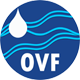 Ajánlati dokumentációa„Megbízási szerződés keretében a „Ráckevei (Soroksári-) Duna-ág (RSD) és mellékágai kotrása, műtárgyépítés és -rekonstrukció” című, KEHOP-1.3.1-15-2015-00002 azonosító számú projektben tervezésre és kivitelezésre FIDIC Sárga Könyv szerint megkötésre kerülő szerződésben foglalt munkák FIDIC mérnöki, műszaki ellenőrzési feladatainak ellátása”tárgyú közbeszerzési eljáráshozKörnyezeti és Energiahatékonysági Operatív Program(KEHOP)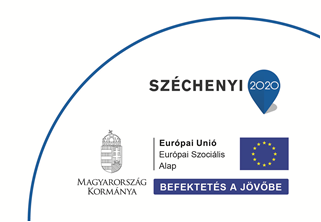 1.	ÁLTALÁNOS TUDNIVALÓK	32.	A KÖZBESZERZÉSI ELJÁRÁS ISMERTETÉSE	33.	AJÁNLATTEVŐ JOGAI ÉS KÖTELEZETTSÉGEI	54.	A DOKUMENTÁCIÓ TARTALMA	75.	AZ AJÁNLAT TARTALMA	96.	AZ AJÁNLAT NYELVE	117.	AZ ELJÁRÁSBAN VALÓ RÉSZVÉTEL FELTÉTELE	118.	KÖZÖS AJÁNLATTÉTEL	119.	KIZÁRÓ OKOK ÉS A SZAKMAI ÉS CÉGNYILVÁNTARTÁSOKBA TÖRTÉNŐ BEJEGYZÉSRE VONATKOZÓ ALKALMASSÁG	1210.	AZ ALKALMASSÁGI KÖVETELMÉNYEKNEK VALÓ MEGFELELÉS IGAZOLÁSA	1411.	AZ AJÁNLAT FORMÁJA	1712.	AZ AJÁNLAT LEZÁRÁSA ÉS JELÖLÉSE	1913.	AJÁNLATI BIZTOSÍTÉK	1914.	AZ AJÁNLAT BENYÚJTÁSI HATÁRIDEJE ÉS HELYE	2015.	AZ AJÁNLAT VISSZAVONÁSA, AJÁNLATI KÖTÖTTSÉG	2116.	AZ AJÁNLATOK BONTÁSA	2117.	HIÁNYPÓTLÁS, FELVILÁGOSÍTÁS KÉRÉSE	2118.	ÉRTÉKELÉSI SZEMPONTRENDSZER	2319.	TÁJÉKOZTATÁS AZ AJÁNLATKÉRŐ DÖNTÉSÉRŐL	3220.	A SZERZŐDÉS MEGKÖTÉSE	3221.	EGYÉB INFORMÁCIÓK	3322.	FELADATLEÍRÁS	8223.	SZERZŐDÉSTERVEZET	102ÁLTALÁNOS TUDNIVALÓKA közbeszerzés tárgya: Megbízási szerződés keretében a „Ráckevei (Soroksári-) Duna-ág (RSD) és mellékágai kotrása, műtárgyépítés és -rekonstrukció” című, KEHOP-1.3.1-15-2015-00002 azonosító számú projektben tervezésre és kivitelezésre FIDIC Sárga Könyv szerint megkötésre kerülő szerződésben foglalt munkák FIDIC mérnöki, műszaki ellenőrzési feladatainak ellátásaJelen dokumentáció nem mindenben ismétli meg a felhívásban foglaltakat, a dokumentáció a felhívással együtt kezelendő, ugyanakkor Ajánlatkérő felhívja az érdeklődő gazdasági szereplők figyelmét, hogy a közbeszerzési hirdetmények közzétételére használandó hirdetményminták létrehozásáról és a 842/2011/EK végrehajtási rendelet hatályon kívül helyezéséről szóló 1986/2015/EU rendelet alapján a TED-en, (Tenders Electronic Daily) a „Kiegészítés az Európai Unió Hivatalos Lapjához" c. kiadvány online változatában korlátozásra került a megjelenő hirdetmények egyes pontjaiban szerepeltethető karakterek száma, melyre tekintettel a jelen dokumentáció alapos és körültekintő áttanulmányozása a megfelelő ajánlattétel elengedhetetlen feltétele. Amennyiben a felhívás és a dokumentáció között eltérés adódik, úgy a felhívás az irányadó.Az ajánlattevőnek kell viselnie minden, az ajánlat elkészítésével és benyújtásával kapcsolatban felmerülő költséget. Az ajánlatkérő semmilyen esetben sem tehető felelőssé ezen költségek felmerüléséért, függetlenül az eljárás lefolyásától vagy kimenetelétől.Az ajánlattevőknek a dokumentációban közölt információkat bizalmas anyagként kell kezelniük, amelyről harmadik félnek semmiféle részletet ki nem szolgáltathatnak, hacsak ezen harmadik fél nem készít és nyújt be ajánlatot az ajánlattevő számára a munka egy részére vonatkozóan, valamint a Kbt. által szükséges és megengedett békéltetési és jogorvoslati eljárásokban való felhasználását.Sem a dokumentációt, sem annak részeit, vagy másolatait nem lehet másra felhasználni, mint az abban leírt munkák céljára.	A tárgyi közbeszerzési eljárás a közbeszerzésekről szóló 2015. évi CXLIII. törvény (továbbiakban, mint Kbt.) alapján kerül lebonyolításra.Az Ajánlatkérő feltételezi, hogy ajánlattevő ismeri a jelen közbeszerzési eljárásra vonatkozó hatályos magyar jogi előírásokat, továbbá a felhívásban és a dokumentációban megfogalmazott előírásokat. Az ajánlattevő ajánlatának benyújtásával elismeri, hogy tisztában van a hatályos, valamint az ajánlat benyújtásakor ismert jogszabályokkal.A KÖZBESZERZÉSI ELJÁRÁS ISMERTETÉSEA közbeszerzési eljárás tárgya: Megbízási szerződés keretében a „Ráckevei (Soroksári-) Duna-ág (RSD) és mellékágai kotrása, műtárgyépítés és -rekonstrukció” című, KEHOP-1.3.1-15-2015-00002 azonosító számú projektben tervezésre és kivitelezésre FIDIC Sárga Könyv szerint megkötésre kerülő szerződésben foglalt munkák FIDIC mérnöki, műszaki ellenőrzési feladatainak ellátásaA közbeszerzési eljárás mennyisége:A felhívás II.2.4) pontjában és a további közbeszerzési dokumentumok részét képező műszaki leírásban (feladatleírás) részletesen meghatározottak.A teljesítés helye: A felhívás II.2.3) pontjában meghatározottak szerint.A jelen közbeszerzési eljárás a „Ráckevei (Soroksári-) Duna-ág (RSD) és mellékágai kotrása, műtárgyépítés és -rekonstrukció” című, KEHOP-1.3.1-15-2015-00002 azonosító számú projekt megvalósítása érdekében kerül lefolytatásra.A szolgáltatást az Európai Unió Kohéziós Alapja és a magyar költségvetés együttesen finanszírozza. A támogatási intenzitás mértéke: 100%.A finanszírozás formája szállítói finanszírozás.Ajánlattevőnek ajánlatát olyan módon kell összeállítania, hogy az ajánlata nem tartalmazhat támogatásból nem elszámolható tételeket.Felelős akkreditált közbeszerzési szaktanácsadó: dr. Antal Kadosa AdorjánLajstromszáma: 00339Levelezési címe: 1061 Budapest, Andrássy út 17. II. emeletE-mail címe: drantal@mkbt.euIrányadó idő: Az ajánlati felhívásban és a közbeszerzési dokumentumokban valamennyi órában megadott határidő magyarországi helyi idő szerint értendő (a www.pontosido.hu weboldal budapesti idő adata alapján).Ajánlatkérő a Kbt. 35. § (8) bekezdése alapján nem követeli meg, valamint nem teszi lehetővé gazdálkodó szervezet (projekttársaság) létrehozását az eljárás eredményeként megkötésre kerülő szerződés teljesítése érdekében.Az eljárást megindító felhívásban, valamint a közbeszerzési dokumentumokban nem szabályozott kérdések vonatkozásában a közbeszerzésekről szóló 2015. évi CXLIII. törvény (Kbt.) és annak végrehajtási rendeletei az irányadóak.A felhívás III.2.2) A szerződés teljesítésével kapcsolatos feltételek pontjában foglaltak részletes ismertetése:Az ellenszolgáltatás kifizetése minden esetben a nyertes ajánlattevőként szerződő fél általi (rész)teljesítést, az Ajánlatkérő által ennek elismeréseként kiállított (rész)teljesítésigazolás alapján helyesen kiállított (rész)számla kifizetésre kötelezett szervezet általi kézhezvételét követően, átutalással, forintban történik, a Ptk. 6:130. § (1)-(2) bekezdéseiben, a Kbt. 135. § (3)-(6) bekezdéseiben, a 272/2014. (XI. 5.) Korm. rendelet vonatkozó rendelkezéseiben és a szerződésben részletesen meghatározottak szerint. Amennyiben a nyertes ajánlattevőként szerződő fél az eljárás eredményeként megkötésre kerülő szerződés teljesítéshez alvállalkozót vesz igénybe, úgy a Kbt. 135. § (3) bekezdésében foglalt szabályok szerint történik a szerződésben foglalt ellenérték kifizetése.A teljesítés igazolására a Kbt. 135. § (1) bekezdésében foglaltak irányadóak.Az ajánlattétel, az elszámolás, a szerződéskötés és a kifizetés pénzneme: HUF.Ajánlatkérő a 272/2014. (XI. 5.) Korm. rendelet 119. § (1) bekezdése alapján köteles biztosítani a szállító (nyertes) részére a szerződés tartalékkeret nélküli elszámolható összege 50%-ának megfelelő mértékű szállítói előleg igénylehetőségét.A 272/2014. (XI. 5.) Korm. rendelet 11. § (2) bekezdése alapján a jelen eljárás eredményeként megkötésre kerülő szerződés alapján a szállító (nyertes) választása szerintAjánlatkérő felhívja a figyelmet a 272/2014. (XI. 5.) Korm. rendelet 1. melléklet alapján alkalmazandó különös finanszírozási szabályokra.Az eljárás eredményeként megkötésre kerülő szerződés az európai uniós forrásból támogatott projekthez kapcsolódik, melyre vonatkozóan a 2014-2020 programozási időszakban az európai uniós támogatások felhasználásának rendjéről szóló jogszabály(ok) mindenkor hatályos, vonatkozó előírásainak alkalmazása is szükséges.Fizetésre vonatkozó főbb jogszabályi rendelkezések:— 2015. évi CXLIII. törvény a közbeszerzésekről,— 272/2014. (XI. 5.) Korm. rendelet a 2014–2020 programozási időszakban az egyes európai uniós alapokból származó támogatások felhasználásának rendjéről,— 2013. évi V. törvény a Polgári Törvénykönyvről,— az általános forgalmi adóról szóló 2007. évi CXXVII. törvény;— az adózás rendjéről szóló 2003. évi XCII törvény 36/A §-a. A felsorolás nem teljes körű, a vonatkozó jogszabályi környezet maradéktalan ismerete és alkalmazása a nyertes ajánlattevő felelőssége.Ajánlatkérő felhívja a figyelmet arra, hogy a számla benyújtása és kiegyenlítése során az adózás rendjéről szóló 2003. évi XCII. törvény (Art.) 36/A. § rendelkezéseit mind a nyertes ajánlattevőként szerződő fél, mind az alvállalkozó esetében alkalmazni kell.Ajánlatkérő felhívja a figyelmet a Kbt. 136. § (1)-(2) bekezdéseiben és a Kbt. 143. § (2)-(3) bekezdéseiben foglaltakra.AJÁNLATTEVŐ JOGAI ÉS KÖTELEZETTSÉGEIAjánlatkérő a közbeszerzési eljárás iránti érdeklődésüket jelző gazdasági szereplőknek azon gazdasági szereplőket tekinti, amelyek ezen tényt az ajánlattételi határidő lejártáig, az eljárást megindító felhívás I.3) pontjában meghatározott, az Ajánlatkérő kapcsolattartójának elektronikus levélcímére előzetesen megküldött tájékoztatásban nevük és székhelyük megadásával jelezték. Azon gazdasági szereplőket, amelyek a közbeszerzési dokumentumokat átvették vagy kiegészítő tájékoztatást kértek és a Kbt. által előírt tájékoztatások megküldéséhez megadták a fax és/vagy e-mail címüket, Ajánlatkérő további külön jelzés nélkül is az eljárás iránt érdeklődőnek tekinti.A közbeszerzési dokumentumok Kbt. 57. § (2) bekezdése szerinti elérése az eljárásban való részvétel feltétele. A közbeszerzési dokumentumokat ajánlatonként legalább egy ajánlattevőnek vagy az ajánlatban megnevezett alvállalkozónak el kell érnie és a regisztrálási adatokat meg kell adnia. Ajánlatkérő csak abban az esetben tud egyebek mellett például a Kbt. 56. § foglalt kötelezettségeknek maradéktalanul eleget tenni, amennyiben ajánlattevő a közbeszerzési dokumentumok átvételéről szóló tájékoztatását elektronikus úton vagy fax útján megküldi az Ajánlatkérő nevében eljáró kapcsolattartó részére.Ajánlattevő kizárólagos felelőssége, hogy a közbeszerzési dokumentumok letöltéséről (átvételéről) a közbeszerzési dokumentumok átvételi igazolásának megküldésével tájékoztassa Ajánlatkérőt. Ajánlatkérő nem vállal felelősséget a közbeszerzési dokumentumok átvételi igazolásának meg nem küldéséből és ezáltal például a kiegészítő tájékoztatás(ok) átvételének elmulasztásából fakadó, az ajánlatokban esetlegesen előforduló hibákért/hiányosságokért. A közbeszerzési dokumentumok másra át nem ruházhatóak.Az ajánlat elkészítésével és benyújtásával, így az ajánlati biztosítékkal kapcsolatos összes költséget az ajánlattevőnek kell viselnie. Az ajánlattevőnek nincs joga semmilyen, a dokumentációban kifejezetten megadott jogcímen kívül, egyéb - így különösen anyagi - igény érvényesítésére. A közbeszerzési eljárás eredményes, vagy eredménytelen befejezésétől függetlenül az ajánlatkérővel és az eljáróval szemben ezen költségekkel kapcsolatban semmilyen követelésnek nincs helye.Az ajánlatkérő kifejezetten nyilatkozik, hogy az ajánlatok elkészítésével kapcsolatosan sem a nyertes ajánlattevőnek, sem más ajánlattevőknek semmiféle – esetleges jövőbeni - térítésre nem kötelezhető.Ajánlatkérő felhívja az ajánlattevők figyelmét a Kbt. 36. § (1) bekezdésében foglaltakra, mely szerint:Az ajánlattevő ugyanabban a közbeszerzési eljárásban – részajánlat-tételi lehetőség biztosítása esetén ugyanazon rész tekintetében –a) nem tehet másik ajánlatot más ajánlattevővel közösen,b) más ajánlattevő alvállalkozójaként nem vehet részt,c) más ajánlattevő szerződés teljesítésére való alkalmasságát nem igazolhatja [65. § (7) bekezdés].Az Ajánlatkérő a benyújtott ajánlatokat nem szolgáltatja vissza sem egészben, sem részeiben, azokat nem bontja meg, az iratokat a Kbt. 46. § (2) bekezdése szerint kezeli.Ajánlattevő részéről tilos a dokumentáció harmadik félnek történő továbbadása, kivéve a teljesítésbe bevont gazdasági szereplő részére szükséges információk biztosítását, továbbá tilos a dokumentáció közzététele és a jelen eljáráson kívüli egyéb felhasználása.Az ajánlattevő a Kbt. 44. § (1) bekezdésében foglaltak értelmében az ajánlatban, hiánypótlásban, valamint a 72. § szerinti indokolásban elkülönített módon elhelyezett, üzleti titkot (ideértve a védett ismeretet is) [Ptk. 2:47. §] tartalmazó iratok nyilvánosságra hozatalát megtilthatja. Az üzleti titkot tartalmazó irat kizárólag olyan információkat tartalmazhat, amelyek nyilvánosságra hozatala a gazdasági szereplő üzleti tevékenysége szempontjából aránytalan sérelmet okozna. A gazdasági szereplő az üzleti titkot tartalmazó, elkülönített irathoz indokolást köteles csatolni, amelyben részletesen alátámasztja, hogy az adott információ vagy adat nyilvánosságra hozatala miért és milyen módon okozna számára aránytalan sérelmet. A gazdasági szereplő által adott indokolás nem megfelelő, amennyiben az általánosság szintjén kerül megfogalmazásra.Ajánlatkérő kiköti, hogy az eljárás eredményeként megkötésre kerülő szerződés teljesítése során keletkező, a szerzői jogi védelem alá eső alkotáson az Ajánlatkérő területi és időbeni korlátozás nélküli, kizárólagos és harmadik személynek átadható felhasználási jogot szerez, amely kiterjed az alkotás (terv) átdolgozására is.Árfolyamok átváltása: Ajánlatkérő felhívja az ajánlattevők figyelmét, hogy a különböző devizák forintra történő átszámításával összefüggésben a felhívás feladásának napján érvényes Magyar Nemzeti Bank által meghatározott devizaárfolyamokat kell alkalmazni. Az ajánlatban szereplő, nem magyar forintban (HUF) megadott összegek tekintetében az átszámítást tartalmazó iratot az ajánlatba kell csatolni. Árbevétel tekintetében az érintett év, beszámolói évek tekintetében az üzleti év utolsó napján, referenciák tekintetében a teljesítés időpontjában érvényes devizaárfolyam az irányadó. Amennyiben a referencia teljesítésének napján, vagy a tárgyi üzleti év utolsó napján nem történt jegyzés, a teljesítés napját vagy az üzleti év utolsó napját megelőző utolsó jegyzési nap árfolyama az irányadó.Az átszámítást az ajánlattevőnek kell elvégeznie és cégszerű nyilatkozat formájában az ajánlathoz csatolnia, megadva benne az átszámítandó deviza összegét, az átszámítás alapjául vett árfolyamot (árfolyamokat) és a számított HUF összeget is. Bármely okirat, igazolás, nyilatkozat, stb. vonatkozásában csak az alkalmasság megállapításához szükséges sorok (adatok, információk) vonatkozásában szükséges az átszámítást tartalmazó iratot becsatolni.A DOKUMENTÁCIÓ TARTALMAAjánlattevő kötelessége, hogy tanulmányozza a felhívást, a további közbeszerzési dokumentumokat, így a jelen dokumentáció valamennyi rendelkezését és utasítását is.Egységes európai közbeszerzési dokumentum:Az egységes európai közbeszerzési dokumentum használatára vonatkozó részletes szabályokat a 321/2015. (X. 30.) Korm. rendelet II. fejezete tartalmazza.Ha az ajánlattevő az előírt alkalmassági követelményeknek más szervezet vagy személy kapacitásaira támaszkodva kíván megfelelni, az érintett szervezetek vagy személyek mindegyike által kitöltött és aláírt külön formanyomtatványokat is be kell nyújtania. Ilyen esetben a kapacitásaikat rendelkezésre bocsátó szervezetek vagy személyek az alkalmassági feltételek vonatkozásában csak azokról nyilatkoznak, amelyekre nézve az ajánlattevő igénybe kívánja venni alkalmasságának igazolásához.Közös ajánlattétel esetén a közös ajánlattevők mindegyike külön formanyomtatványt nyújt be.Ajánlatkérő a 321/2015. (X. 30.) Korm. rendelet 2. § (5) bekezdése alapján az alkalmassági követelmények előzetes igazolására nem fogadja el ajánlattevő egyszerű nyilatkozatát az egységes európai közbeszerzési dokumentumban, kéri a formanyomtatvány IV. részében szereplő részletes információk megadását.Kiegészítő tájékoztatás (Kbt. . §)Az ajánlattevő a felhívásban és a dokumentációban meghatározottakkal kapcsolatban az ajánlattételi határidő lejártát megelőzően – a Kbt. 56. § (3) bekezdésében meghatározott határidő figyelembevételével – írásban kiegészítő információkért fordulhat az Ajánlatkérő nevében eljáróhoz, aki a kért információt az ajánlattételi határidő lejárta előtt legkésőbb hat nappal megadja. Az írásbeli tájékoztatás oly módon kérhető, hogy a kérdéseknek fent hivatkozott határidők figyelembevételével meg kell érkezniük Ajánlatkérő nevében eljáróhoz, akinek releváns adatai a felhívás „A” mellékletének I. pontjában kerültek feltüntetésre.Ajánlattevő a kiegészítő tájékoztatás iránti kérelemben foglalt kérdéseit a kiegészítő tájékoztatás iránti kérelem előterjesztésével egyidejűleg, a kiegészítő tájékoztatás rugalmas nyújtása érdekében szíveskedjen szerkeszthető formában, elektronikus úton is eljuttatni a megjelölt email címre.Ajánlatkérő a beérkező kérdések gyorsabb megválaszolása érdekében kéri, hogy azok minden esetben szerkeszthető word formátumban is kerüljenek megküldésre.Ajánlatkérő a Kbt. 56. § rendelkezései szerint adja meg a kért tájékoztatást. A kérésre adott tájékoztatás tartalmát valamennyi ajánlattevővel ismerteti az Ajánlatkérő. E kötelezettségének az Ajánlatkérő oly módon tesz eleget, hogy a dokumentáció letöltése révén, vagy a dokumentációba betekintést kérés révén, illetve kiegészítő tájékoztatás iránti kérdésfeltevés révén már ismertté vált ajánlattevők címére írásban megküldi a kiegészítő tájékoztatást. A később letöltött dokumentációval együtt a kiegészítő tájékoztatás is átadásra kerül az érdeklődő gazdasági szereplők részére.Ajánlatkérő az ajánlattételi határidőt meghosszabbítja, ha a kiegészítő tájékoztatást nem tudja a Kbt-ben meghatározott határidőben megadni (Kbt. 52. § (4) bekezdés a) pontja). Ajánlatkérő az ajánlattételi határidő meghosszabbításáról valamennyi ajánlattevőt haladéktalanul, írásban és egyidejűleg értesít. Azokat az ajánlattevőket, akik az ajánlattételi határidő meghosszabbításakor még nem töltötték le a dokumentációt és ezt nem igazolták vissza, Ajánlatkérő a dokumentáció letöltésével és visszaigazolásával egyidejűleg írásban tájékoztatja erről a körülményről.Ajánlattevő köteles ajánlatát a kiegészítő (értelmező) tájékoztatás figyelembevételével elkészíteni és benyújtani.A jelen dokumentációban található nyilatkozatmintákat az Ajánlatkérő az ajánlat elkészítésének könnyítése céljából bocsátja az ajánlattevők rendelkezésére. A nyilatkozatminták tekintetében a lábjegyzet és a magyarázatként feltüntetett rész elhagyható.AZ AJÁNLAT TARTALMAAz ajánlattevőknek az eljárás során egy írásos ajánlatot kell elkészíteniük a közbeszerzésekről szóló 2015. évi CXLIII. törvénynek a nyílt eljárásra vonatkozó előírásaival összhangban.Az ajánlattevőnek ajánlatát a Kbt. 66. § (1) bekezdése alapján az ajánlati felhívásban és a közbeszerzési dokumentumokban meghatározott tartalmi és formai követelményeknek megfelelően kell elkészítenie és benyújtania lehetőség szerint (de nem kötelező jelleggel) a jelen dokumentációban megadott tartalomjegyzék szerinti sorrendben.Az ajánlatnak tartalmaznia kell ajánlattevő Kbt. 66. § (2) bekezdésében foglaltaknak megfelelő kifejezett nyilatkozatának eredeti aláírt példányát, az ajánlati felhívás feltételeire, a szerződés megkötésére és teljesítésére, valamint a kért ellenszolgáltatásra vonatkozóan. A Kbt. 47. § (2) bekezdése alapján nem elektronikus úton történő ajánlattétel esetén az ajánlat 68. § (2) bekezdése szerint benyújtott egy eredeti példányának a 66. § (2) bekezdése szerinti nyilatkozat eredeti aláírt példányát kell tartalmaznia.Az ajánlatban felolvasólapot kell elhelyezni, ami tartalmazza a Kbt. 68. § (4) bekezdése szerinti összes adatot.Ajánlattevőnek a Kbt. 66. § (6) bekezdése alapján az ajánlatban meg kell jelölniea) a közbeszerzésnek azt a részét (részeit), amelynek teljesítéséhez az ajánlattevő alvállalkozót kíván igénybe venni,b)  az ezen részek tekintetében igénybe venni kívánt és az ajánlat benyújtásakor már ismert alvállalkozókat A nyilatkozatot nemleges tartalom esetén is csatolni kell az ajánlatba.Az ajánlatban az ajánlattevőnek a Kbt. 66. § (4) bekezdése alapján nyilatkoznia kell arról, hogy a kis- és középvállalkozásokról, fejlődésük támogatásáról szóló törvény szerint mikro-, kis- vagy középvállalkozásnak minősül-e.A 67. § (4) bekezdése alapján ajánlattevőnek az ajánlatban be kell nyújtani az ajánlattevő arra vonatkozó nyilatkozatát, hogy nem vesz igénybe a szerződés teljesítéséhez a 62. §, valamint a 63. § szerinti kizáró okok hatálya alá eső alvállalkozót.Ajánlattevőnek, alvállalkozójának, adott esetben az alkalmasság igazolásában részt vevő más szervezetnek az alábbi cégokmányokat kell az ajánlathoz csatolnia.az ajánlatot aláíró(k), az ajánlatban nyilatkozatot tevők aláírási címpéldányát (közjegyzői aláírás-hitelesítéssel ellátott címpéldány), vagy a 2006. évi V. törvény 9. § (1) bekezdés szerinti, ügyvéd által ellenjegyzett aláírásmintáját. (Amennyiben az ajánlatban szereplő valamely nyilatkozatot nem gazdasági társaság formájában működő gazdasági szereplő teszi, a természetes személy gazdasági szereplő vonatkozásában az ajánlathoz a közjegyző által hitelesített aláírásmintát szükséges csatolni.)a cégkivonatban nem szereplő, cégjegyzésre nem jogosult kötelezettségvállaló(k), aláírók esetében a cégjegyzésre jogosult személy(ek)től származó, az ajánlat aláírásra és/vagy nyilatkozattételre vonatkozó - a meghatalmazó és a meghatalmazott aláírását is tartalmazó - írásos meghatalmazást. (A meghatalmazás mellé csatolni kell a cégjegyzésre jogosult meghatalmazó vagy meghatalmazók aláírási címpéldányát vagy ügyvéd által ellenjegyzett aláírásmintáját is.)Ajánlatkérő felhívja a figyelmet, hogy az együttes képviseleti jogosultsággal rendelkező kötelezettségvállalásra jogosultak a meghatalmazást önállóan joghatályosan nem írhatják alá.Ajánlattevőnek (az ajánlatban megjelölt alvállalkozónak, kapacitást biztosító szervezetnek) nyilatkoznia kell, hogy a cégadatokkal kapcsolatban változásbejegyzési eljárás van-e folyamatban (a nyilatkozatot nemleges válasz esetében is be kell nyújtani). Folyamatban lévő változásbejegyzési eljárás esetében az ajánlattevőnek (az ajánlatban megjelölt alvállalkozónak, kapacitást biztosító szervezetnek) az ajánlathoz csatolnia kell a cégbírósához benyújtott változásbejegyzési kérelmet (elektronikus kérelmének kinyomtatott változatát) és az annak érkezéséről a cégbíróság által megküldött igazolást (a kérelemről kiállított elektronikus tanúsítvány, igazolás kinyomtatott változatát). Az ajánlattevőnek a nemleges nyilatkozatot is be kell az ajánlatban nyújtani.Az ajánlatnak tartalmaznia kell az ajánlattevő, valamint adott esetben az általa gazdasági és pénzügyi alkalmasságának igazolására igénybe vett más szervezet nyilatkozatát annak vonatkozásában, hogy melyek a pénzforgalmi számláját vezető pénzügyi intézményei és az általuk vezetett pénzforgalmi számlái, továbbá nyilatkozatát arról, hogy a nyilatkozaton szereplő pénzforgalmi számlákon túlmenően további pénzügyi intézménynél nincsen vezetett pénzforgalmi számlája. Amennyiben az ajánlattevő technikai jellegű számlával is rendelkezik, kérjük a nyilatkozatában a technikai számla számának és a számlát vezető pénzügyi intézetnek is a feltüntetését.Ajánlatkérő felhívja az ajánlattevők figyelmét, hogy a céginformációs szolgálattól ingyenesen, elektronikusan kérhető cégjegyzék-adatok között szereplő pénzügyi intézményeket és a fenti nyilatkozatot, valamint a Kbt. 69. § alapján az igazolások benyújtására felhívott ajánlattevő(k) által benyújtott pénzügyi intézménytől származó nyilatkozato(ka)t összeveti egymással.Amennyiben a cégkivonat hatályos adataiban még szerepelnek olyan pénzintézetek, amelyeknél a nem technikai jellegű számlavezetése már megszűnt, de a változás bejegyzése az eljárást megindító felhívás feladásának napjánál nem régebbi keltezésű cégkivonat kiadásának időpontjáig nem történt meg, úgy szükséges a pénzintézet felé megküldött felmondó levél és a pénzintézet - számlavezetés megszűnésének időpontjára vonatkozó - nyilatkozatának csatolása is.Az ajánlatnak tartalmaznia kell jelen felhívásban vagy a közbeszerzési dokumentumokban külön ki nem emelt egyéb nyilatkozatokat, igazolásokat és más dokumentumokat is, amelyeket a Kbt. kötelezően előír.AZ AJÁNLAT NYELVE A közbeszerzési eljárás és az ajánlattétel nyelve a magyar, Ajánlatkérő a közbeszerzési eljárásban nem teszi lehetővé a magyar nyelv helyett más nyelv használatát. Az eljárás során mindennemű kapcsolattartás kizárólag ezen a nyelven történhet.Amennyiben az ajánlatban nem magyar nyelvű dokumentumok is becsatolásra kerülnek, ajánlattevőnek a nem magyar nyelven benyújtott dokumentumok magyar nyelvű fordítását is csatolnia szükséges. Ajánlatkérő a nem magyar nyelven benyújtott dokumentumok ajánlattevő általi felelős fordítását is elfogadja. Ajánlatkérő a ajánlattevő általi felelős fordításnak az ajánlattevő cégszerű aláírásával és tartalmi egyezőségi záradékával ellátott fordítást tekinti. A tartalmi egyezőségi záradék Ajánlatkérő által elfogadott szövege a következő: “Felelősségem tudatában kijelentem, hogy az irat magyar fordítása az eredeti szöveg tartalmával mindenben megegyezik.” A fordítás helyességért és megfelelőségéért az ajánlattevő felel.AZ ELJÁRÁSBAN VALÓ RÉSZVÉTEL FELTÉTELE Az Ajánlatkérő a közbeszerzési dokumentumokat a gazdasági szereplők számára elektronikus úton, – a regisztrálási adatok megkérésének kivételével – korlátlanul és teljeskörűen, térítésmentesen hozzáférhetővé teszi. A közbeszerzési dokumentumok az ajánlattételi határidő lejártáig korlátlanul, teljes körűen, közvetlenül és díjmentesen hozzáférhetőek a felhívás VI.3) pontjában megadott elektronikus elérhetőségen.A közbeszerzési dokumentumok Kbt. 57. § (2) bekezdése szerinti elérése az eljárásban való részvétel feltétele.KÖZÖS AJÁNLATTÉTELTöbb ajánlattevő közösen is nyújthat be ajánlatot (a közös ajánlattételre a Kbt. 35. §-ban foglaltak az irányadóak). Közös ajánlattétel esetén az ajánlathoz csatolni kell valamennyi közös ajánlattevő cégszerű aláírásával az együttműködésükről szóló megállapodást, amelynek tartalmaznia kell közös nyilatkozatukat arról, hogy a jelen felhívás tárgyában kötött szerződés teljesítéséért korlátlan és egyetemleges felelősséget vállalnak. A közös ajánlattevők csoportjának képviseletében tett minden nyilatkozatnak egyértelműen tartalmaznia kell a közös ajánlattevők megjelölését. Az összes érintett ajánlattevő által aláírt együttműködési megállapodásnak legalább az alábbiakat kell tartalmaznia: az ajánlattevők adatait (név, székhely),a közös ajánlattevők közül egy, a közbeszerzési eljárásban a közös ajánlattevők nevében eljárni jogosult képviselő megjelölését, képviseletre történő meghatalmazását,annak a természetes személynek a megnevezését, aki a közös ajánlattevők képviseletében nyilatkozatot tenni és aláírni jogosult,az ajánlattevők közötti együttműködés szabályait, a feladatmegosztást, az ellenszolgáltatásból való részesedésük mértékét;nyilatkozatot arra vonatkozóan, hogy a közös ajánlattevők nyertességük esetén a szerződés teljesítéséért korlátlan és egyetemleges felelősséget vállalnak,nyertes ajánlattételük esetére a szerződés aláírásának módját,azon nyilatkozatot, hogy a megállapodás az ajánlat benyújtásának napján érvényes és hatályos, és hatálya, teljesítése, alkalmazhatósága vagy végrehajthatósága nem függ felfüggesztő, hatályba léptető, illetve bontó feltételtől, valamint harmadik személy vagy hatóság jóváhagyásától, nyertesség esetén a közös ajánlattételt létrehozó megállapodás érvényes marad a megállapodásból fakadó valamennyi kötelezettség szerződésszerű teljesítéséig.Ajánlatkérő felhívja az ajánlattevők figyelmét, hogy a közös ajánlatot benyújtó gazdasági szereplők személyében az ajánlattételi határidő lejárta után változás nem következhet be. KIZÁRÓ OKOK ÉS A SZAKMAI ÉS CÉGNYILVÁNTARTÁSOKBA TÖRTÉNŐ BEJEGYZÉSRE VONATKOZÓ ALKALMASSÁGAz eljárásban nem lehet ajánlattevő, alvállalkozó, és nem vehet részt az alkalmasság igazolásában olyan gazdasági szereplő, akivel szemben a Kbt. 62. § (1)-(2) bekezdéseiben vagy a Kbt. 63. § (1) bekezdésében meghatározott kizáró okok bármelyike fennáll.A 321/2015. (X. 30.) Korm. rendelet 1. § (1) bekezdése alapján ajánlattevőnek az ajánlatában a Kbt. Második Része szerint megindított jelen közbeszerzési eljárásban az ajánlatának benyújtásakor a közbeszerzési dokumentumok között rendelkezésre bocsátott egységes európai közbeszerzési dokumentum benyújtásával kell előzetesen igazolnia, hogy nem tartozik a Kbt. 62. § (1) és (2) bekezdésének, valamint a Kbt. 63. § (1) bekezdésének hatálya alá.Ajánlatkérő a Kbt. 69. § (4) bekezdésében foglaltak alapján az eljárás eredményéről szóló döntés meghozatalát megelőzően az értékelési szempontokra figyelemmel legkedvezőbbnek tekinthető ajánlattevőt öt munkanapos határidő tűzésével felhívja a kizáró okokkal kapcsolatban előírt igazolások benyújtására. Ajánlatkérő az eljárást lezáró döntés meghozatalát megelőzően dönthet úgy, hogy nemcsak a legkedvezőbb, hanem az értékelési sorrendben azt követő meghatározott számú következő legkedvezőbb ajánlattevőt is felhívja az igazolások benyújtására.Az Ajánlatkérő által a Kbt. 69. § (4)–(6) bekezdése alapján a kizáró okokra és az alkalmassági követelményekre vonatkozó igazolások benyújtására felhívott gazdasági szereplőnek (ajánlattevőnek) a 321/2015. (X. 30.) Korm. rendelet 8-14. § és 16. § szakasza szerint kell igazolnia, hogy nem tartozik a kizáró okok hatálya alá.A 321/2015. (X. 30.) Korm. rendelet 15. §-a alapján az ajánlattevő az alkalmasság igazolásában részt vevő alvállalkozó vagy más szervezet vonatkozásában csak az egységes európai közbeszerzési dokumentumot köteles benyújtani a Kbt. 62. §-ában,. illetve a Kbt. 63. §-ában foglalt kizáró okok hiányának igazolása érdekében.Azon alvállalkozók tekintetében, amelyek nem vesznek részt alkalmasság igazolásában ajánlattevő a Kbt. 67. § (4) bekezdése szerinti nyilatkozatot köteles benyújtani.A kizáró okok tekintetében az ajánlattevők, alvállalkozók, valamint ajánlattevő által az alkalmasságának igazolására igénybe vett más szervezet által tett nyilatkozatok keltezése nem lehet korábbi a felhívás feladásának napjánál.A Kbt. 74. § (1) bekezdés b) pontjában foglaltak alapján Ajánlatkérő kizárja azon ajánlattevőt, alvállalkozót, alkalmasság igazolásában részt vevő szervezetet, akinek a részéről a kizáró ok az eljárás során következett be.Az ajánlattevő alkalmassága az adott szakmai tevékenység végzésére, ideértve a szakmai és cégnyilvántartásokba történő bejegyzésre vonatkozó előírásokat is, a feltételek felsorolása és rövid ismertetése:A 321/2015. (X. 30.) Korm. rendelet 1. § (1) bekezdése alapján az ajánlattevőnek az ajánlatában a Kbt. Második Része szerint megindított jelen közbeszerzési eljárásban az ajánlatának benyújtásakor az egységes európai közbeszerzési dokumentum benyújtásával kell előzetesen igazolnia, hogy megfelel a Kbt. 65. §-a alapján az Ajánlatkérő által meghatározott alkalmassági követelményeknek.A Kbt. 65. § (1) bekezdés c) pontja és a 322/2015. (X. 30.) Korm. rendelet 8. § (1) bekezdése alapján Ajánlatkérő előírja az építési beruházáshoz kapcsolódó mérnöki szolgáltatás tárgya szerint illetékes országos szakmai kamara névjegyzékében szereplés követelményét, illetve a nem Magyarországon letelepedett gazdasági szereplők esetén a letelepedés szerinti ország nyilvántartásában szereplés, vagy a letelepedés szerinti országban előírt engedéllyel, jogosítvánnyal vagy szervezeti, kamarai tagsággal való rendelkezés követelményét. A nyilvántartásban szereplés tényét – amennyiben a Kbt. 69. § (11) bekezdés szerinti nyilvántartásokban a vonatkozó adatok, illetve tények ingyenes ellenőrzésére nincsen mód – a nyilvántartás kivonatának, a nyilvántartást vezető szerv által kiállított igazolásnak vagy a nyilvántartásban szereplés tényét igazoló dokumentumnak az egyszerű másolatban történő benyújtásával szükséges igazolni.Alkalmatlan az ajánlattevő, amennyiben a Magyar Mérnöki Kamara, illetve területi kamarái által vezetett névjegyzékben nem szerepel, illetve a nem Magyarországon letelepedett ajánlattevő esetén a letelepedés szerinti ország nyilvántartásában nem szerepel, vagy a letelepedés szerinti országban előírt engedéllyel, jogosítvánnyal vagy szervezeti, kamarai tagsággal nem rendelkezik.A Kbt. 65. § (6) bekezdése alapján az előírt alkalmassági követelményeknek a közös ajánlattevők együttesen is megfelelhetnek. Azon követelményeknek, amelyek értelemszerűen kizárólag egyenként vonatkoztathatóak a gazdasági szereplőkre, az együttes megfelelés lehetősége értelmében elegendő, ha közülük egy felel meg.A Kbt. 65. § (7) bekezdése alapján az előírt alkalmassági követelményeknek az ajánlattevők bármely más szervezet vagy személy kapacitására támaszkodva is megfelelhetnek, a közöttük fennálló kapcsolat jogi jellegétől függetlenül. Ebben az esetben meg kell jelölni az ajánlatban ezt a szervezetet és az eljárást megindító felhívás vonatkozó pontjának megjelölésével azon alkalmassági követelményt vagy követelményeket, amelynek igazolása érdekében az ajánlattevő ezen szervezet erőforrására vagy arra is támaszkodik. A Kbt. 67. § (3) bekezdése alapján a kapacitásait rendelkezésre bocsátó szervezet az előírt igazolási módokkal azonos módon köteles igazolni az adott alkalmassági feltételnek történő megfelelést. A Kbt. 65. § (7) bekezdés alapján csatolni kell az ajánlatban a kapacitásait rendelkezésre bocsátó szervezet olyan szerződéses vagy előszerződésben vállalt kötelezettségvállalását tartalmazó okiratot, amely alátámasztja, hogy a szerződés teljesítéséhez szükséges erőforrások rendelkezésre állnak majd a szerződés teljesítésének időtartama alatt.A Kbt. 65. § (1) bekezdés c) pontja szerinti követelmény igazolására akkor vehető igénybe más szervezet kapacitása, ha az adott szervezet valósítja meg azt a feladatot, amelyre vonatkozóan a nyilvántartásban szereplés, szervezeti tagság vagy engedéllyel rendelkezés kötelezettsége fennáll. A Kbt. 65. § (7) bekezdés szerint csatolandó kötelezettségvállalásnak ezt kell alátámasztania.AZ ALKALMASSÁGI KÖVETELMÉNYEKNEK VALÓ MEGFELELÉS IGAZOLÁSA Amennyiben ajánlattevő a közbeszerzési eljárásban a jogelődjének referenciáival kívánja műszaki, illetőleg szakmai alkalmasságát igazolni, csatolja ajánlatához az átalakulásra, jogutódlásának, valamint a tevékenység folytatásának igazolására vonatkozó okiratokat is, figyelemmel a Kbt. 65. § (11) bekezdésében foglaltakra.Ajánlattevőnek, illetve adott esetben a kapacitást rendelkezésre bocsátó személynek/szervezetnek is, amennyiben az ajánlati felhívás III.1.3) pont M.2.a)-M.2.d) alpontjaiban meghatározott alkalmassági minimumkövetelménynek való megfelelés igazolása érdekében bemutatott szakember nem szerepel a megjelöltek szerinti, érvényes szakmagyakorlási jogosultsággal a kamarai névjegyzékben, akkor nyilatkoznia kell arról, hogy nyertessége esetén a megajánlott szakember a szerződés megkötéséig a területi kamarai névjegyzékben az érintett szakmagyakorlási jogosultsággal szerepelni fog.A névjegyzékbe vétel elmaradása az ajánlattevő szerződéskötéstől való visszalépésének minősül a Kbt. 131. § (4) bekezdése alapján, melynek következtében a második legkedvezőbb ajánlatot tevővel kötheti meg Ajánlatkérő a szerződést, illetve amelynek következtében az ajánlattevő által nyújtott ajánlati biztosíték a Kbt. 54. § (4) bekezdése alapján Ajánlatkérőt illeti.A 322/2015. (X. 30.) Korm. rendelet 8. § (2) bekezdése alapján Ajánlatkérő jelen eljárásban előírja, hogy a nem Magyarországon letelepedett gazdasági szereplő ajánlattevőnek nyertessége esetén legkésőbb a szerződés megkötésének időpontjában szerepelnie kell a mérnöki szolgáltatás tárgya szerint illetékes országos szakmai kamara (Magyar Mérnöki Kamara) névjegyzékében, amely kötelezettség teljesítéséről az ajánlatban nyilatkozni kell.A névjegyzékbe vétel elmaradása az ajánlattevő szerződéskötéstől való visszalépésének minősül a Kbt. 131. § (4) bekezdése alapján, melynek következtében a második legkedvezőbb ajánlatot tevővel kötheti meg Ajánlatkérő a szerződést, illetve amelynek következtében az ajánlattevő által nyújtott ajánlati biztosíték a Kbt. 54. § (4) bekezdése alapján Ajánlatkérőt illeti.A Kbt. 65. § (1) bekezdés b) pontja és (4) bekezdése, valamint a 321/2015. (X. 30.) Korm. rendelet 21. § (3) bekezdésének a) pontja értelmében az igazolások benyújtására felhívott ajánlattevőnek az eljárást megindító felhívás feladását megelőző 36 hónapban befejezett és szerződésszerűen (szerződésnek és az előírásoknak megfelelően) teljesített legjelentősebb szolgáltatásainak ismertetését (ajánlati felhívás III.1.3) pont M.1. alpont) ajánlattevő, illetve az alkalmasság igazolásában részt vevő más szervezet cégszerű nyilatkozatával és a 321/2015. (X. 30.) Korm. rendelet 22. § (1) bekezdése szerint kell igazolni:a) ha a szerződést kötő másik fél a Kbt. 5. § (1) bekezdés a)-c) és e) pontja szerinti szervezet, illetve nem magyarországi szervezetek esetében olyan szervezet, amely a 2014/24/EU európai parlamenti és tanácsi irányelv alapján ajánlatkérőnek minősül, az általa kiadott vagy aláírt igazolás csatolása szükséges;b) ha a szerződést kötő másik fél az a) pontban foglalthoz képest egyéb szervezet, az általa adott igazolás vagy az ajánlattevő, illetve az alkalmasság igazolásában részt vevő más szervezet nyilatkozatának csatolása szükséges.A referenciaigazolás(ok)ból, illetve nyilatkozatokból a kötelező tartalmi elemeken túl az előírt alkalmassági minimumkövetelményeknek való megfelelésnek egyértelműen ki kell derülniük!A referencia értéke tekintetében Ajánlatkérő kizárólag a kért feladat értékét veszi figyelembe, így amennyiben a referencia más feladatokra is kiterjedt, úgy kérjük az egyes feladatokat és értéküket megbontva feltüntetni.Amennyiben a megjelölt szerződés teljesítése során az alkalmassági minimumkövetelményt igazoló fél közös ajánlattevőként nyert eljárás alapján a közös ajánlattevők egyikeként vagy alvállalkozóként vett részt, úgy az ellátott feladat(ok) tárgya, százalékos aránya és ennek, vagy ezek nettó ellenértéke is meghatározandó, ugyanis Ajánlatkérő csak és kizárólag a referenciamunkának az alkalmasságot igazolni kívánó személyre/szervezetre eső hányadát veszi figyelembe az alkalmassági követelményeknek való megfelelés vizsgálata során.A 321/2015. (X. 30.) Korm. rendelet 22. § (5) bekezdése alapján A Kbt. 140. § (9) bekezdése alapján a projekttársaság teljesítését az alkalmasság igazolására referenciaként, illetve árbevételként a projekttársaság mindazon tulajdonosai bemutathatják, akik a teljesítésben ténylegesen részt vettek – a részvétel mértékéig –, akkor is, ha a projekttársaság időközben megszűnt.Ajánlatkérő a Kbt. 69. § (4) bekezdésében foglaltak alapján az eljárás eredményéről szóló döntés meghozatalát megelőzően köteles az értékelési szempontokra figyelemmel legkedvezőbbnek tekinthető ajánlattevőt öt munkanapos határidő tűzésével felhívni a kizáró okok, az alkalmassági követelmények, valamint – adott esetben – a 82. § (5) bekezdése szerinti objektív kritériumok tekintetében az eljárást megindító felhívásban előírt igazolások benyújtására.A kapacitásait rendelkezésre bocsátó szervezetnek csak az alkalmassági követelmények tekintetében kell az igazolásokat benyújtani.Ajánlatkérő az eljárást lezáró döntés meghozatalát megelőzően dönthet úgy, hogy nemcsak a legkedvezőbb, hanem az értékelési sorrendben azt követő meghatározott számú következő legkedvezőbb ajánlattevőt is felhívja az igazolások benyújtására.Az Ajánlatkérő az eljárást lezáró döntésben csak olyan ajánlattevőt nevezhet meg nyertes ajánlattevőként, aki az alkalmassági követelmények, a kizáró okok és a 82. § (5) bekezdése szerinti kritériumok tekintetében a felhívásban a Kbt. és a külön jogszabályban foglaltak szerint előírt igazolási kötelezettségének eleget tett.A Kbt. 65. § (1) bekezdés b) pontja és (4) bekezdése, valamint a 321/2015. (X. 30.) Korm. rendelet 21. § (3) bekezdésének b) pontja alapján az ajánlati felhívás III.1.3) pont M.2. alpontjában foglaltak tekintetében ahol a szakmai tapasztalat vonatkozásában időtartamban került meghatározásra a minimumkövetelmény, ott az önéletrajznak a szakmai tapasztalat idejét év, hónap megjelöléssel kell tartalmaznia, azzal, hogy a szakmai tapasztalat a felsorolt, a minimumkövetelménynek megfelelő tárgyú korábbi projektek időtartamaiból kerül megállapításra és igazolásra. A minimumkövetelmény szerint időtartamban előírt szakmai tapasztalat igazolására megjelölt munkák (korábbi projektek) időtartamai esetében fellépő időintervallum átfedés, az ugyanazon időszak alatt megszerzett szakmai tapasztalat nem minősíthető többszörös szakmai tapasztalati időként. Az önéletrajzból egyértelműen megállapíthatónak kell lennie az alkalmassági minimumkövetelményeknek való megfelelésnek. Ajánlatkérő kiemelten felhívja az ajánlattevők figyelmét arra, hogy az önéletrajznak szövegszerűen kell tartalmaznia azokat a fordulatokat, melyeket Ajánlatkérő az alkalmassági követelmények esetén előírt.A 321/2015. (X. 30.) Korm. rendelet 24. § (1) bekezdése alapján azokban az esetekben, amelyekben a 28. §-ban és a 36. §-ban meghatározott minősített ajánlattevők hivatalos jegyzéke – figyelemmel a 30. §-ban és a 39. §-ban foglaltakra is – bizonyítja, hogy a gazdasági szereplő megfelel az adott alkalmassági követelménynek, a minősített ajánlattevők elektronikusan elérhető hivatalos jegyzékén való szereplés tényét, illetve az Európai Unió egy másik tagállamában letelepedett gazdasági szereplő által benyújtott, a letelepedési helye szerinti, az elismert ajánlattevők hivatalos listáját vezető szervezettől származó jegyzék szerinti igazolást is köteles az Ajánlatkérő elfogadni a 21. § (2) bekezdésében foglalt egyéb igazolási módok helyett.Valamennyi, az ajánlatban megjelölt, a teljesítésbe bevonni kívánt szakember esetében szükséges a magyar szakmai nyelv tárgyalóképes ismerete a szerződés teljesítéséhez. Amennyiben az ajánlatban megjelölt, valamint a teljesítésben részt vevő bármely szakember a magyar szakmai nyelv tárgyalóképes ismeretével nem rendelkezik, vagy magyar nyelvismerete nem éri el ezt a szintet, úgy az ajánlattevő az eljárás eredményeként megkötésre kerülő szerződés teljes időtartama alatt, saját költségén köteles kellő létszámú szaktolmács folyamatos jelenlétét biztosítani, továbbá köteles a szakfordításról gondoskodni, melynek költségét az ajánlati árnak tartalmaznia kell.Ajánlattevőknek ezen kötelezettség teljesítéséről az ajánlatukban nyilatkozniuk kell.A Kbt. 65. § (6) bekezdése alapján az előírt alkalmassági követelményeknek a közös ajánlattevők együttesen is megfelelhetnek (P.3., M.1., M.2.;). Azon követelményeknek, amelyek értelemszerűen kizárólag egyenként vonatkoztathatóak a gazdasági szereplőkre (P.1., P.2., P.4., M.3., M.4.), az együttes megfelelés lehetősége értelmében elegendő, ha közülük egy felel meg.KAPACITÁST BIZTOSÍTÓ SZERVEZET IGÉNYBEVÉTELE: Amennyiben ajánlattevő az ajánlati felhívás M.1. és M.2. pontjaiban foglalt alkalmassági minimumkövetelményeknek a Kbt. 65. § (7) bekezdése alapján bármely más szervezet vagy személy kapacitására támaszkodva kíván megfelelni, akkor csatolja ezen kapacitást biztosító szervezet/személy nyilatkozatát a Kbt. 65. § (9) bekezdésében foglalt követelmények ismeretéről és teljesítéséről, kivéve, ha ez a Kbt. 65. § (7) bekezdés szerint csatolandó, kapacitást biztosító szervezet kötelezettségvállalását tartalmazó okiratból is egyértelműen kiderül.A Kbt. 65. § (7) bekezdése alapján az ajánlati felhívásban előírt alkalmassági követelményeknek az ajánlattevők bármely más szervezet vagy személy kapacitására támaszkodva is megfelelhetnek, a közöttük fennálló kapcsolat jogi jellegétől függetlenül. Ebben az esetben meg kell jelölni az ajánlatban ezt a szervezetet és az eljárást megindító felhívás vonatkozó pontjának megjelölésével azon alkalmassági követelményt vagy követelményeket, amelynek igazolása érdekében az ajánlattevő ezen szervezet erőforrására vagy arra is támaszkodik. A (8) bekezdésben foglalt eset kivételével csatolni kell az ajánlatban a kapacitásait rendelkezésre bocsátó szervezet olyan szerződéses vagy előszerződésben vállalt kötelezettségvállalását tartalmazó okiratot, amely alátámasztja, hogy a szerződés teljesítéséhez szükséges erőforrások rendelkezésre állnak majd a szerződés teljesítésének időtartama alatt.A Kbt. 65. § (9) bekezdés alapján a külön jogszabályban foglaltak szerint előírt, szakemberek – azok végzettségére, képzettségére – rendelkezésre állására vonatkozó követelmény, valamint a releváns szakmai tapasztalatot igazoló referenciákra vonatkozó követelmény teljesítésének igazolására az ajánlattevő csak akkor veheti igénybe más szervezet kapacitásait, ha az adott szervezet valósítja meg azt az építési beruházást, szolgáltatást vagy szállítást, amelyhez e kapacitásokra szükség van. A (7) bekezdés szerint csatolandó kötelezettségvállalásnak ezt kell alátámasztania.AZ AJÁNLAT FORMÁJA Ajánlattevő az ajánlatot papír alapon, 1 (azaz egy) eredeti példányban, valamint 1 (azaz egy) digitális példányban (a cégszerűen aláírt, eredeti ajánlatot teljes terjedelmében CD vagy DVD adathordozón, megfelelő (olvasható) minőségben szkennelt, jelszó nélkül olvasható, de nem szerkeszthető, *.pdf formátumban) is köteles benyújtani. A példányok közötti bármilyen eltérés esetén az eredeti, papír alapú példány az irányadó.Ajánlattevőnek az ajánlat részeként nyilatkoznia szükséges a papír alapon és a digitális adathordozón benyújtott ajánlatának egyezősége vonatkozásában. Amennyiben az ajánlat eredeti papír alapú (nyomtatott) és a digitális adathordozón benyújtott példánya között eltérés van, Ajánlatkérő az ajánlat eredeti papíralapú példányát tekinti irányadónak.Az ajánlat eredeti, papír alapú példányát géppel, vagy kitörölhetetlen tintával olvashatóan kell írni, és alá kell írnia az ajánlattevő cégjegyzésre jogosult képviselőjének vagy az általa meghatalmazott személy(ek)nek.A Kbt. 47. § (2) bekezdésében foglaltak alapján ahol a Kbt. vagy a Kbt. felhatalmazása alapján megalkotott külön jogszabály alapján az Ajánlatkérő az eljárásban valamely dokumentum benyújtását írja elő, a dokumentum - ha jogszabály eltérően nem rendelkezik - egyszerű másolatban is benyújtható. Ajánlatkérő előírja az olyan nyilatkozat eredeti vagy hiteles másolatban történő benyújtását, amely közvetlenül valamely követelés érvényesítésének alapjául szolgál (pl. bankgarancia, kezességvállalásról szóló nyilatkozat) vagy az eredeti aláírt példányban történő benyújtását a Kbt. írja elő (Kbt. 47. § (2) bekezdés alapján a 66. § (2) bekezdés szerinti nyilatkozat).- Az ajánlat eredeti példányát zsinórral, lapozhatóan össze kell fűzni, a csomót matricával az ajánlat első vagy hátsó lapjához rögzíteni, a matricát le kell bélyegezni, vagy az ajánlattevő részéről erre jogosultnak alá kell írni, úgy hogy a bélyegző, illetőleg az aláírás legalább egy része a matricán legyen;- Az ajánlat oldalszámozása eggyel kezdődjön és oldalanként növekedjen. Elegendő a szöveget vagy számokat vagy képet tartalmazó oldalakat számozni, az üres oldalakat nem kell, de lehet. A címlapot és hátlapot (ha vannak) nem kell, de lehet számozni. Az ajánlatkérő az ettől kismértékben eltérő számozást (pl. egyes oldalaknál a /A, /B oldalszám) is elfogadja, ha a tartalomjegyzékben az egyes iratok helye egyértelműen azonosítható és az iratok helyére a 71-72. § alkalmazása esetén egyértelműen lehet hivatkozni. Az Ajánlatkérő a kismértékben hiányos számozást kiegészítheti, ha ez az ajánlatban való tájékozódása, illetve az ajánlatra való hivatkozása érdekében szükséges;- Az ajánlatnak az elején tartalomjegyzéket kell tartalmaznia, mely alapján az ajánlatban szereplő dokumentumok oldalszám alapján megtalálhatóak;- Az ajánlatban lévő, minden – az ajánlattevő vagy alvállalkozó, vagy az alkalmasság igazolásában részt vevő más szervezet által készített – dokumentumot (nyilatkozatot) a végén alá kell írnia az adott gazdálkodó szervezetnél erre jogosult(ak)nak vagy olyan személynek, vagy személyeknek aki(k) erre a jogosult személy(ek)től írásos meghatalmazást kaptak. A 321/2015. (X. 30.) Korm. rendelet 21. § (1) bekezdésének b) és f) pontjai szerinti személyek maguk kötelesek aláírni az őket bemutató, illetve a rendelkezésre állásukat bizonyító iratot;- Az ajánlat minden olyan oldalát, amelyen – az ajánlat beadása előtt – módosítást hajtottak végre, az adott dokumentumot aláíró személynek vagy személyeknek a módosításnál is kézjeggyel kell ellátni.Az ajánlat csomagolása akkor nem minősül zártnak, ha abból roncsolás nélkül az ajánlat bármely lapja kivehető. Az ajánlat csomagolásán az ajánlattevő nevén és címén felül minimálisan az alábbiakban részletezett információkat szükséges feltüntetni:Ajánlata „Megbízási szerződés keretében a „Ráckevei (Soroksári-) Duna-ág (RSD) és mellékágai kotrása, műtárgyépítés és -rekonstrukció” című, KEHOP-1.3.1-15-2015-00002 azonosító számú projektben tervezésre és kivitelezésre FIDIC Sárga Könyv szerint megkötésre kerülő szerződésben foglalt munkák FIDIC mérnöki, műszaki ellenőrzési feladatainak ellátása” tárgyú közbeszerzési eljárásbanAz ajánlattételi határidő (dátumszerűen is megjelölve) előtt felbontani TILOS!Amennyiben az ajánlattételi határidő bármely oknál fogva módosításra kerül, a végleges határidőt kell a csomagoláson feltüntetni.AZ AJÁNLAT LEZÁRÁSA ÉS JELÖLÉSEAjánlattevőnek az ajánlat papír alapú példányát és a CD-t/DVD-t egy darab zárt borítékban vagy csomagolásban kell benyújtani.A borítékon/csomagon a felhívásban megadott információkat kell feltüntetni.Ha a boríték/csomag nincsen a fenti pontokban foglaltak szerint lezárva és megcímezve, akkor az Ajánlatkérő semmilyen felelősséget nem vállal az ajánlat téves helyre történő továbbításáért, vagy idő előtti felbontásáért.AJÁNLATI BIZTOSÍTÉKA Kbt. 54. § alapján Ajánlatkérő tájékoztatja ajánlattevőket, hogy a tárgyi közbeszerzési eljárásban való részvételt ajánlati biztosíték adásához köti, melyet az ajánlattételi határidő lejártáig kell rendelkezésre bocsátani. Az ajánlati biztosíték összegszerűen meghatározott mértéke a felhívásban került megadásra.Az ajánlati biztosítéknak az ajánlati kötöttség idejére kell érvényesnek lennie, az az ajánlati kötöttség megtartását biztosítja.Az ajánlati biztosíték az ajánlattevő választása szerint teljesíthető az alábbi módok egyikén:– az Ajánlatkérő 10032000-00319841-30005204 számú számlájára az ajánlattételi határidő lejártáig készpénz átutalási megbízással vagy átutalással;– feltétel nélküli, visszavonhatatlan pénzügyi intézmény vagy biztosító által vállalt garancia vagy készfizető kezesség biztosításával;– biztosítási szerződés alapján kiállított - készfizető kezességvállalást tartalmazó – kötelezvénnyel.Ajánlattevőnek igazolnia kell, hogy a biztosítékot az Ajánlatkérő rendelkezésére bocsátotta, az ajánlati biztosíték teljesítésének igazolása az alábbi módokon lehetséges:- átutalással való teljesítése esetén a banki terhelési értesítő (bankszámlakivonat);- pénzügyi intézmény vagy biztosító által vállalt garanciával/készfizető kezességgel való teljesítés esetén az garancia/kezességvállaló nyilatkozat eredeti példánya a Kbt. 47. § (2) bekezdése alapján;- biztosítási szerződéssel való teljesítés esetén a kötelezvény eredeti példánya a Kbt. 47. § (2) bekezdése alapján.A befizetést/átutalást igazoló dokumentumot, garancia nyilatkozatot/kezességvállaló nyilatkozatot vagy biztosítási szerződés alapján kiállított kötelezvényt az ajánlattevő befűzés nélkül köteles az ajánlatához zárt borítékban csatolni. Az ajánlati biztosíték a Kbt. 54. § (5) bekezdése szerint kerül visszafizetésre.Ha az ajánlattevő az ajánlatát az ajánlati kötöttség ideje alatt visszavonja vagy a szerződés megkötése az ajánlattevő érdekkörében felmerült okból hiúsul meg, az ajánlati biztosíték az Ajánlatkérőt illeti meg, kivéve a 131. § (9) bekezdése szerinti esetben. Ajánlatkérő felhívja az ajánlattevők figyelmét, hogy az ajánlati biztosíték az Ajánlatkérőt illeti meg abban az esetben is, ha az ajánlattevő az ajánlati kötöttséggel terhelt ajánlatához az Ajánlatkérő felhívására nem vagy nem megfelelően nyújtja be az egységes európai közbeszerzési dokumentumba foglalt nyilatkozatát alátámasztó igazolásokat, és ajánlata ezen okból érvénytelennek minősül.A Kbt. 73. § (6) bekezdés b) pontja alapján az ajánlat érvénytelen, ha az ajánlattevő az ajánlati biztosítékot határidőre nem vagy az előírt mértéknél kisebb összegben bocsátja rendelkezésre.AZ AJÁNLAT BENYÚJTÁSI HATÁRIDEJE ÉS HELYEAjánlattevőnek ajánlatát az ajánlati felhívás IV.2.2) pontjában meghatározott határidőre és a I.3) pontjában meghatározott helyre közvetlenül, vagy postai úton, esetleg futárral kell benyújtania.Az ajánlatok benyújtására tehát lehetőség van postai úton (tértivevényes küldemény formájában), illetve személyesen munkanapokon hétfőtől péntekig 10.00-16.00 óra között, az ajánlattételi határidő lejártának napján 10.00 órától az ajánlati felhívás IV.2.2) pontjában megjelölt időpontig van lehetőség az eljárást megindító felhívás I.3) pontjában meghatározott helyszínen.Ajánlatkérő felhívja a figyelmet, hogy a postán feladott vagy futárral megküldött ajánlatokat Ajánlatkérő akkor tekinti határidőn belül beérkezettnek, illetve benyújtottnak, ha azok legkésőbb az ajánlattételi határidőig az Ajánlatkérő részéről átvételére megjelölt helyen átvételre, kézhezvételre kerülnek. Az ajánlat elvesztéséből eredő kockázat az Ajánlattevőt terheli.A postai, vagy futárral történő kézbesítés esetleges késedelméből, továbbá a postai küldemények elirányításából vagy elvesztéséből eredő valamennyi kockázatot az ajánlattevő viseli.Az ajánlattételi határidő, az ajánlati felhívás vagy dokumentáció módosításáról, valamint az ajánlati felhívás visszavonásáról Ajánlatkérő az eljárás fajtájára tekintettel hirdetményt tesz közzé.Ajánlatkérő az általa meghatározott ajánlattételi határidő lejárta után benyújtott ajánlatokat a Kbt. 73. § (1) bekezdés a) pontja alapján érvénytelennek nyilvánítja.AZ AJÁNLAT VISSZAVONÁSA, AJÁNLATI KÖTÖTTSÉGAz ajánlattevő ajánlatát az ajánlati kötöttség beálltáig vonhatja vissza. (Kbt. 53. § (8) bekezdés).Az ajánlati kötöttség időtartama az ajánlattételi határidő lejártától számított 60 nap, pontosan az ajánlati felhívás IV.2.6) pontjában került meghatározásra. Felhívjuk az ajánlattevők figyelmét arra, hogy megajánlásaikat a 60 napos ajánlati kötöttség és az ezzel kapcsolatos Kbt-ben rögzített előírásokra tekintettel tegyék meg. AZ AJÁNLATOK BONTÁSA Az ajánlatok bontására az ajánlattételi határidő lejártakor kerül sor. Az ajánlatok bontásánál a Kbt. 68. § (3) bekezdésében meghatározott személyek lehetnek jelen.Az ajánlatok felbontásakor Ajánlatkérő képviselője ismerteti az ajánlattevők nevét, címét (székhelyét, lakóhelyét), valamint azokat a főbb, számszerűsíthető adatokat, amelyek értékelési szempontok alapján értékelésre kerülnek. Az Ajánlatkérő képviselője az ajánlatok bontásának megkezdésekor, az ajánlatok felbontása előtt közvetlenül ismertetheti a szerződés teljesítéséhez rendelkezésre álló anyagi fedezet összegét. Ha az ajánlatok bontásán egy - ott jelen lévő, Kbt. 68.§ (3) bekezdés szerinti - személy kéri, az ajánlat ismertetését követően azonnal ajánlatkérő képviselője lehetővé teszi, hogy betekinthessen a Kbt. 66. § (5) bekezdése szerinti felolvasólapba. A beérkezett ajánlatok bontásáról és a felolvasott adatok ismertetéséről Ajánlatkérő képviselője jegyzőkönyvet készít, amelyet a bontástól számított 5 napon belül megküld az összes ajánlattevőnek.HIÁNYPÓTLÁS, FELVILÁGOSÍTÁS KÉRÉSE Ajánlatkérő hiánypótlási lehetőséget a Kbt. 71. § szakaszában meghatározottak szerint biztosít. Ajánlatkérő él azzal a korlátozással, miszerint nem rendel el újabb hiánypótlást, amennyiben a hiánypótlással az ajánlattevő az ajánlatában korábban nem szereplő gazdasági szereplőt von be az eljárásba, és e gazdasági szereplőre tekintettel lenne szükséges az újabb hiánypótlás. (Kbt. 71. § (6) bekezdés)Az ajánlattevőnek nincs lehetősége ajánlata, vagy a jelen dokumentáció bármely - akárcsak rész - kérdésének megváltoztatására sem.A Kbt. 71. § (3) bekezdése alapján a hiányok pótlása csak arra irányulhat, hogy az ajánlat megfeleljen a közbeszerzési dokumentumok vagy a jogszabályok előírásainak. A hiánypótlás során az ajánlatban szereplő iratokat – ideértve a 69. § (4)–(5) bekezdése szerint benyújtandó dokumentumokat is – módosítani és kiegészíteni is lehet.Amíg bármely ajánlattevő számára hiánypótlásra vagy felvilágosítás nyújtására – a (2) bekezdés szerinti felszólításban, illetve értesítésben megjelölt – határidő van folyamatban, az ajánlattevő pótolhat olyan hiányokat, amelyekre nézve az Ajánlatkérő nem hívta fel hiánypótlásra. (Kbt. 71. § (5) bekezdés)A Kbt. 71. § (6) bekezdése alapján az Ajánlatkérő köteles újabb hiánypótlást elrendelni, ha a korábbi hiánypótlási felhívás(ok)ban nem szereplő hiányt észlelt, mellyel összefüggésben felhívjuk a figyelmet, hogy Ajánlatkérő a korábbiakban kifejtettek szerint élt a hiánypótlás Kbt. 71. § (6) bekezdése szerinti korlátozásának lehetőségével. A korábban megjelölt hiány a későbbi hiánypótlás során már nem pótolható.Az Ajánlatkérő kizárólag az (1)–(2) bekezdésben foglaltak szerint és csak olyan felvilágosítást kérhet, amely az ajánlatok elbírálása érdekében szükséges. (A Kbt. 71. § (7) bekezdés.)A Kbt. 71. § (8) bekezdésében foglaltak alapján a hiánypótlás vagy a felvilágosítás megadása nem járhat:a) nem járhat a 2. § (1)–(3) és (5) bekezdésében foglalt alapelvek sérelmével ésb) az ajánlatban a beszerzés tárgyának jellemzőire, az ajánlattevő szerződéses kötelezettsége végrehajtásának módjára vagy a szerződés más feltételeire vonatkozó dokumentum tekintetében csak olyan nem jelentős, egyedi részletkérdésre vonatkozó hiba javítható vagy hiány pótolható, továbbá átalánydíjas szerződés esetén az árazott költségvetés (részletes árajánlat) valamely tétele és egységára pótolható, módosítható, kiegészíthető vagy törölhető, amelynek változása a teljes ajánlati árat vagy annak értékelés alá eső részösszegét és az ajánlattevők között az értékeléskor kialakuló sorrendet nem befolyásolja.Az Ajánlatkérő köteles meggyőződni arról, hogy a hiánypótlás vagy a felvilágosítás megadása a fentiekben foglaltaknak megfelel. A fenti rendelkezések megsértése esetén, vagy ha a hiánypótlást, felvilágosítás megadását nem, vagy nem az előírt határidőben teljesítették, kizárólag az eredeti ajánlati példányt (példányokat) lehet figyelembe venni az elbírálás során. (Kbt. 71. § (10) bekezdés.)Az ajánlatok elbírálása során az Ajánlatkérő, illetve a képviseletében eljáró megbízott írásban és a többi ajánlattevő egyidejű értesítése mellett, határidő megadásával ajánlattevőktől felvilágosítást kérhet az ajánlatban található, nem egyértelmű kijelentések, nyilatkozatok, igazolások tartalmának tisztázása érdekében a Kbt. 71. § rendelkezéseinek megfelelően. Ajánlatkérő felhívja ajánlattevők figyelmét a Kbt. 69.§ (4)-(7) bekezdéseiben foglaltakra.ÉRTÉKELÉSI SZEMPONTRENDSZERAz ajánlatok értékelési szempontja a Kbt. 76. § alapján: Kbt. 76. § (2) bekezdés c) pont: a legjobb ár-érték arányt megjelenítő olyan – különösen minőségi, környezetvédelmi, szociális – szempontok, amelyek között az ár vagy költség is szerepel, illetve a 322/2015. (X. 30.) Korm. rendelet 9. § (2) bekezdése alapján a szakmai minőség értékelésére alkalmas részszempont, amely alkalmas arra, hogy a mérnöki szolgáltatás ellátásának szakmai színvonalát javítsa az alábbiak szerint:Ajánlati ár (1-100 pont)	6Szakmai ajánlat:Ajánlattevő személyi állománya (1-100 pont)	4Szakmai szervezettség és módszertan (1-100 pont)	2A Kbt. 76. § és a 322/2015. (X. 30.) Korm. rendelet 9. § (1) bekezdése alapján Ajánlatkérő az ajánlattevőktől szakmai ajánlatot kér be, amelyet a legjobb ár-érték arányt megjelenítő szempont és az elvégzendő szolgáltatás minőségének értékelésére alkalmas fent megjelölt részszempontok szerint vizsgál a minőség alapú kiválasztás szempontjának érvényesítése érdekében.Ajánlatkérő az ajánlatoknak az értékelési részszempontok tartalmi elemeit az eljárást megindító felhívásban meghatározott ponthatárok között értékeli az alábbiakban bemutatott egyes módszerekkel, majd az egyes tartalmi elemekre adott értékelési pontszámot megszorozza a súlyszámmal, a szorzatokat pedig ajánlatonként összeadja. Az az ajánlat a legkedvezőbb, amelynek az összpontszáma a legnagyobb.Az értékelés során valamennyi részszempont és alszempont esetében adható pontszám alsó határa: 1 pont; felső határa: 100 pont, ahol az 1 pont a legrosszabb, a 100 pont a legjobb érték. A kerekítés két tizedesjegyig történik.AJÁNLATI ÁR:Az ajánlati árral szembeni követelmények:Ajánlattevők megajánlásaikat nettó formában, egyösszegű átalányárként, forintban kötelesek meghatározni, úgy, hogy az tartalmazza az ajánlati felhívásban, a műszaki leírásban és a további közbeszerzési dokumentumokban meghatározott feltételek mellett valamennyi feladat ellátásával kapcsolatos összes költséget függetlenül azok formájától és forrásától.Az ajánlati árnak teljes körűnek kell lennie, vagyis magába kell foglalni minden ajánlattevői kifizetési igényt. Az ajánlattevőnek valamennyi olyan költséggel számolnia kell, amely feladatainak eredményfelelős ellátásával összefüggésben felvetődhet.Az ajánlatban szereplő díjnak fix díjnak kell lennie, azaz az ajánlattevők semmilyen formában és semmilyen hivatkozással sem tehetnek változó árat tartalmazó ajánlatot.Az ajánlati árnak tartalmaznia kell a szerződés időtartama alatti esetleges árváltozásból eredő kockázatot és hasznot is.A módszer ismertetése, amellyel az Ajánlatkérő megadja a fenti ponthatárok közötti pontszámot ezen részszempont esetében:A legkedvezőbb (legalacsonyabb összegű) megajánlás kapja a maximális pontszámot, a többi megajánlás ehhez képest arányosan kevesebb pontot kap.Az 1. részszempont vonatkozásában Ajánlatkérő az ajánlatok értékelése során a Közbeszerzési Hatóság 2012. június 1. napján kiadott, az összességében legelőnyösebb ajánlat kiválasztása esetén alkalmazható módszerekről és az ajánlatok elbírálásáról szóló útmutatójának (K.É. 2012. évi 61. szám) III.A.1.ba) pontja szerinti fordított arányosítás módszerével számolja ki a pontszámokat.Ezen módszer alapján kiszámított pontszámok a súlyszámmal kerülnek megszorzásra, Ajánlatkérő a számítás során kettő tizedesjegyig kerekít.A fordított arányosítás képlete:ahol:P:		a vizsgált ajánlati elem adott szempontra vonatkozó pontszámaPmax:		a pontskála felső határaPmin:		a pontskála alsó határaAlegjobb:	a legelőnyösebb ajánlat tartalmi elemeAlegrosszabb:	a legelőnytelenebb ajánlat tartalmi elemeAvizsgált:	a vizsgált ajánlat tartalmi eleme;SZAKMAI AJÁNLAT:Az építési beruházások, valamint az építési beruházásokhoz kapcsolódó tervezői és mérnöki szolgáltatások közbeszerzésének részletes szabályairól szóló 322/2015. (X. 30.) Korm. rendelet 9. § (1) bekezdése alapján Ajánlatkérő a mérnök kiválasztása során szakmai ajánlatot kér be, amelyet a legjobb ár-érték arányt megjelenítő értékelési szempont szerint az alábbiakban meghatározottak mentén vizsgál és értékel.Az ajánlattevő a fentiekre tekintettel köteles ajánlatához szakmai ajánlatot csatolni, amelyet az ajánlati felhívásban, a műszaki leírásban (feladatleírásban), a további közbeszerzési dokumentumokban és az alábbiakban foglaltak figyelembevételével és azokkal összhangban kell elkészítenie.Ajánlatkérőnek kiemelt érdeke fűződik ahhoz, hogy a szerződés teljesítése magas szakmai színvonalon, összehangolt és jól működő rendszerben történjen, és mind a szakmai szolgáltatás ellátása, mind pedig a munkaszervezés (kommunikáció, feladatok kiadása és teljesítések fogadása, kapcsolattartás, határidők betartása) hozzásegítse Ajánlatkérőt a sikeres projekt-megvalósításhoz.Az értékelésre kerülő szakmai ajánlati tartalmi elemeket Ajánlatkérő nem érvényességi és nem alkalmassági szempontként, hanem kizárólag az alább feltüntetett értékelési szempontrendszerben értékeliAz értékelési részszempontokat jelentő szakmai ajánlattal szembeni követelményeket alátámasztó dokumentumokat hiánypótolni nem lehet, így amennyiben valamely ilyen dokumentumból nem lehet megállapítani az előírt releváns követelményt, vagy a dokumentum egyéb módon nem felel meg a lent leírt releváns követelményeknek, úgy az ilyen dokumentummal bemutatott szakember, illetve szakmai tapasztalat nem kerül figyelembevételre az értékeléskor.Ajánlatkérő a Kbt. 73. § (1) bekezdés e) pontja alapján érvénytelennek minősíti azokat az ajánlatokat, amelyek szakmai ajánlata nem felel meg a felhívás és a közbeszerzési dokumentumok, különösen a műszaki leírás feltételeinek.Aránytalan vállalást tartalmazó ajánlati elem esetén az ajánlati elem vonatkozásában a Kbt. 72. §-a szerint jár el Ajánlatkérő. Nem teljesíthető vagy Ajánlatkérő által a teljesítés során nem érvényesíthető megajánlások nem tehetők a szakmai ajánlatban.Ajánlatkérőnek kiemelt érdeke fűződik ahhoz, hogy az eljárás eredményeként megkötésre kerülő szerződés teljesítése kiemelt szakmai színvonalon, összehangolt és jól működő rendszerben történjen, melyre a személyzet minősége jelentős hatással bír. A szerződés teljesítésében részt vevő szakemberek tapasztalata, képzettsége, korábbi hasonló projektekben szerzett gyakorlata kiemelkedő jelentőséggel bír e tekintetben, és – természetesen több egyéb körülmény mellett – a hatékony projekt-végrehajtás egyik garanciája is. Ezzel összefüggésben Ajánlatkérő a felhívás III.1.3) M.2. alpontjában meghatározott alkalmassági minimumkövetelményeken túl, a teljesítés során mindenképpen minőségi többletet jelentő, itt körülírt jellemzőket a Kbt. 76. § (3) bekezdés b) pontja alapján és a 322/2015. (X. 30.) Korm. rendelet 9. § (2) bekezdés b) pontja alapján figyelembe veszi.Tekintettel arra, hogy a fent megjelölt jogszabályhelyek alapján Ajánlatkérő az ajánlattevő személyi állományának képezettségét és tapasztalatát értékeli, ezért a szerződés teljesítésében részt vevő személyi állomány (szakemberek) tekintetében kizárólag azokat fogadja el az értékelési részszempont bemutatására, akik ajánlattételkor, az az ajánlat benyújtásának napján ajánlattevővel vagy az ajánlattevő alvállalkozójával szerződés vagy előszerződés alapján munkajogviszonyban, vagy munkavégzésre irányuló más jogviszonyban, vagy közalkalmazotti/köztisztviselői/kormánytisztviselői jogviszonyban állnak. Ajánlatkérő felhívja a figyelmet, hogy az értékeléskor bemutatott szakembereknek a jelen eljárás eredményeként megkötésre kerülő szerződés hatálya alatt jogviszonyban kell állniuk az ajánlattevővel vagy alvállalkozójával a Kbt. 138. § (4) bekezdésében foglaltakra tekintettel.Ajánlattevőnek a jelen értékelési alszemponthoz a közbeszerzési dokumentumokban mintaként kiadott táblázatnak megfelelően cégszerűen aláírt külön jegyzéket (táblázatot) kell készítenie azon szakemberekről, akiket a jelen részszempont szerinti értékelés során figyelembe kíván vetetni Ajánlatkérővel. E jegyzékben fel kell tüntetni a szakemberek neve mellett az értékelési részszempont alapján adott esetben releváns adatokat.Emellett csatolni szükséges a szakemberek által saját kezűleg aláírt olyan önéletrajzokat, melyből az előírásoknak való megfelelés megállapítható, azzal, hogy annak – amennyiben  – tartalmaznia kell:a szakmai tapasztalat megszerzésének idejét (év, hó részletezettséggel), a megbízó/megrendelő szervezet nevét, és a részéről a szakmai gyakorlat megszerzését igazoló személy nevét, telefonszámát és emailes elérhetőségét. Ajánlatkérő jelzi, hogy a szakmai tapasztalat valódiságát jogosult ellenőrizni. Ajánlattevő kockázata, ha a benyújtott információk szűkössége vagy nem egyértelműsége, illetőleg a szakmai tapasztalatot igazoló személy elérhetetlensége vagy információszolgáltatásának hiánya miatt Ajánlatkérő nem tud meggyőződni a bemutatott szakmai tapasztalat megfelelőségéről és valós teljesítéséről.Amennyiben az adott szakember esetében releváns, a szakember végzettségét/képzettségét igazoló dokumentum egyszerű másolati példányának, illetve az egyéb, az értékelési részszempont tartalmi követelményeinek való megfelelést igazoló, előírt dokumentumok, és/vagy cégszerűen aláírt ajánlattevői nyilatkozatok benyújtása is szükséges.A bemutatott szakemberek részéről csatolni kell továbbá egy a szakember által aláírt nyilatkozatot arról, hogy a jelen eljárásban az adott ajánlattevő általi bevonásukról és megjelölésükről tudomásuk van, és ajánlattevő nyertessége esetén a szerződés teljesítésében való közreműködésüknek nincs akadálya, tekintettel a Kbt. 138. § (4) bekezdésében foglaltakra, mely szerint: Az eljárás során az ajánlattevő által bemutatott valamely szervezet vagy szakember bevonásától nem lehet eltekinteni olyan esetben, ha az érintett szerződés sajátos tulajdonságait figyelembe véve az adott személy (szervezet) igénybevétele a közbeszerzési eljárásban az ajánlatok értékelésekor meghatározó körülménynek minősült.Ilyen esetben csak a jogutódlás olyan eseteiben változhat a bevont szervezet, ha az új szervezet az értékeléskor figyelembe vett minden releváns körülmény – különös tekintettel a 76. § (3) bekezdés b) pontja szerinti esetben az értékelt személyi állomány – tekintetében az eljárásban bemutatott szervezet jogutódjának tekinthető.Az értékeléskor meghatározó szakember személye csak az ajánlatkérő hozzájárulásával és abban az esetben változhat, ha az értékeléskor figyelembe vett minden releváns körülmény tekintetében az értékelttel egyenértékű szakember kerül bemutatásra.Az értékeléshez bemutatott szakember alkalmassági minimumkövetelményt nem teljesíthet. Amennyiben ajánlattevő ezen előírást nem tartja be, és adott szakembert az alkalmassági minimumkövetelmény teljesítéséhez, továbbá az értékeléshez is megjelöli, a szakembert az Ajánlatkérő automatikusan az alkalmasság vizsgálatánál veszi figyelembe, és az értékelés során figyelmen kívül hagyja.Ebben az értékelési részszempontban az Ajánlatkérő a 322/2015 (X.30.) Korm. rendelet 9.§ (2) bekezdés b) pontja alapján az ajánlattevő személyi állományának képzettségét fogja értékelni. Ennek megfelelően az ajánlattevő összefoglaló táblázat formájában (a szakemberek nevének, képzettségének és szakmai gyakorlati éveinek, valamint mérnök kamarai azonosítószámának megadásával) mutassa be a jelen munkák szempontjából releváns képzettséggel rendelkező saját szakembereitReleváns képzettség alatt az Ajánlatkérő az alábbi képzettségeket érti:-	SZB - Építési beruházási szakértő-	ME-VZ - Vízgazdálkodási építmények építésének műszaki ellenőre-	ME-KÉ - Közlekedési építmények építési munkáinak műszaki ellenőre-	ME-M - Mélyépítési munkák és mélyépítési műtárgyak építésének műszaki ellenőre-	ME-EN - Energetikai, szénhidrogén-ipari építmények építésének műszaki ellenőrzése korlátozás nélkülA bemutatott szakembereknek a szakterületüknek megfelelő érvényes műszaki ellenőri, vagy szakértői jogosultsággal kell rendelkezniük legkésőbb a szerződéskötés időpontjára. A szakemberek vonatkozásában az összefoglaló táblázatban fel kell tűntetni a mérnök kamarai azonosító számát, amely alapján az Ajánlatkérő ellenőrzi a jogosultság meglétét, amennyiben az ajánlattétel időpontjában rendelkeznek a jogosultsággal. Az értékelés során az Ajánlatkérő megvizsgálja az ajánlattevő által bemutatott szakemberek releváns szakértői, illetve műszaki ellenőri jogosultságait, illetve az azok megszerzéséhez szükséges végzettségét/végzettségeit és szakmai gyakorlatát és az érvényes jogosultságok darabszámát, illetve a releváns végzettség(ek) és szakmai gyakorlat meglétét, valamint adott esetben a szakmai tapasztalatot (időtartam, projektelem tekintetében) fogja értékelni, tehát egy szakember valamennyi érvényes jogosultsága és releváns végzettsége és szakmai gyakorlata, valamint adott esetben a szakmai tapasztalat (időtartam, projektelem tekintetében) beleszámít az értékelésbe.Az Ajánlatkérő a 2. értékelési részszempont esetében a pontozás módszerét alkalmazza az alábbiak szerint:2.	Az M.2.a) pont  részvétele projektvezetőként, vagy projektvezető helyettesként vízgazdálkodási beruházás megvalósítása során nyújtott FIDIC Mérnöki és műszaki ellenőri feladatok ellátása tárgyú munkában referenciánként  pontot ér. Az ajánlati elem legkedvezőbb szintje  referenciamunka. Elérhető pontszám:  pont2.	Az M.2.b) pont  projektvezetőként, vagy projektvezető helyettesként szerzett szakmai tapasztalata  pontot ér. Az ajánlati elem legkedvezőbb szintje 3 . Elérhető pontszám:  pont2.	Az M.2.b)  rész legalább egy olyan folyami vagy területi vízgazdálkodási és/vagy árvízvédelmi beruházás megvalósítása során nyújtott FIDIC Mérnöki és műszaki ellenőri feladatok ellátása tárgyú munkában, amely több projektelemet tartalmazott. Nulla projektelem 1 pontot ér. Egy projektelem 3 pont ér. Több, azaz pl.: két projektelem 6 pontot ér a matematikai szorzás művelete alapján.Ajánlatkérő a projektelemek tekintetében a fentiek alapján egy szerződést, azaz egy beruházást vesz figyelembe.Az ajánlati elem legkedvezőbb szintje 5 projektelem. Elérhető pontszám: 15 pontProjektelemen Ajánlatkérő az alábbit érti: A teljes beruházás olyan része, amely térben, fizikailag és műszakilag, valamint pénzügyileg is körülhatárolható, önálló technológiai egységet képező munkarész, vagy létesítmény (árvízvédelmi beruházásoknál például önálló projektelemek lehetnek a folyó különböző szakaszain található árvízvédelmi töltések, kapcsolódó útépítések, gátőr ház felújítások).2.	A teljesítésbe bevonni kívánt szakemberek minden érvényes SZB - Építési beruházási szakértői jogosultsága, vagy a jogosultság megszerzéséhez szükséges végzettség és tapasztalat megléte 3 pontot ér. Az ajánlati elem legkedvezőbb szintje 3 fő fentieknek megfelelő szakember. Elérhető pontszám: 9 pont2.	A teljesítésbe bevonni kívánt szakemberek minden érvényes ME-VZ (Vízgazdálkodási építmények építésének műszaki ellenőre) műszaki ellenőri jogosultsága, vagy a jogosultság megszerzéséhez szükséges végzettség és tapasztalat megléte  pontot ér. Az ajánlati elem legkedvezőbb szintje  fő fentieknek megfelelő szakember. Elérhető pontszám: 2 pont2.	A teljesítésbe bevonni kívánt szakemberek minden érvényes ME-KÉ (Közlekedési építmények építési munkáinak műszaki ellenőre) műszaki ellenőri jogosultsága vagy a jogosultság megszerzéséhez szükséges végzettség és tapasztalat megléte 2 pontot ér. Az ajánlati elem legkedvezőbb szintje 4 fő fentieknek megfelelő szakember. Elérhető pontszám: 8 pont2.	A teljesítésbe bevonni kívánt szakemberek minden érvényes ME-M (Mélyépítési munkák és mélyépítési műtárgyak építésének műszaki ellenőre) műszaki ellenőri jogosultsága vagy a jogosultság megszerzéséhez szükséges végzettség és tapasztalat megléte 2 pontot ér.Az ajánlati elem legkedvezőbb szintje 4 fő szakember. Elérhető pontszám: 8 pont2.	A teljesítésbe bevonni kívánt szakemberek minden érvényes ME-EN (Energetikai, szénhidrogén-ipari építmények építésének műszaki ellenőrzése korlátozás nélkül) műszaki ellenőri jogosultsága vagy a jogosultság megszerzéséhez szükséges végzettség és tapasztalat megléte 3 pontot ér. Az ajánlati elem legkedvezőbb szintje 2 fő fentieknek megfelelő szakember. Elérhető pontszám: 6 pont3. Szakmai szervezettség	Ebben az értékelési részszempontban az Ajánlatkérő a 322/2015 (X.30.) Korm. rendelet 9.§ (2) bekezdés a) pontja alapján az ajánlattevő által a szerződés teljesítésére bevonni kívánt szakemberek munkamódszerének bemutatását és a kapcsolódó kockázatok ismertetését értékeli az alábbiak szerint:Ajánlatkérő rögzíti, hogy olyan kockázatok bemutatását fogadja el, amelyek az adott szakember tevékenységével összefüggésben a kivitelezési folyamat tekintetében merülnek fel, annak tekintetében értelmezhetők.1. „ME-VZ” kategóriájú műszaki ellenőr (0,2-20 pont)Amennyiben a munkamódszer bemutatása tartalmazza a közbeszerzési műszaki leírásban - az ME-VZ kategóriájú műszaki ellenőr vonatkozásában – felsorolt valamennyi munkafolyamat leírását, akkor az ajánlattevő 5 pontot kap. Ha a munka módszertanának bemutatása során ajánlattevő ismerteti az egyes, fentiek szerinti tevékenységekhez kapcsolódó esetleges kockázatokat és azok kezelésének, elhárításának megoldását, akkor az ajánlattevő egy bemutatott kockázat és annak kezelésére, elhárítására tett megoldásra 3 pontot kap. Maximum így 15 pont szerezhető, azaz 5 db vagy annál több, az egyes fentiek szerinti tevékenységekhez kapcsolódó esetleges kockázat és annak kezelésének, elhárításának megoldása bemutatása esetén is 15 pontot kap az ajánlattevő. Amennyiben az ME-VZ kategóriájú műszaki ellenőr munkamódszerének bemutatása nem tartalmazza a közbeszerzési műszaki leírásban felsorolt valamennyi tevékenység munkamódszerének, munkafolyamatának leírását, akkor az ajánlattevő 0,2 pontot kap.2. „ME-M” kategóriájú műszaki ellenőr (0,2-20 pont)Amennyiben a munkamódszer bemutatása tartalmazza a közbeszerzési műszaki leírásban - az ME-M kategóriájú műszaki ellenőr vonatkozásában – felsorolt valamennyi munkafolyamat leírását, akkor az ajánlattevő 5 pontot kap. Ha a munka módszertanának bemutatása során ajánlattevő ismerteti az egyes fentiek szerinti tevékenységekhez kapcsolódó esetleges kockázatokat és azok kezelésének, elhárításának megoldását, akkor az ajánlattevő egy bemutatott kockázat és annak kezelésére, elhárítására tett megoldásra 3 pontot kap. Maximum így 15 pont szerezhető, azaz 5 db vagy annál több, az egyes fentiek szerinti tevékenységekhez kapcsolódó esetleges kockázat és annak kezelésének, elhárításának megoldása bemutatása esetén is 15 pontot kap az ajánlattevő. Amennyiben az ME-M kategóriájú műszaki ellenőr munkamódszerének bemutatása nem tartalmazza a közbeszerzési műszaki leírásban felsorolt valamennyi tevékenység munkamódszerének, munkafolyamatának leírását, akkor az ajánlattevő 0,2 pontot kap.3. FIDIC szerződéses szakértő (0,2-20 pont)Amennyiben az ajánlattevő szakmai ajánlatában bemutatja a FIDIC szerződéses szakértő tevékenységét (munkamódszerének és feladatainak bemutatása), 2 pontot kap. Amennyiben a szakember tevékenységével kapcsolatos lehetséges kockázati elemeket felsorolja, további 2 pontot kap. Ha valamennyi felsorolt kockázati elem esetében ismerteti azok jellegét, kialakulásuk okát, illetve a lehetséges határidő csúszás mértékét, akkor további 8 pontot kap. Amennyiben valamennyi felsorolt és ismertetett kockázat megelőzésére és kezelésére vonatkozóan is ad megoldási javaslatot, akkor az ajánlattevő további 8 pontot kap. Amennyiben az ajánlattevő szakmai ajánlatában nem tér ki a FIDIC szerződéses szakértői tevékenységre és a lehetséges kockázat(ok)ra és az(ok) kezelésére, akkor 0,2 pontot kap.4. Árszakértő (0,1-10 pont)Amennyiben az ajánlattevő szakmai ajánlatában bemutatja az árszakértő tevékenységét (munkamódszerének és feladatainak bemutatása), 1 pontot kap.Amennyiben a szakember tevékenységével kapcsolatos lehetséges kockázati elemeket felsorolja, további 1 pontot kap. Ha valamennyi felsorolt kockázati elem esetében ismerteti azok jellegét, kialakulásuk okát, illetve a lehetséges határidő csúszás mértékét, akkor további 4 pontot kap. Amennyiben valamennyi felsorolt és ismertetett kockázat megelőzésére és kezelésére vonatkozóan is ad megoldási javaslatot, akkor az ajánlattevő további 4 pontot kap. Amennyiben az ajánlattevő szakmai ajánlatában nem tér ki az árszakértői tevékenységre és a lehetséges kockázat(ok)ra és az(ok) kezelésére, akkor 0,1 pontot kap.5. Monitoring szakértő (0,1-10 pont)Amennyiben az ajánlattevő szakmai ajánlatában bemutatja a monitoring szakértő tevékenységét (munkamódszerének és feladatainak bemutatása) 1 pontot kap.Amennyiben a szakember tevékenységével kapcsolatos lehetséges kockázati elemeket felsorolja, további 1 pontot kap. Ha valamennyi felsorolt kockázati elem esetében ismerteti azok jellegét, kialakulásuk okát, illetve a lehetséges határidő csúszás mértékét, akkor további 4 pontot kap. Amennyiben valamennyi felsorolt és ismertetett kockázat megelőzésére és kezelésére vonatkozóan is ad megoldási javaslatot, akkor az ajánlattevő további 4 pontot kap. Amennyiben az ajánlattevő szakmai ajánlatában nem tér ki a monitoring szakértői tevékenységre és a kockázat(ok)ra és az(ok) kezelésére akkor 0,1 pontot kap.6. Minőségellenőrzési és technológus szakértő (0,1-10 pont)Amennyiben az ajánlattevő szakmai ajánlatában bemutatja a minőségellenőrzési és technológus szakértő tevékenységét (munkamódszerének és feladatainak bemutatása) 1 pontot kap. Amennyiben a szakember tevékenységével kapcsolatos lehetséges kockázati elemeket felsorolja, további 1 pontot kap. Ha valamennyi felsorolt kockázati elem esetében ismerteti azok jellegét, kialakulásuk okát, illetve a lehetséges határidő csúszás mértékét, akkor további 4 pontot kap. Amennyiben valamennyi felsorolt és ismertetett kockázat megelőzésére és kezelésére vonatkozóan is ad megoldási javaslatot, akkor az ajánlattevő további 4 pontot kap.Amennyiben az ajánlattevő szakmai ajánlatában nem tér ki a minőségellenőrzési és technológus szakértői tevékenységre és a kockázat(ok)ra és az(ok) kezelésére akkor 0,1 pontot kap.7. Aszerződés teljesítéséhez kapcsolódó közbeszerzési szakértő (0,1-10 pont)Amennyiben az ajánlattevő szakmai ajánlatában bemutatja a szerződés teljesítéséhez kapcsolódó közbeszerzési szakértő tevékenységét (munkamódszerének és feladatainak bemutatása) 1 pontot kap.Amennyiben a szakember tevékenységével kapcsolatos lehetséges kockázati elemeket felsorolja, további 1 pontot kap. Ha valamennyi felsorolt kockázati elem esetében ismerteti azok jellegét, kialakulásuk okát, illetve a lehetséges határidő csúszás mértékét, akkor további 4 pontot kap. Amennyiben valamennyi felsorolt és ismertetett kockázat megelőzésére és kezelésére vonatkozóan is ad megoldási javaslatot, akkor az ajánlattevő további 4 pontot kap.Amennyiben az ajánlattevő szakmai ajánlatában nem tér ki a közbeszerzési szakértői tevékenységre és a kockázat(ok)ra és az(ok) kezelésére akkor 0,1 pontot kap.Az ajánlattevőnek valamennyi fenti műszaki ellenőr és szakértő vonatkozásában legalább 3 db, a szakember tevékenységével kapcsolatos kockázati elemet fel kell sorolnia, ellenkező esetben csak az adott szakember tekintetében adható minimumpontszámra lesz jogosult.Nyertes ajánlattevő köteles az eljárás eredményeként megkötésre kerülő szerződést az ajánlatához csatolt szakmai ajánlatában ismertetettek szerint megvalósítani. Ajánlatkérő a szerződés teljesítése során személyesen ellenőrzi a szakmai ajánlatban foglaltak megvalósulását. Amennyiben a fentiekre tett megajánlás a szerződés teljesítése során nem valósul meg maradéktalanul, az súlyos szerződésszegésnek minősül és Ajánlatkérő a szerződést azonnali hatállyal felmondhatja.A Kbt. 142. § (5) bekezdése továbbá Ajánlatkérő kötelezettségévé teszi a nyertes ajánlattevő szerződéses kötelezettségének súlyos megszegése miatti felmondás vagy elállás bejelentését a Közbeszerzési Hatóság felé.Ezen bejelentést követően nyertes ajánlattevő a Kbt. 63. § (1) bekezdés c) pontjában foglalt kizáró ok hatálya alá kerül.TÁJÉKOZTATÁS AZ AJÁNLATKÉRŐ DÖNTÉSÉRŐLAz Ajánlatkérő az ajánlatokat köteles a lehető legrövidebb időn belül elbírálni.A Kbt. 70. § (2) bekezdése alapján: ha az Ajánlatkérő az elbírálást nem tudja olyan időtartam alatt elvégezni, hogy az ajánlattevőknek az eljárást lezáró döntésről való értesítésére az ajánlati kötöttség fennállása alatt sor kerüljön, felkérheti az ajánlattevőket ajánlataiknak meghatározott időpontig történő további fenntartására, az ajánlati kötöttség kiterjesztése azonban nem haladhatja meg az ajánlati kötöttség lejártának eredeti időpontjától számított hatvan napot. Ha az ajánlattevő az Ajánlatkérő által megadott határidőben nem nyilatkozik, úgy kell tekinteni, hogy ajánlatát az ajánlatkérő által megjelölt időpontig fenntartja. Ha valamelyik ajánlattevő az ajánlatát nem tartja fenn, az ajánlati kötöttség lejártának eredeti időpontját követően az eljárás további részében az értékelés során ajánlatát figyelmen kívül kell hagyni.A 79. § (1) bekezdésének megfelelően az Ajánlatkérő köteles az ajánlattevőt írásban tájékoztatni az eljárás eredményéről, az eljárás eredménytelenségéről, az ajánlattevő ajánlatának érvénytelenné nyilvánításáról, valamely gazdasági szereplő kizárásáról, valamint ezek részletes indokáról, az erről hozott döntést követően a lehető leghamarabb, de legkésőbb három munkanapon belül.Az Ajánlatkérő az ajánlatok elbírálásának befejezésekor külön jogszabályban meghatározott minta szerint írásbeli összegezést köteles készíteni az ajánlatokról (Kbt. 79. § (2) bekezdés). Az Ajánlatkérő az ajánlatok elbírálásának befejezésekor az (1) bekezdés szerinti tájékoztatást az írásbeli összegezésnek minden ajánlattevő részére egyidejűleg, telefaxon vagy elektronikus úton történő megküldésével teljesíti.A SZERZŐDÉS MEGKÖTÉSEA 131. § (1) bekezdése alapján eredményes közbeszerzési eljárás alapján a szerződést a nyertes ajánlattevővel – közös ajánlattétel esetén a nyertes ajánlattevőkkel – kell írásban megkötni a közbeszerzési eljárásban közölt végleges feltételek, szerződéstervezet és ajánlat tartalmának megfelelően.A szerződésnek tartalmaznia kell – az eljárás során alkalmazott értékelési szempontra tekintettel – a nyertes ajánlat azon elemeit, amelyek értékelésre kerültek. (Kbt. 131. § (2) bekezdése)Az Ajánlatkérő csak az eljárás nyertesével kötheti meg a szerződést, vagy – a nyertes visszalépése esetén – az ajánlatok értékelése során a következő legkedvezőbb ajánlatot tevőnek minősített ajánlattevővel, ha őt az ajánlatok elbírálásáról szóló írásbeli összegezésben megjelölte. (131. § (4) bekezdése)Ajánlatkérő felhívja az ajánlattevők figyelmét a Kbt. 138. §-ban foglaltakra.EGYÉB INFORMÁCIÓKAjánlattevőnek a Kbt. 73. § (5) bekezdése alapján Ajánlatkérő az alábbiakban ad tájékoztatást azoknak a szervezeteknek (hatóságoknak) a nevéről és címéről (elérhetőség), amelyektől az ajánlattevő a megfelelő környezetvédelmi, szociális és munkajogi rendelkezésekre vonatkozó tájékoztatást kaphat. Állami Népegészségügyi és Tisztiorvosi Szolgálat (ÁNTSZ) Székhely: 1097 Budapest, Albert Flórián út 2-6.Levelezési cím: 1437 Budapest, Pf. 839.Tel.: +36-1-476-1100Fax: +36-1-476-1390Honlap: www.antsz.huNemzetgazdasági Minisztérium, Foglalkoztatáspolitikáért Felelős Államtitkárság1051 Budapest, József nádor tér 2-4Postai cím: 1369 Budapest Pf.: 481.Telefon: +36 (l) 795-1400Fax: +36 (l) 318-2570Honlap: www.kormany.huMagyar Bányászati és Földtani HivatalSzékhely: 1145 Budapest, Columbus u. 17-23Levelezési cím: 1590 Budapest, Pf. 95Tel.: +36-1-301-2900Fax: +36-1-301-2903Honlap: www.mbfh.huNAV  Székhely: 1054 Budapest, Széchenyi u. 2. Tel.: +36- 1-428-5100Fax: +36-1- 428-5382 Honlap: www.apeh.huNemzetgazdasági MinisztériumH-1051 Budapest, József nádor tér 4. Levelezési cím: 1055 Budapest, Honvéd utca 13-15. Telefon: +36-06-1-374-2700Fax: +36-06-1-374-2925 E-mail:	ugyfelszolgalat@ngm.gov.hu
Honlap:http://www.kormany.hu/hu/nemzetgazdasagi-miniszterium/elerhetosegekFöldművelésügyi Minisztérium Székhely: 1055 Budapest, Kossuth Lajos tér 11.Postai cím: 1860 BudapestTelefon: 06-1-795-2000Telefax: 06-1-795-0200 Honlap: http://www.kormany.hu/hu/foldmuvelesugyi-miniszterium/elerhetosegekKözbeszerzési HatóságSzékhely: 1026 Budapest, Riadó utca 5.Postafiók cím: 1525. Pf. 166.Telefon: 06-1-882-8502Telefax: 06-1-882-8503Honlap: http://www.kozbeszerzes.hu/A jelen Dokumentációban nem szabályozott kérdésekben a Kbt. vonatkozó rendelkezései az irányadók.1. számú melléklet Tartalomjegyzék2. számú melléklet felolvasólapa „Megbízási szerződés keretében a „Ráckevei (Soroksári-) Duna-ág (RSD) és mellékágai kotrása, műtárgyépítés és -rekonstrukció” című, KEHOP-1.3.1-15-2015-00002 azonosító számú projektben tervezésre és kivitelezésre FIDIC Sárga Könyv szerint megkötésre kerülő szerződésben foglalt munkák FIDIC Mérnöki, műszaki ellenőrzési feladatainak ellátása”tárgyú közbeszerzési eljárásbanA számszerűsíthető adatok, amelyek az értékelési szempontok alapján értékelésre kerülnek:Kelt:		………………………………		cégszerű aláírás3. számú melléklet adatlapa „Megbízási szerződés keretében a „Ráckevei (Soroksári-) Duna-ág (RSD) és mellékágai kotrása, műtárgyépítés és -rekonstrukció” című, KEHOP-1.3.1-15-2015-00002 azonosító számú projektben tervezésre és kivitelezésre FIDIC Sárga Könyv szerint megkötésre kerülő szerződésben foglalt munkák FIDIC Mérnöki, műszaki ellenőrzési feladatainak ellátása”tárgyú közbeszerzési eljárásbanKelt:		………………………………		cégszerű aláírás4. számú mellékletAjánlati Nyilatkozata Kbt. 66. § (2) bekezdése alapjána „Megbízási szerződés keretében a „Ráckevei (Soroksári-) Duna-ág (RSD) és mellékágai kotrása, műtárgyépítés és -rekonstrukció” című, KEHOP-1.3.1-15-2015-00002 azonosító számú projektben tervezésre és kivitelezésre FIDIC Sárga Könyv szerint megkötésre kerülő szerződésben foglalt munkák FIDIC Mérnöki, műszaki ellenőrzési feladatainak ellátása”tárgyú közbeszerzési eljárásbanAlulírott __________________ társaság (ajánlattevő), melyet képvisel: __________________az alábbi nyilatkozatot tesszük:Megvizsgáltuk és fenntartás vagy korlátozás nélkül elfogadjuk a fent hivatkozott közbeszerzési eljárás ajánlati felhívásának és dokumentációjának feltételeit. Kijelentjük, hogy amennyiben, mint nyertes ajánlattevő kiválasztásra kerülünk, a szerződést megkötjük, az ajánlati felhívásban és dokumentációban foglalt feladatokat az ajánlatunkban meghatározott díjért szerződésszerűen teljesítjük. Elfogadjuk, hogy amennyiben olyan kitételt tettünk ajánlatunkban, ami ellentétben van az ajánlati felhívással vagy dokumentációval, vagy azok bármely feltételével, akkor az ajánlatunk érvénytelen.Az ajánlat benyújtásával kijelentjük, hogy amennyiben nyertes ajánlattevőnek nyilvánítanak bennünket, akkor a szerződést megkötjük, és a szerződést teljesítjük az ajánlati felhívásban és dokumentációban, valamint az ajánlatunkban lefektetettek szerint.Tudatában vagyunk annak, hogy közös ajánlat esetén a közösen ajánlatot tevők személye nem változhat sem a közbeszerzési eljárás, sem az annak alapján megkötött szerződés teljesítése során. Annak is tudatában vagyunk, hogy a közös ajánlattevők egyetemlegesen felelősek mind a közbeszerzési eljárás, mind az annak eredményeként megkötött szerződés teljesítése során.Tudomásul vesszük, hogy amennyiben, mint nyertes ajánlattevők szerződést kötünk, kötelesek vagyunk az alkalmasság igazolásához bemutatott szakembereket a teljesítésbe bevonni, figyelemmel a Kbt. 138. § (2) bekezdésére.Kelt:	……………………………….	cégszerű aláírás5. számú mellékletAz egységes európai közbeszerzési dokumentumI. rész: A közbeszerzési eljárásra és az ajánlatkérő szervre vagy a közszolgáltató ajánlatkérőre vonatkozó információkOlyan közbeszerzési eljárásoknál, amelyekben az eljárást megindító felhívást az Európai Unió Hivatalos Lapjában tették közzé, az I. részben előírt információ automatikusan beolvasásra kerül, feltéve, hogy a fent említett elektronikus ESPD-szolgáltatást használták az egységes európai közbeszerzési dokumentum kitöltéséhez. Az Európai Unió Hivatalos lapjában közzétett vonatkozó hirdetmény hivatkozási adatai:A Hivatalos Lap S sorozatának száma HL/S S, dátum //201, -201-HU oldal, 
A hirdetmény száma a Hivatalos Lap S sorozatban : Ha az eljárást megindító felhívás nem jelent meg az EU Hivatalos Lapjában, akkor az ajánlatkérő szervnek vagy a közszolgáltató ajánlatkérőnek kell kitöltenie az információt, amely lehetővé teszi a közbeszerzési eljárás egyértelmű azonosítását.Amennyiben nincs előírva hirdetmény közzététele az Európai Unió Hivatalos Lapjában, kérjük, hogy adjon meg egyéb olyan információt, amely lehetővé teszi a közbeszerzési eljárás egyértelmű azonosítását (pl. nemzeti szintű közzététel hivatkozási adata): [….]A közbeszerzési eljárásra vonatkozó információkAz I. részben előírt információ automatikusan megjelenik, feltéve, hogy a fent említett ESPD-szolgáltatást használják az egységes európai közbeszerzési dokumentum létrehozásához és kitöltéséhez. Ha nem, akkor ezt az információt a gazdasági szereplőnek kell kitöltenie.Az egységes európai közbeszerzési dokumentum minden szakaszában az összes egyéb információt a gazdasági szereplőnek kell kitöltenie.II. rész: A gazdasági szereplőre vonatkozó információkA: A gazdasági szereplőre vonatkozó információkB: A gazdasági szereplő képviselőire vonatkozó információkAdott esetben adja meg azon személyek nevét és címét, akik a jelen közbeszerzési eljárásban jogosultak képviselni a gazdasági szereplőt:C: Más szervezetek kapacitásainak igénybevételére vonatkozó információkAmennyiben igen, minden egyes érintett szervezetre vonatkozóan külön egységes európai közbeszerzési dokumentumban adja meg az e rész A. és B. szakaszában, valamint a III. részben meghatározott információkat, megfelelően kitöltve és az érintett szervezetek által aláírva. 
Felhívjuk a figyelmet, hogy ennek magában kell foglalnia azokat a szakembereket vagy műszaki szervezeteket, akik/amelyek nem tartoznak közvetlenül a gazdasági szereplő vállalkozásához, különösen a minőség-ellenőrzés felelőseit, továbbá építési beruházásra irányuló közbeszerzési szerződés esetében azon szakembereket vagy műszaki szervezeteket, akiket/amelyeket a gazdasági szereplő a beruházás kivitelezéséhez igénybe vehet. 
Amennyiben a gazdasági szereplő által igénybe vett meghatározott kapacitások tekintetében ez releváns, minden egyes szervezetre vonatkozóan adja meg a IV. és az V. részben meghatározott információkat is.D: Információk azokról az alvállalkozókról, akiknek kapacitásait a gazdasági szereplő nem veszi igénybe(Ezt a szakaszt csak akkor kell kitölteni, ha az ajánlatkérő szerv vagy a közszolgáltató ajánlatkérő kifejezetten előírja ezt az információt.)Ha az ajánlatkérő szerv vagy a közszolgáltató ajánlatkérő kifejezetten kéri ezt az információt az e szakaszban lévő információn kívül, akkor kérjük, adja meg az e rész A. és B. szakaszában és a III. részben előírt információt mindegyik érintett alvállalkozóra (alvállakozói kategóriára) nézve.III. rész: Kizárási okokA: Büntetőeljárásban hozott ítéletekkel kapcsolatos okokA 2014/24/EU irányelv 57. cikkének (1) bekezdése a következő kizárási okokat határozza meg:Bűnszervezetben való részvétel;Korrupció;Csalás;Terrorista bűncselekmény vagy terrorista csoporthoz kapcsolódó bűncselekmény;Pénzmosás vagy terrorizmus finanszírozása;Gyermekmunka és az emberkereskedelem más formáiB: Adófizetési vagy a társadalombiztosítási járulék fizetésére vonatkozó kötelezettség megszegésével kapcsolatos okok C: Fizetésképtelenséggel, összeférhetetlenséggel vagy szakmai kötelességszegéssel kapcsolatos okokFelhívjuk a figyelmet, hogy e közbeszerzés alkalmazásában lehetséges, hogy a következő kizárási okok valamelyikét a nemzeti jog, a vonatkozó hirdetmény vagy a közbeszerzési dokumentumok pontosabban meghatározzák. Így például a nemzeti jog rendelkezhet úgy, hogy a „súlyos szakmai kötelességszegés” fogalma több különböző magatartásformát takarhat. D: Egyéb, adott esetben az ajánlatkérő szerv vagy a közszolgáltató ajánlatkérő tagállamának nemzeti jogszabályaiban előírt kizárási okokIV. rész: Kiválasztási szempontokA kiválasztási szempontokat illetően ( szakasz vagy e rész A–D szakaszai), a gazdasági szereplő kijelenti a következőket:: Az összes kiválasztási szempont általános jelzéseA gazdasági szereplőnek csak ezt a mezőt kell kitöltenie abban az esetben, ha az ajánlatkérő szerv vagy a közszolgáltató ajánlatkérő a vonatkozó hirdetményben vagy a hirdetményben hivatkozott közbeszerzési dokumentumokban jelezte, hogy a gazdasági szereplő szorítkozhat a IV. rész  szakaszának kitöltésére anélkül, hogy a IV. rész bármely további szakaszát ki kellene töltenie:V. rész: Az alkalmasnak minősített részvételre jelentkezők számának csökkentéseA gazdasági szereplőnek kizárólag abban az esetben kell információt megadnia, ha az ajánlatkérő szerv vagy a közszolgáltató ajánlatkérő meghatározta az ajánlattételre vagy a párbeszédben való részvételre felhívandó részvételre jelentkezők számának csökkentésére alkalmazandó objektív és megkülönböztetésmentes szempontokat vagy szabályokat. Ez az információ, amelyhez kapcsolódhatnak a tanúsítványokra és egyéb igazolásokra (és azok típusára) vonatkozó követelmények, ha vannak ilyenek, a vonatkozó hirdetményben vagy a hirdetményben hivatkozott közbeszerzési dokumentumokban található.
Csak meghívásos eljárás, tárgyalásos eljárás, versenypárbeszéd és innovációs partnerség esetében:A gazdasági szereplő kijelenti a következőket:VI. rész: Záró nyilatkozatAlulírott(ak) a hamis nyilatkozat következményeinek teljes tudatában kijelenti(k), hogy a fenti II–V. részben megadott információk pontosak és helytállóak. Alulírott(ak) kijelenti(k), hogy a hivatkozott tanúsítványokat és egyéb igazolásokat kérésre képes(ek) lesz(nek) késedelem nélkül rendelkezésre bocsátani, kivéve amennyiben:a) Az ajánlatkérő szervnek vagy a közszolgáltató ajánlatkérőnek lehetősége van arra, hogy egy bármely tagállamban lévő, ingyenesen hozzáférhető nemzeti adatbázisba belépve közvetlenül hozzájusson a kiegészítő iratokhoz, vagyb) Legkésőbb 2018. április 18-án az ajánlatkérő szervezetnek vagy a közszolgáltató ajánlatkérőnek már birtokában van az érintett dokumentáció.Alulírott(ak) hozzájárul(nak) ahhoz, hogy  ajánlatkérő hozzáférjen a jelen egységes európai közbeszerzési dokumentum [a megfelelő rész/szakasz/pont azonosítása] alatt a céljára megadott információkat igazoló dokumentumokhoz. Keltezés, hely, és – ahol megkívánt vagy szükséges – aláírás(ok): [……]6. számú mellékletNyilatkozata Kbt. 62. § (1) bekezdésének a), d), e), f) pontjai és a Kbt. 62. § (2) bekezdése tekintetébena „Megbízási szerződés keretében a „Ráckevei (Soroksári-) Duna-ág (RSD) és mellékágai kotrása, műtárgyépítés és -rekonstrukció” című, KEHOP-1.3.1-15-2015-00002 azonosító számú projektben tervezésre és kivitelezésre FIDIC Sárga Könyv szerint megkötésre kerülő szerződésben foglalt munkák FIDIC Mérnöki, műszaki ellenőrzési feladatainak ellátása”tárgyú közbeszerzési eljárásbanAlulírott …………………….. társaság (ajánlattevő), melyet képvisel: ……………………………az alábbi nyilatkozatot tesszük:Nem állnak fenn velünk szemben a Kbt. 62. § (1) bekezdés a), d), e), f) pontjaiban és (2) bekezdésében foglalt kizáró okok.Kelt:	……………………………….	cégszerű aláírás7. számú mellékletNyilatkozata Kbt. 62. § (1) bekezdésének kb) pontja tekintetébena „Megbízási szerződés keretében a „Ráckevei (Soroksári-) Duna-ág (RSD) és mellékágai kotrása, műtárgyépítés és -rekonstrukció” című, KEHOP-1.3.1-15-2015-00002 azonosító számú projektben tervezésre és kivitelezésre FIDIC Sárga Könyv szerint megkötésre kerülő szerződésben foglalt munkák FIDIC Mérnöki, műszaki ellenőrzési feladatainak ellátása”tárgyú közbeszerzési eljárásbanAlulírott …………………….. társaság (ajánlattevő), melyet képvisel: ……………………………az alábbi nyilatkozatot tesszük:A közbeszerzési eljárásokban az alkalmasság és a kizáró okok igazolásának, valamint a közbeszerzési műszaki leírás meghatározásának módjáról szóló 321/2015. (X. 30.) Korm. rendelet 8. § i) pontjának ib) alpontjában / 10. § g pontjának gb) alpontjában foglalt előírásaira való tekintettelkijelentjük,1. hogy Társaságunk olyan társaságnak minősül, amelyet szabályozott tőzsdén jegyeznek.vagy2. hogy Társaságunk olyan társaságnak minősül, melyet nem jegyeznek szabályozott tőzsdén.*3. Fentiekre tekintettel nyilatkozunk, hogy Társaságunk a pénzmosás és a terrorizmus finanszírozása megelőzéséről és megakadályozásáról szóló 2007. évi CXXXVI. törvény 3. § ra-rb) pontja szerint definiált tényleges tulajdonossal rendelkezik. Valamennyi tényleges tulajdonos nevét és állandó lakóhelyét az alábbiakban mutatjuk be: Név:	……………………………Állandó lakhely:	……………………………vagy4. Fentiekre tekintettel nyilatkozunk, hogy Társaságunk a pénzmosás és a terrorizmus finanszírozása megelőzéséről és megakadályozásáról szóló 2007. évi CXXXVI. törvény 3. § rc-rd) pontja szerint definiált tényleges tulajdonossal rendelkezik. Valamennyi tényleges tulajdonos nevét és állandó lakóhelyét az alábbiakban mutatjuk be:Név:	……………………………Állandó lakhely:	……………………………vagy5. Fentiekre tekintettel nyilatkozunk, hogy Társaságunk a pénzmosás és a terrorizmus finanszírozása megelőzéséről és megakadályozásáról szóló 2007. évi CXXXVI. törvény 3. § ra-rb) rc-rd) pontja szerint definiált tényleges tulajdonossal nem rendelkezik.Kelt:	………………………………. 	cégszerű aláírás8. számú mellékletNyilatkozata Kbt. 62. § (1) bekezdésének kc) pontja tekintetébena „Megbízási szerződés keretében a „Ráckevei (Soroksári-) Duna-ág (RSD) és mellékágai kotrása, műtárgyépítés és -rekonstrukció” című, KEHOP-1.3.1-15-2015-00002 azonosító számú projektben tervezésre és kivitelezésre FIDIC Sárga Könyv szerint megkötésre kerülő szerződésben foglalt munkák FIDIC Mérnöki, műszaki ellenőrzési feladatainak ellátása”tárgyú közbeszerzési eljárásbanAlulírott [név] mint a(z) [cégnév, székhely] ajánlattevő cégjegyzésre/kötelezettségvállalásra jogosult képviselője a 321/2015. (X. 30.) Korm. rendelet 8. § i) pontjának ic) alpontjában foglaltaknak megfelelően, a Kbt. 62. § (1) bekezdésének k) pontjának kc) alpontjában foglaltak tekintetében ezennel felelősségem tudatábann y i l a t k o z o ma „Megbízási szerződés keretében a „Ráckevei (Soroksári-) Duna-ág (RSD) és mellékágai kotrása, műtárgyépítés és -rekonstrukció” című, KEHOP-1.3.1-15-2015-00002 azonosító számú projektben tervezésre és kivitelezésre FIDIC Sárga Könyv szerint megkötésre kerülő szerződésben foglalt munkák FIDIC mérnöki, műszaki ellenőrzési feladatainak ellátása”tárgyú közbeszerzési eljárásban, hogy1. Nincs olyan jogi személy vagy személyes joga szerint jogképes szervezet, amely a társaságunkban közvetetten vagy közvetlenül több mint 25%-os tulajdoni résszel vagy szavazati joggal rendelkezik.vagy2. A társaságunkban közvetetten vagy közvetlenül több mint 25%-os tulajdoni résszel vagy szavazati joggal rendelkező jogi személy(ek) és/vagy személyes joga szerint jogképes szervezet(ek) az alábbiak:Nyilatkozom továbbá, hogy a fent megnevezett szervezet(ek) vonatkozásában a Kbt. 62. § (1) bekezdés k) pont kb) alpontjában hivatkozott kizáró feltétel nem áll fenn.Kelt:	……………………………….	cégszerű aláírás9. számú mellékletNYILATKOZATa Kbt. 65. § (1) bekezdésének a) pontja és a 321/2015. (X. 30.) Korm. rendelet 19. § (1) bekezdésének c) pontja tekintetébena „Megbízási szerződés keretében a „Ráckevei (Soroksári-) Duna-ág (RSD) és mellékágai kotrása, műtárgyépítés és -rekonstrukció” című, KEHOP-1.3.1-15-2015-00002 azonosító számú projektben tervezésre és kivitelezésre FIDIC Sárga Könyv szerint megkötésre kerülő szerződésben foglalt munkák FIDIC Mérnöki, műszaki ellenőrzési feladatainak ellátása”tárgyú közbeszerzési eljárásbanAlulírott __________________, mint a __________________ (Ajánlattevő / alkalmasság igazolásában részt vevő más szervezet, név, székhely) __________________ (képviseleti jogkör/titulus megnevezése) az eljárást megindító felhívásban és a dokumentációban foglalt valamennyi formai és tartalmi követelmény, utasítás, kikötés és műszaki leírás gondos áttekintése után a Kbt. 65. § (1) bekezdésének a) pontjában és a 321/2015. (X. 30.) Korm. rendelet Korm. rendelet 19. § (1) bekezdésének c) pontjában foglaltaknak megfelelően ezennel kijelentem, hogya felhívás feladásának napját megelőző utolsó három üzleti évben a közbeszerzés tárgyából (folyami vagy területi vízgazdálkodási és/vagy árvízvédelmi beruházás megvalósítása során nyújtott FIDIC mérnöki és/vagy műszaki ellenőri tevékenység) származó – általános forgalmi adó nélkül számított – árbevételünk évenkénti bontásban az alábbi: Kelt:	……………………………….	cégszerű aláírás10. számú mellékletNYILATKOZATa Kbt. 65. § (1) bekezdésének a) pontja és a 321/2015. (X. 30.) Korm. rendelet 19. § (2) bekezdése tekintetébena „Megbízási szerződés keretében a „Ráckevei (Soroksári-) Duna-ág (RSD) és mellékágai kotrása, műtárgyépítés és -rekonstrukció” című, KEHOP-1.3.1-15-2015-00002 azonosító számú projektben tervezésre és kivitelezésre FIDIC Sárga Könyv szerint megkötésre kerülő szerződésben foglalt munkák FIDIC Mérnöki, műszaki ellenőrzési feladatainak ellátása”tárgyú közbeszerzési eljárásbanAlulírott __________________, mint a __________________ (Ajánlattevő / alkalmasság igazolásában részt vevő más szervezet, név, székhely) __________________ (képviseleti jogkör/titulus megnevezése) az eljárást megindító felhívásban és a dokumentációban foglalt valamennyi formai és tartalmi követelmény, utasítás, kikötés és műszaki leírás gondos áttekintése után a Kbt. 65. § (1) bekezdésének a) pontjában és a 321/2015. (X. 30.) Korm. rendelet Korm. rendelet 19. § (2) bekezdésében foglaltaknak megfelelően ezennel kijelentem, hogya működési időnk alatt a közbeszerzés tárgyából származó nettó árbevételünk az alábbiak szerint alakult:Kelt:	……………………………….	cégszerű aláírás11. számú mellékletNyilatkozata Kbt. 65. § (1) bekezdésének b) pontja és a 321/2015. (X. 30.) Korm. rendelet 21. § (3) bekezdésének a) pontja tekintetébena „Megbízási szerződés keretében a „Ráckevei (Soroksári-) Duna-ág (RSD) és mellékágai kotrása, műtárgyépítés és -rekonstrukció” című, KEHOP-1.3.1-15-2015-00002 azonosító számú projektben tervezésre és kivitelezésre FIDIC Sárga Könyv szerint megkötésre kerülő szerződésben foglalt munkák FIDIC Mérnöki, műszaki ellenőrzési feladatainak ellátása”tárgyú közbeszerzési eljárásbanAlulírott __________________, mint a __________________ (Ajánlattevő / alkalmasság igazolásában részt vevő más szervezet, név, székhely) __________________ (képviseleti jogkör/titulus megnevezése) az eljárást megindító felhívásban és a dokumentációban foglalt valamennyi formai és tartalmi követelmény, utasítás, kikötés és műszaki leírás gondos áttekintése után a Kbt. 65. § (1) bekezdésének b) pontjában és a 321/2015. (X. 30.) Korm. rendelet 21. § (3) bekezdésének a) pontjában foglaltaknak megfelelően kijelentem, hogya felhívás feladását megelőző 36 hónapban a legjelentősebb szolgáltatásaink az alábbiak voltak:A táblázat kiegészíthető további sorokkal, a teljesítések számának megfelelően, szükség szerint.Kelt:	……………………………….	cégszerű aláírás12. számú mellékletNyilatkozata Kbt. 65. § (1) bekezdésének b) pontja és a 321/2015. (X. 30.) Korm. rendelet 21. § (3) bekezdésének b) pontja tekintetébena „Megbízási szerződés keretében a „Ráckevei (Soroksári-) Duna-ág (RSD) és mellékágai kotrása, műtárgyépítés és -rekonstrukció” című, KEHOP-1.3.1-15-2015-00002 azonosító számú projektben tervezésre és kivitelezésre FIDIC Sárga Könyv szerint megkötésre kerülő szerződésben foglalt munkák FIDIC Mérnöki, műszaki ellenőrzési feladatainak ellátása”tárgyú közbeszerzési eljárásbanAlulírott __________________, mint a __________________ (Ajánlattevő / alkalmasság igazolásában részt vevő más szervezet, név, székhely) __________________ (képviseleti jogkör/titulus megnevezése) az eljárást megindító felhívásban és a dokumentációban foglalt valamennyi formai és tartalmi követelmény, utasítás, kikötés és műszaki leírás gondos áttekintése után a Kbt. 65. § (1) bekezdésének b) pontjában és a 321/2015. (X. 30.) Korm. rendelet 21. § (3) bekezdésének b) pontjában foglaltaknak megfelelően kijelentem, hogya szerződés teljesítésébe az alábbi szakembereket kívánjuk bevonni:Az itt feltüntetett szakemberek képzettségének, szakmai tapasztalatának és egyéb adatainak részletes bemutatását a csatolt oklevelek és a szakmai önéletrajzok tartalmazzák.Kelt:  	……………………………….	cégszerű aláírás14. számú mellékletSzakmai önéletrajz(minta)EGYÉBSzakmai testületi tagság (adott esetben):Kijelentem, hogy nyertes ajánlattétel esetén a „Megbízási szerződés keretében a „Ráckevei (Soroksári-) Duna-ág (RSD) és mellékágai kotrása, műtárgyépítés és -rekonstrukció” című, KEHOP-1.3.1-15-2015-00002 azonosító számú projektben tervezésre és kivitelezésre FIDIC Sárga Könyv szerint megkötésre kerülő szerződésben foglalt munkák FIDIC Mérnöki, műszaki ellenőrzési feladatainak ellátása” tárgyú közbeszerzési eljárás eredményeként megkötésre kerülő szerződés teljesítésében személyesen részt veszek a szerződés teljesítésének időtartama alatt. Kelt:  	……………………………….	aláírás15. számú mellékletNyilatkozata Kbt. 66. § (6) bekezdése alapjánAlulírott [név] mint a(z) [cégnév, székhely] ajánlattevő cégjegyzésre/kötelezettségvállalásra jogosult képviselője a Kbt. 66. § (6) bekezdésében foglaltaknak megfelelően ezennel felelősségem tudatábann y i l a t k o z o ma „Megbízási szerződés keretében a „Ráckevei (Soroksári-) Duna-ág (RSD) és mellékágai kotrása, műtárgyépítés és -rekonstrukció” című, KEHOP-1.3.1-15-2015-00002 azonosító számú projektben tervezésre és kivitelezésre FIDIC Sárga Könyv szerint megkötésre kerülő szerződésben foglalt munkák FIDIC Mérnöki, műszaki ellenőrzési feladatainak ellátása” tárgyú közbeszerzési eljárásban, hogya szerződés teljesítéséhez a közbeszerzésnek az alábbi része(i) vonatkozásában kívánunk alvállalkozót igénybe venni:a közbeszerzés fenti pontban megjelölt része(i) tekintetében – az ajánlat benyújtásakor már ismert - alábbi alvállalkozó(ka)t kívánjuk igénybe venni:Kelt:	……………………………….	cégszerű aláírás16. számú mellékletNyilatkozata Kbt. 67. § (4) bekezdése alapjánAlulírott [név] mint a(z) [cégnév, székhely] ajánlattevő cégjegyzésre/kötelezettségvállalásra jogosult képviselője a Kbt. 67. § (4) bekezdésében foglaltaknak megfelelően ezennel felelősségem tudatábann y i l a t k o z o ma „Megbízási szerződés keretében a „Ráckevei (Soroksári-) Duna-ág (RSD) és mellékágai kotrása, műtárgyépítés és -rekonstrukció” című, KEHOP-1.3.1-15-2015-00002 azonosító számú projektben tervezésre és kivitelezésre FIDIC Sárga Könyv szerint megkötésre kerülő szerződésben foglalt munkák FIDIC Mérnöki, műszaki ellenőrzési feladatainak ellátása” tárgyú közbeszerzési eljárásban, hogya szerződés teljesítéséhez nem veszünk igénybe a közbeszerzésekről szóló 2015. évi  CXLIII. törvény 62. § és 63. §-ában meghatározott kizáró okok hatálya alá eső alvállalkozót.Kelt:	……………………………….	cégszerű aláírás17. számú mellékletNyilatkozata Kbt. 66. § (4) bekezdése alapjánAlulírott [név] mint a(z) [cégnév, székhely] ajánlattevő cégjegyzésre/kötelezettségvállalásra jogosult képviselője a Kbt. 66. § (4) bekezdésében foglaltaknak megfelelően ezennel felelősségem tudatábann y i l a t k o z o ma „Megbízási szerződés keretében a „Ráckevei (Soroksári-) Duna-ág (RSD) és mellékágai kotrása, műtárgyépítés és -rekonstrukció” című, KEHOP-1.3.1-15-2015-00002 azonosító számú projektben tervezésre és kivitelezésre FIDIC Sárga Könyv szerint megkötésre kerülő szerződésben foglalt munkák FIDIC Mérnöki, műszaki ellenőrzési feladatainak ellátása” tárgyú közbeszerzési eljárásban, hogy cégünk nem tartozik a kis- és középvállalkozásokról, fejlődésük támogatásáról szóló törvény hatálya alá.VAGYa kis- és középvállalkozásokról, fejlődésük támogatásáról szóló törvény szerint mikrovállalkozásnak / kisvállalkozásnak / középvállalkozásnak minősül.Kelt:	……………………………….	cégszerű aláírás18. számú mellékletajánlattevő nyilatkozataa Kbt. 65. § (7) bekezdése tekintetébenAlulírott [név] mint a(z) [cégnév, székhely] ajánlattevő cégjegyzésre/kötelezettségvállalásra jogosult képviselője a Kbt. 65. § (7) bekezdésében foglaltaknak megfelelően ezennel felelősségem tudatábann y i l a t k o z o ma „Megbízási szerződés keretében a „Ráckevei (Soroksári-) Duna-ág (RSD) és mellékágai kotrása, műtárgyépítés és -rekonstrukció” című, KEHOP-1.3.1-15-2015-00002 azonosító számú projektben tervezésre és kivitelezésre FIDIC Sárga Könyv szerint megkötésre kerülő szerződésben foglalt munkák FIDIC Mérnöki, műszaki ellenőrzési feladatainak ellátása”tárgyú közbeszerzési eljárásban, hogy alkalmasságunk igazolásához és a szerződés teljesítéséhez az alábbi kapacitást nyújtó szervezete(ke)t kívánjuk igénybe venni:Kelt:	……………………………….	cégszerű aláírásA Kbt. 65. § (7) bekezdése alapján az ajánlatban – a Kbt. 65. § (8) bekezdésében foglalt eset kivételével – csatolni kell a kapacitásait rendelkezésre bocsátó szervezet olyan szerződéses vagy előszerződésben vállalt kötelezettségvállalását tartalmazó okiratot, amely alátámasztja, hogy a szerződés teljesítéséhez szükséges erőforrások rendelkezésre állnak majd a szerződés teljesítésének időtartama alatt.19. számú mellékletNyilatkozat változásbejegyzési eljárás vonatkozásábana „Megbízási szerződés keretében a „Ráckevei (Soroksári-) Duna-ág (RSD) és mellékágai kotrása, műtárgyépítés és -rekonstrukció” című, KEHOP-1.3.1-15-2015-00002 azonosító számú projektben tervezésre és kivitelezésre FIDIC Sárga Könyv szerint megkötésre kerülő szerződésben foglalt munkák FIDIC Mérnöki, műszaki ellenőrzési feladatainak ellátása”tárgyú közbeszerzési eljárásbanAlulírott [név] mint a(z) [cégnév, székhely] ajánlattevő cégjegyzésre/kötelezettségvállalásra jogosult képviselője ezennel felelősségem tudatábann y i l a t k o z o mhogy Társaságunk vonatkozásában nincsen folyamatban változásbejegyzési eljárás.Kelt: Hely, év/hónap/nap 20. számú melléklet A CD vagy DVD mellékletre vonatkozó nyilatkozata „Megbízási szerződés keretében a „Ráckevei (Soroksári-) Duna-ág (RSD) és mellékágai kotrása, műtárgyépítés és -rekonstrukció” című, KEHOP-1.3.1-15-2015-00002 azonosító számú projektben tervezésre és kivitelezésre FIDIC Sárga Könyv szerint megkötésre kerülő szerződésben foglalt munkák FIDIC Mérnöki, műszaki ellenőrzési feladatainak ellátása”tárgyú közbeszerzési eljárásbanAlulírott …………………….., mint a ………………… ajánlattevő (székhely: ………………) ……………. (képviseleti jogkör/titulus megnevezése) az eljárást megindító ajánlati felhívásban és a kapcsolódó dokumentációban foglalt valamennyi formai és tartalmi követelmény, utasítás, kikötés és műszaki leírás gondos áttekintése utánaz alábbi nyilatkozatot tesszük:Az ajánlatunkban becsatolt elektronikus adathordozón található írásvédett (nem szerkeszthető) formátumú fájl tartalma teljes mértékben megegyezik az általunk becsatolt papír alapú, eredeti megjelölésű ajánlat tartalmával.Kelt: Hely, év/hónap/nap21. számú mellékletNyilatkozata Kbt. 134. § (5) bekezdése alapjánAlulírott [név] mint a(z) [cégnév, székhely] ajánlattevő cégjegyzésre/kötelezettségvállalásra jogosult képviselője a Kbt. 134. § (5) bekezdésében foglaltaknak megfelelően ezennel felelősségem tudatábann y i l a t k o z o ma „Megbízási szerződés keretében a „Ráckevei (Soroksári-) Duna-ág (RSD) és mellékágai kotrása, műtárgyépítés és -rekonstrukció” című, KEHOP-1.3.1-15-2015-00002 azonosító számú projektben tervezésre és kivitelezésre FIDIC Sárga Könyv szerint megkötésre kerülő szerződésben foglalt munkák FIDIC Mérnöki, műszaki ellenőrzési feladatainak ellátása” tárgyú közbeszerzési eljárásban, hogy az Ajánlatkérő által előírt teljesítési és rendelkezésre állási biztosítékot az előírtak szerinti időben és formában Ajánlatkérő rendelkezésére bocsátjuk;amennyiben nyertes ajánlattevőként kiválasztásra kerülünk és igényt tartunk az előleg kifizetésére, akkor a 272/2014. (XI. 5.) Korm. rendelet 11. § (2) bekezdésében foglaltak szerint járunk el.Kelt: Hely, év/hónap/nap22. számú mellékletNyilatkozatpénzforgalmi számlákróla „Megbízási szerződés keretében a „Ráckevei (Soroksári-) Duna-ág (RSD) és mellékágai kotrása, műtárgyépítés és -rekonstrukció” című, KEHOP-1.3.1-15-2015-00002 azonosító számú projektben tervezésre és kivitelezésre FIDIC Sárga Könyv szerint megkötésre kerülő szerződésben foglalt munkák FIDIC Mérnöki, műszaki ellenőrzési feladatainak ellátása”tárgyú közbeszerzési eljárásbanAlulírott [név] mint a(z) [cégnév, székhely] ajánlattevő cégjegyzésre/kötelezettségvállalásra jogosult képviselője az ajánlati felhívásban és a dokumentációban foglalt valamennyi formai és tartalmi követelmény gondos áttekintése után ezennelkijelentem, hogy az alábbi pénzügyi intézményeknél az alább megjelölt pénzforgalmi számlákkal rendelkezünk és a megjelölt pénzügyi intézmény(ek)en kívül más pénzügyi intézménynél nem vezetünk számlát:A táblázat kiegészíthető további sorokkal, szükség szerint.Kelt: Hely, év/hónap/nap23. számú mellékletNyilatkozata „Megbízási szerződés keretében a „Ráckevei (Soroksári-) Duna-ág (RSD) és mellékágai kotrása, műtárgyépítés és -rekonstrukció” című, KEHOP-1.3.1-15-2015-00002 azonosító számú projektben tervezésre és kivitelezésre FIDIC Sárga Könyv szerint megkötésre kerülő szerződésben foglalt munkák FIDIC Mérnöki, műszaki ellenőrzési feladatainak ellátása”tárgyú közbeszerzési eljárásbanAlulírott __________________, mint a __________________ (Ajánlattevő / alvállalkozó szervezet, név, székhely) __________________ (képviseleti jogkör/titulus megnevezése) az eljárást megindító felhívásban és a dokumentációban foglalt valamennyi formai és tartalmi követelmény, utasítás, kikötés és műszaki leírás gondos áttekintése után az ajánlati felhívás II.2.5) Értékelési szempontok pontjában foglalt 2. Ajánlattevő személyi állománya értékelési részszempont alszempontjaira az alábbiak szerint nyújtom be ajánlatunkat:Az értékelési alszempontok tekintetében az alábbi szakembereket kívánjuk megajánlani:Kelt: Hely, év/hónap/napFELADATLEÍRÁS ElőzményekA „Ráckevei (Soroksári-) Duna-ág (RSD) és mellékágai kotrása, műtárgyépítés és –rekonstrukció” című projekt a 2007-2013 programozási időszakban, a KEOP finanszírozásában indult. A projekt keretében megvalósítandó építési munka ekkor négy jól elkülöníthető részből állt:•	Kotrás projektelem •	Tassi műtárgy projektelem•	Rekonstrukció projektelem (Tassi- és Kvassay zsilip)•	Monitoring projektelemA projektnek a Kotrás projektelemre vonatkozó részét a Kormány a 1281/2012. (VIII. 6.) számú Korm. határozatban visszavonta.Közbeszerzési eljárás indult a másik három építési munka kivitelezőjének kiválasztására. Kettő esetben - a Rekonstrukció és a Monitoring projektelemben - a sikeres közbeszerzési eljárást követően szerződéskötésre került sor, majd elkezdődtek a kivitelezési munkák. A „Rekonstrukció” projektelem 2014-ben, a „Monitoring” projektelem 2015-ben fejeződött be.Az új Tassi vízleeresztő műtárgy megépítésére két ízben indult közbeszerzési eljárás, melyek eredménytelenül zárultak.A Kormány a 1790/2014. (XII.18.) Korm. határozatában döntött a projekt szakaszolásának jóváhagyásáról, valamint a projekt második szakaszában felmerülő költségek fedezetének biztosításáról.Az RSD projekt második szakaszában nyílik lehetőség a Tassi többfunkciójú vízleeresztő műtárgy megvalósítására és a monitoring rendszer támogatását szolgáló eszközbeszerzés lefolytatására.Tassi vízleeresztő műtárgy létesítéseAz RSD vízgazdálkodásaA Ráckevei-(Soroksári) Duna-ágból (a továbbiakban RSD) a parti öntözések mellett kapja vizét a Duna-Tisza csatorna, a  Duna-Völgyi Főcsatorna rendszer, az I. sz. Árapasztó főcsatorna és a Kiskunsági Öntöző főcsatorna. Az RSD vízgazdálkodási céljai között szerepel az öntözővíz biztosítása a Duna-Tisza közi térség jelentős része számára is. Az öntözővíz nagy részét a Kiskunsági Öntöző Főcsatornán, kisebb részét a Duna-völgyi Főcsatornán keresztül szolgáltatják, döntően az Alsó-Duna-völgyi Vízügyi Igazgatóság (ADU-VIZIG) területén. Az Igazgatóságok közötti vízkészlet átadásokat – többek között – „a Duna-völgy vízkészlet megosztásáról szóló 00698/2000. sz. OVF intézkedés” szabályozza. Ebben a következő szerepel: „A Dunából a Ráckevei-Dunába a Kvassay-zsilipnél gravitációsan kivezethető elméleti 50,0 m3/s-ból  3,0 m3/s Tassnál visszavezetendő a Dunába. A fennmaradó mennyiségből a Közép-Duna-völgyi VIZIG területén felhasználható 29,6 m3/s, az Alsó-Duna-völgyi VIZIG területére átadandó  17,4 m3/s. Ebből a Kiskunsági-főcsatornába vezetendő 15,0 m3/s, a DVCS-ben továbbadandó 1,4 m3/s, a XXX.-csatornán pedig 1.0 m3/s. A DVCS-be, ill. a XXX. csatornába átadott, összesen 2,4 m3/s vízkészlet a DVCS-n keresztül visszavezetésre kerül a Dunába. Így az Alsó-Duna-völgyi VIZIG területén felhasználható 15 m3/s. Azon időszakokban, amelyekben a Kvassay-zsilipnél csak szivattyús kivezetésre van mód, a két igazgatóság közötti vízátadást a rendkívüli üzemnek megfelelő külön megállapodás rögzíti.”A Kiskunsági Öntöző Főcsatorna beeresztő zsilipje az ADUVIZIG kezelésében van, amely naponta jelenti a kivett vízmennyiséget a Közép-Duna-völgyi Vízügyi Igazgatóság felé. Fenti megállapodás kiegészítésre került az ökológiailag minimálisan biztosítandó vízhozamokkal (öntözési idényben 5 m3/s, illetve azon kívül 4 m3/s – abban az esetben, amikor a Budapest, Vigadó téri vízmércén mért dunai vízállás  alá csökken).Ami a Kvassay-erőmű turbináinak szivattyús időszakbeli kapacitását illeti, az egy szivattyúval történő vízbetáplálás technikailag megvalósítható értéke – a ∆H függvényében – 10-14 m3/s. Ez a mennyiség a rendszerrel szemben fennálló és vízjogi üzemeltetési engedéllyel is rendelkező vízigényeknél mintegy 10-15 m3/s értékkel kevesebb. Ennek megfelelően, mindkét szivattyú üzeme esetén beereszthető 22-26 m3/s vízmennyiségből az új műtárgyon keresztül leereszthető vízmennyiség 4-8 m3/s.A Tassi többfunkciójú vízleeresztő műtárgyon leeresztendő 50 m3/s elméleti vízemésztőképesség eléréséhez a Kvassay-zsilipen - elsődlegesen az öntözési idényben - a rendszerrel szemben jelentkező 23-25 m3/s jelenlegi vízigényt figyelembe véve 73-75 m3/s vízbetáplálás szükséges, melyre igen ritkán van lehetőség, mindemellett a meder vízszállító képessége is erősen korlátos. Megjegyezzük, hogy a Tassi vízleeresztő műtárgyon keresztül történő vízlevezetés az öntöző- és ökológiai vízkivételek, mint prioritás figyelembe vételével lehetséges.A Tassi többfunkciójú vízleeresztő műtárgy létesítésének céljaA Ráckevei-(Soroksári)-Duna-ág a Duna folyó főágától mesterségesen elválasztott mellékág. Felső torkolatánál a Kvassay Vízlépcső, alsó torkolatánál a Tassi Vízlépcső biztosítja a vízforgalmat és a vízszabályozást a Duna és az RSD között. A Tassi Vízlépcső így kulcsfontosságú szerepet játszik az RSD vízgazdálkodásában és közvetve a vízminőség alakulásában is. Eredeti kiépítésében a Tassi Vízlépcső három létesítményből állt: a vízleeresztő zsilip, a vízierőtelep (a vízleeresztő műtárgy létesítményei valamint a hajózsilip. Mivel a vízleeresztő műtárgy az 1956-os rendkívüli árvízben elpusztult, a vízleeresztés funkcióját az eredetileg nem erre a funkcióra tervezett hajózsilip vette át, bizonyos átalakítások után. Azóta a Tassi vízlépcsőnél a vízgazdálkodási feladatok teljes körűen, a hajózsilipelési funckióval párhuzamosan nem elégíthetők ki. Ez indokolja a jelen projekt keretében tervezett „Tassi többfunkciójú vízleeresztő műtárgy” megépítését.Műtárgy feladataiA tervezett többfunkciójú vízleeresztő műtárgy feladata a vízforgalom lebonyolítása az RSD és a Duna között. Kétfajta vízszállítási irányra van szükség. Az üzemidő legnagyobb részét képező vízleeresztési üzemmód, melynek során az RSD-ből a Dunába áramlik a víz, és a kisebb tartósságú vízpótlási üzemmód, amely során a Dunából áramlik vízpótlási céllal az RSD-be a víz.A vízleeresztési üzemmódon belül még további üzemmódok állnak elő a Duna illetve az RSD aktuális vízszintje szerint. Összefoglalva az alábbi feladatokat látja el a létesítmény:I. Vízleeresztési üzemmód az RSD-ből a Dunába	I.a. Gravitációs vízleeresztés vízenergia potenciál kihasználásával (turbinaüzem)	I.b. Gravitációs vízleeresztés üresjáratban	I.c. Szivattyús vízátvezetés (szivattyúüzem)II. Vízpótlási üzemmód a Dunából az RSD-be (szivattyúüzem)A műtárgy elsődleges feladata az RSD üzemvízszintjének biztosítása a vízleeresztési funkció mellett. Alacsony dunai vízállás mellett feladata az RSD vízpótlása, valamint a vízkivételek biztosításán felül rendelkezésre álló vízmennyiség felhasználásával - azaz víz leeresztésével - energiatermelésre is alkalmazható.A műtárgy telepítéseA tervezett műtárgy Tass község külterületén, a meglévő hajózsiliptől ÉNy-ra, tőle  távolságra, a Duna árvízvédelmi töltésébe kerül elhelyezésre. A műtárgy a felvízi oldalon egy kb.  hosszú felvízcsatornával csatlakozik a RSD medréhez, míg az alvízi oldalon kb.  hosszú alvízcsatorna épül, ami a meglévő zsilip alvízi medrébe torkollik be, amely a Dunába csatlakozik. A műtárgy építési helyszíne jelenleg Makád község felől burkolt közúton, majd az árvédelmi töltésen vezetett kb.  hosszú, súlykorlátozással ellátott aszfaltburkolatú töltéskoronán megközelíthető. A Tassi Vízlépcső a Magyar Állam tulajdona, kezelését és üzemeltetését a Közép-Duna-völgyi Vízügyi Igazgatóság (KDVVIZIG) látja el.A tervezett műtárgy általános ismertetéseMaga a műtárgy egy monolit vasbeton szerkezetű, kétnyílású létesítmény. A vízátvezető nyílások (szívócsatornák) csőszerűen vannak kialakítva és nyomás alatti átfolyással vezetik át a vizet. A két azonos méretű és kialakítású szívócsatornába egy-egy azonos típusú szivattyú-turbina gépcsoport kerül beépítésre. Ezek a gépcsoportok olyanok, hogy mind a négy vízátvezetési üzemmód végrehajtására alkalmasak.Szerkezeti szempontból a műtárgy építményei a műtárgy alaprajzi határainál lemélyített vasbeton résfalakból és a résfalak által határolt térbe, mint munkagödörbe beépített monolit vasbeton műtárgyrészekből állnak. A résfal alul a vízzáró agyagfekübe köt bele. A síkalapozású vasbeton műtárgyban helyezkedik el alul a két szívócsatorna, fölötte a föld alatti közös gépterem, melyet leadónyílással áttört lemezfödém zár le. A szívócsatorna al- és felvízi oldalán különböző hornyok vannak a főelzárások, az ideiglenes elzárások és a gerebek részére. Az al- és felvízi műtárgyvéghez alaprajzilag ferde vasbeton szárnyfalak csatlakoznak, melyek a szelvényátmenetet biztosítják a kapcsolódó nyíltfelszínű al- és felvízcsatornához.Az al- és felvízcsatorna padkás rézsűs meder, melynek a műtárgyhoz csatlakozó átmeneti szakasza vasbeton és betonba rakott kőburkolattal van ellátva, míg a további szakaszokon csak a rézsűkön kőszórásos medervédelem van.A tervezett műtárgy környezetében a meglévő árvízvédelmi töltés áthelyezésre kerül. A műtárgyhoz csatlakozó új töltésszakaszok helyszínrajzilag íves vonalvezetésűek, szerkezeti szempontból vízoldali szivárgás gátló mellezéssel ellátott homokos kavicsból épülő földgátak. A töltés közvetlenül a műtárgy mellett platószerűen kiszélesedik. A meglévő töltés a tervezett felvízcsatorna helyén átvágásra, elbontásra kerül.A vasbeton műtárgy két szívócsatornájába egy-egy azonos szivattyú-turbina főgépcsoport kerül beépítésre. Az aknás turbina elrendezésű főgépcsoport áll egy vízszintes tengelyű Kaplan turbinából, egy gyorsító hajtóműből, egy generátorból és egy olajnyomó telepből. A szivattyú-turbina a turbinaaknába, a gyorsító hajtómű és a generátor a generátoraknába, míg az olajnyomó telep a gépteremben kerül elhelyezésre. A gépteremben van elhelyezve a fő gépcsoportokat kiszolgáló szabályozó berendezés és a többi egyéb kiegészítő gépészeti és villamos berendezés is.A szívócsatorna mindkét beömlési szelvényét acélszerkezetű síktáblás elzárással lehet lezárni, melyeket függőleges helyzetű olajhidraulikus mozgatóberendezés működtet. Az RSD felőli oldalon fix beépítésű, ferde helyzetű acélszerkezetű gereb helyezkedik el, melyet a műtárgy tetőszintjére telepített karos gerebtisztító berendezések szolgálnak ki. A Duna felőli oldalon, ahonnan csak ritka üzemidőben és egy rövid mederszakaszból történik szivattyúzás (a vízpótlási funkció esetén), függőleges helyzetű, kivehető gerebtábla helyezkedik el, melyet csak a vízpótlási üzem esetén süllyesztenek a horonyba. Itt gerebtisztítóra nincs szükség. A műtárgy al- és felvízi végén acélszerkezetű, betétgerendás ideiglenes elzárás alakítandó ki. A gerendák autódaruval mozgathatók és a műtárgy a Duna felőli hornyában kerülnek tárolásra.A tervezett vízleeresztő műtárgy villamos hálózati csatlakozásának lehetőségeit az illetékes szolgáltatóval szükséges egyeztetni a Kivitelezőnek, a szolgáltató által elfogadott változatot kell megtervezni, engedélyezteni és megvalósítani.  A létesítmény 12 hónapi próbaüzemet követően kerül átadásra.A kivitelezési ajánlati tervdokumentációban tervezett energetikai, technológiai valamint villamosberendezések helyett a Kbt-vel összhangban más berendezés is megajánlható. Erre vonatkozó előírásokat a kivitelezési ajánlati dokumentáció (III. kötet – Megrendelői követelmények) részletesen tartalmazni fogja. Mérnök feladata lesz a kivitelezési közbeszerzési eljárás során az ajánlati tervdokumentációban ennek a lehetőségnek a pontos meghatározásában, majd az ajánlatok elbírálásakor az esetleges alternatív lehetőség megfelelőségének megítélésében való szakértői közreműködés.A kivitelezés mennyiségei bemutatják az elvégzendő munkák főbb, jellemző becsült mennyiségeit. Az itt felsorolt munkamennyiségek csupán tájékoztatásául szolgálnak a munka nagyságrendjére vonatkozóan, és nem tekintendők a ténylegesen elvégzendő munkák mennyiségi kimutatásának. Az elvégzendő munkák és a beépítendő anyagok pontos és részletes mennyiségének meghatározása a Kivitelező feladata és kockázata. Sem az ajánlatadás folyamán, sem pedig a későbbiekben a kivitelezés alatt, a nyertes Kivitelező semmilyen formában nem hivatkozhat a tájékoztató mennyiségekkel kapcsolatos félreértésre vagy tévedésre.A rendelkezésre álló engedélyek:Vízjogi létesítési engedély, Környezetvédelmi engedélyMeglévő Tassi hajózsilipA meglévő Tassi hajózsilip jelenlegi szerkezeti kialakítását megtartva továbbra is üzemben marad. A tervezett vízleeresztő műtárgy átveszi ugyan a hajózsiliptől az üzemszerű vízleeresztési feladatot, de a hajózsilipelési funkciót továbbra is a hajózsilipnek kell ellátnia. A hajózsilip biztosítja ezen kívül a hajózóág ökológia vízátöblítését, valamint a tervezett vízleeresztő műtárgy megkerülő ágaként biztonsági szerepet is betölt.CélkitűzésekA célkitűzések meghatározásaA Víz Keretirányelv által előírt, a víztest vízminőségi-, mennyiségi- és ökológiai állapotának javítására vonatkozó célkitűzésekA VKI terminológiájában az RSD az erősen módosított víztestek közé tartozik. Ennek megfelelően a VKI 4. cikk (1) pontja és a 221/2004. (VII:21.) Kormányrendelet 5. § (1) bekezdés c) pontja szerint az RSD víztest esetében a jó ökológiai potenciál és a jó kémiai állapot elérése a környezeti célkitűzés.A projekt és az új tassi vízleeresztő műtárgy megvalósításával kapcsolatos fejlesztési célkitűzésekAz RSD-t érintő vízgazdálkodási problémák kiküszöbölésére és a meglévő vízminőségvédelmi problémák következményeinek csökkentésére, a fejlesztési szükségszerűségek kielégítésére irányuló célkitűzés egy új tassi vízleeresztő műtárgy megépítése, valamint a meglévő tassi műtárgy rekonstrukciós munkáinak elvégzése, valamint a Kvassay zsilip rekonstrukciós fejlesztésének megvalósítása és új uszadékfogó létesítménnyel való ellátása volt. Ez utóbbi rekonstrukciós munkák a projekt I. szakaszában megvalósultak valamint monitoring rendszer kialakítása történt meg.A projekt közvetlen célkitűzései az RSD hidromorfológiai állapotának javítása és az ehhez szükséges intézkedések megvalósítása, melyek a következők:a vízszintszabályozás javítása;a vízmegosztás biztonságának növelése;a vízminőség javítása céljából a Nagy-Dunából bevezetett tápvíz mennyiségének növelése;a vízhasználati igényeknek megfelelő vízleeresztő kapacitás biztosítása Tassnál;vízleeresztési üzemmódban az energia visszanyerés lehetővé tétele az RSD-ből történő vízkivételek mennnyiségének figyelembe vétele mellett;az RSD-re készített üzemelési szabályzat módosításával, és korszerű adatátvitellel hatékonyabbá kell tenni a két főműtárgy együttműködését.A közvetlen célkitűzések a következő intézkedések megvalósításával érhetőek el:Az RSD vízgazdálkodás-fejlesztési célkitűzései csak akkor valósíthatók meg, ha a Tassi vízleeresztő műtárgy biztosítani tudja a megfogalmazott vízkormányzási feladatokat. Ezt egy új, a meglévő vízleeresztő műtárgytól különálló vízleeresztő műtárgy létesítésével kell megoldani. Ennek a tervezett létesítménynek az alábbi vízkormányzási feladatokat kell ellátnia:gravitációs vízleeresztés (Vízjogi Létesítési Engedély - VLE 1.b) az RSD-ből a Dunába max. 50 m3/s kapacitással, normál üzemi helyzetben;gravitációs vízleeresztés turbinaüzemmód (VLE 1.a) az RSD-ből a Dunába a vízerőpotenciál kihasználásával, max. 50 m3/s kapacitással, megfelelően nagy vízszintkülönbség esetén, normál üzemi jelleggel,szivattyús vízátemelés az RSD-ből a Dunába min. 20 m3/s kapacitással, az RSD szintjét meghaladó dunai árvízszint esetén, ritka üzemi helyzetben,szivattyús vízátvezetés a Dunából az RSD-be 15 m3/s kapacitással, alacsony Duna vízállás és jelentős öntözési vízigény esetén vízpótlási céllal, ritka üzemi helyzetben,A műtárgy üzemével biztosítani kell az RSD vízszintszabályozását,Mivel a műtárgy a Duna árvízi fővédvonalában fog elhelyezkedni, ezért biztosítania kell a Duna árvizeinek kizárását az RSD-ből.Az új műtárgy megépítésével és üzemével nő a tápvíz mennyisége, ami a jelenleginél kiegyensúlyozottabb vízbetáplálást jelent, tehát azt, hogy a szélsőséges dunai vízállástartományokban is biztosítható a rendszer vízcseréje, vízfrissítése. A meglévő műtárgy a jelenlegi szerkezeti kialakítását megtartva továbbra is ellátja a hajózsilip funkcióját, de a vízleeresztésben a továbbiakban üzemszerűen nem, csak esetileg vesz részt.A meglévő Tassi műtárgy (hajózsilip) fejlesztési célkitűzései a következők voltak:A meglévő műtárgy jelenlegi szerkezeti kialakítását megtartva továbbra is ellátja a duzzasztómű és hajózsilip funkcióját. A műtárgy a folyamatos üzemszerű vízleeresztésben a továbbiakban már nem vesz részt, de biztosítja a hajózóág (Osztó sziget baloldali ág) ökológiai célú vízátöblítését, valamint az új vízleeresztő műtárgy árapasztó vízleeresztő műtárgyaként biztonsági szerepet is betölt, valamint a duzzasztást is végez. A javasolt felújítási munkák ez utóbbi szempontokból váltak fontossá, a hajózás biztonságosabbá tétele nem volt az RSD Projekt célkitűzése.A meglévő műtárgyat továbbra is használni szükséges eseti vízleeresztésre a műtárgy környezetének vízminőségvédelme miatt. Az RSD medre a tassi zsilip felvízi oldalán két ágra válik szét, amelyet a Rózsa sziget és annak bejárótöltése választ el egymástól. A meglévő vízleeresztő műtárgy feletti rész élő folyóágként működik, míg a szigettől Ny-ra lévő ág nem rendelkezik jelenleg számottevő vízátöblítéssel, így vízminősége nem megfelelő. A népnyelv „büdös sarok”-nak nevezi ezt a mederszakaszt (lásd a lenti ábra).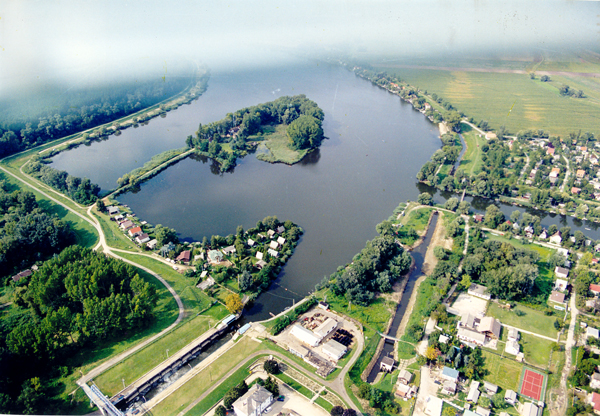 Hiba! Nincs ilyen stílusú szöveg a dokumentumban. Az RSD a tassi zsilip felvízi oldalánA tervezett új vízleeresztő műtárgy telepítése ebbe az ágba fog történni és így a vízmozgással a meglévő vízminőségi problémák megszűnnek. Azonban nem cél, hogy a vízleeresztési irány megváltozása után, a másik ág váljon hasonló vízminőségi problémák színterévé. Tehát szükséges, hogy a hajózsilip mederágában is legyen rendszeres, ha nem is folyamatos, kis vízhozamú ökológiai célú vízleeresztés, amely elsősorban a napi hajózsilipelésekkel valósulhat meg. Időszakosan, alkalmanként célszerű nagyobb hozamok leeresztése a feliszapolódás kimosatása, átöblítése céljából. Az ökológiai vízeresztés nemcsak a felvízi mederszakasz, de a hajózsilip alatti mederszakasz átöblítése szempontjából is szükséges. A meglévő tassi műtárgy jó műszaki állapotba hozása elsősorban a hajózóágban történő ökológiai célú vízleeresztések biztosítása érdekében vált, válik szükségessé. INDIKÁTOROKAz új tassi vízleeresztő műtárgy létesítésével és üzemeltetésével elérhető eredmény-indikátorokat a következő táblázatban foglaltuk össze: A megbízott (nyertes ajánlattevőként szerződő fél) által elvégzendő feladatokAz építőipari kivitelezői tevékenységről, az építési naplóról és a kivitelezési dokumentáció tartalmáról szóló 191/2009 (IX.15.) Korm. rendeletben az építési műszaki ellenőr számára előírt tevékenység elvégzése.Köteles gondoskodni az építési munkák szükség és előírások szerinti, de minimum heti gyakoriságú műszaki ellenőrzéséről az adott építési helyszínen folyó munka ellenőrzéséhez szükséges szakértelemmel rendelkező szakembere helyszíni jelenlétének biztosításával.A kivitelezés mennyiségi és minőségi ellenőrzése, hiba, illetve eltérés esetén a szükséges intézkedések megtétele.A kivitelezés során annak ellenőrzése, hogy a Kivitelező vállalkozó(k) a kivitelezési feladatokat az azok ellátására irányuló közbeszerzési eljárásban beadott ajánlatban foglaltak szerint végzi(k).A Kivitelezési feladatok ellátására létrejött szerződés(ek) mellék köztelezettségeként megjelölt biztosítások és biztosítékok meglétének és érvényességének folyamatos ellenőrzése.Megbízottnak ellenőriznie kell, hogy a létesítés, építés ideiglenes helyigényét és hatásterületét a KEHOP támogatásnak és az engedélyes terveknek megfelelően a Kivitelezők a lehető legteljesebb mértékben minimalizálják. Ennek értelmében legalább az ideiglenes területfoglalás minimalizálása, az anyagszállítási útvonal meghatározása és optimalizálása és a gondos kivitelezési tervezés a zaj, a por, a pollen, elhagyott hulladék stb. megelőzése érdekében kötelező, melyet Megbízottnak ellenőriznie és felügyelnie szükséges.űszaki szakértői közreműködés a létesítmény megvalósításra irányuló (építési beruházás tárgyú) közbeszerzési eljárás előkészítésében és lebonyolításában (közreműködés a kivitelezési ajánlati dokumentáció (III. kötet – Megrendelői követelmények)tartalmának meghatározásában, részvétel a kiegészítő tájékoztatás iránti kérdések megválaszolásában, valamint a Bíráló Bizottság munkájában).A létesítmény megvalósítására irányuló vállalkozási, szolgáltatási és szállítási szerződés(ek) műszaki véleményezése.A tervezési és megvalósítási ütemtervek felülvizsgálata, összehangolása, figyelemmel kísérése, jóváhagyása és folyamatos naprakész állapotban tartása/tartatása.A vállalkozók minőségbiztosítási programjának ellenőrzése.A kivitelezési szerződés teljesítéséhez szükséges tervek felülvizsgálata, jóváhagyása, az ajánlati dokumentációban, a létesítési (építési, szakhatósági) engedélyekben foglaltak betartásának, valamint a hatósági, kezelői és üzemeltetői egyeztetések megtörténtének ellenőrzése, a tervegyeztetések megszervezése, dokumentálása, a kivitelezési tervek jóváhagyása. Engedélyezési tervek szükségességének felmerülése esetén az engedélyezési tervek megfelelőségének vizsgálata, tervbírálatok megszervezése, dokumentálása, és az engedélyezési tervek jóváhagyása..A tényleges kivitelezés csak a Kivitelező, Mérnök és Üzemeltető részvételével zajló tervbírálaton jóváhagyott terv és a szükséges engedélyek birtokában kezdhető meg. A kiviteli tervek jóváhagyása céljából összehívott tervbírálati ülést Mérnök szervezi meg úgy, hogy a KDVVIZIG részére minimum 14 nappal előzetesen elküldi a már átnézett és véleményezett terveket.A kivitelező Vállalkozó terület igénybevétellel kapcsolatos feladatainak felügyelete.Az üzemeltetővel egyeztetett próbaüzemi tervek felülvizsgálata, összehangolása és jóváhagyása, kezelési és karbantartási utasítások felülvizsgálata, és jóváhagyása. A létesítmény megvalósítása során folyamatos együttműködés a leendő üzemeltetővel, a szakfelügyeletet biztosító hatóságokkal, a megvalósítással érintett üzemeltetőkkel, kezelőkkel, valamint közreműködés a lebonyolításban.A létesítmények megvalósításában résztvevő Kivitelezők, Üzemeltetők, Szakfelügyeletet ellátó hatóságok, valamint szükség esetén szakértők és a Megbízó részvételével rendszeres (az adott helyszíne(ke)n folyó munkák bonyolultságától és időtartamától és előrehaladásától függően, de legalább havonta) kooperációs megbeszélés szervezése és vezetése. A kooperációs megbeszélésen tárgyalt kérdésekről és intézkedésekről a helyszínen jegyzőkönyvet kell készíteni.A Megbízó által meghatározott (a kivitelezésre vonatkozó műszaki tartalom) munkarészek - földmunka, beton és vasbeton szerkezetek, acélszerkezetek – minőségének ellenőrzése, független szakértők, illetve akkreditált laboratóriumok bevonásával, beleértve a geodéziai munkálatok ellenőrzését.A Kivitelezés során az elvégzett teljesítmények szerződésszerű igazolása.A Vállalkozói szerződésekben előírt rész- és zárójelentések véleményezése, az elvégzett munka teljesítésének igazolása.Az igazolt teljesítmények és a Megbízó által előírt, a projekt kapcsán megkötött valamennyi szerződés vonatkozásában a pénzügyi teljesítések naprakész nyilvántartása.A Vállalkozó által kezdeményezett tervmódosítások, ésszerűsítési javaslatok a leendő Üzemeltetővel egyeztetetten naprakész nyilvántartása és véleményezése.A kivitelezés során felmerült vállalkozói többletköltségek (követelések) indokoltságának felülvizsgálata és véleményezése.A Kivitelező (Vállalkozó) által elkészített árvízvédelmi terv jóváhagyása.Rendkívüli helyzetben (pl. árvíz idején) együttműködés az illetékes hatóságokkal, a kármegelőzés illetve kárenyhítés érdekében szükséges intézkedések kidolgozásában és végrehajtásában.Az EU támogatással megvalósuló létesítményekre előírt jelentések tervezetének elkészítése.Havonként előrehaladási jelentés, negyedéves, illetve zárójelentés készítése a 9. pontban részletezetteknek megfelelően. A Megbízottnak havonta (minden hónap 01-ig) a teljes időszakra vonatkozó aktualizált ütemtervet kell készíteni szöveges és grafikus (GANTT diagram) formában a saját, illetve a kivitelezési tevékenységek vonatkozásában is hónapokra, negyedévekre és félévekre lebontva és javaslat formájában be kell nyújtania a Megbízó felé. A Megbízott további feladata havonta (minden hónap 01-ig) a hivatkozott munka ütemtervvel összhangban havi, negyedéves és féléves bontásban, a kivitelezői szerződés szerinti kifizetési ütemtervet készíteni és benyújtani a Megbízó felé.A kivitelező (Vállalkozó) részére előírt jelentések véleményezése.Közreműködés a próbaüzem lebonyolításának előkészítésében és lebonyolításában, nyilatkozattétel az eredményességről.A munkaterület átadás szervezése,. közreműködés a munkaterület átadás-átvételi eljárásban, az eljárásról jegyzőkönyv készítése és érintetteknek való megküldése.A műszaki átadás-átvételi eljárás előkészítése, közreműködés a lebonyolításban, a megvalósulási tervek az átadási dokumentáció valamint az üzemeltetési engedély megszerzéséhez szükséges dokumentumok ellenőrzése és javaslattétel az átvételről a Megbízó részére. A sikeres műszaki átadás-átvétel feltétele az elfogadott próbaüzemi zárójelentés, a Mérnök által leellenőrzött és jóváhagyott üzemeltetéshez szükséges engedélykérelem és ahhoz kapcsolódó dokumentumok, az elvégzett munkák megvalósítását igazoló indikátorok teljesítésének igazoló dokumentumai átadása. Az üzemeltetési engedélyezési eljárás a próbaüzem sikeres lefolytatása alapján történik.Közreműködés az esetlegesen felmerülő kiegészítő építőipari feladatok ellátására irányuló közbeszerzési eljárások előkészítésében, dokumentumainak előállításában és az eljárás lebonyolításában.A létesítmények sikeres műszaki átadás-átvételét követően Zárójelentés készítés a Mérnök feladatainak teljesítéséről és közreműködés a pénzügyi lezárás munkáiban.Hiány- és hibajegyzék összeállítása, összegszerű meghatározása, az azonnali javíttatások elvégeztetése, a javíthatatlan hibák miatti értékcsökkenés megállapítása.Szoros kapcsolat tartása a tájékoztatási feladatot külön szerződés alapján ellátó PR vállalkozóval, szakmai közreműködés a tájékoztató anyagok kidolgozásában és – igény esetén - részvétel a tájékoztató tevékenységben, rendezvényeken.Jogviták és számlaviták esetében, a Megbízó részére szükséges adatszolgáltatás teljesítése és szakértői támogatása az eljárás során.Közreműködés a garanciális időtartam alatt az évenként egy alkalommal történő utó-felülvizsgálati eljárásokban, az eljárások megszervezése, lefolytatása, dokumentálása, továbbá a hibajegyzékben jelzett és a jótállási, szavatossági felelősség körébe tartozó hibák, hiányosságok kijavíttatása.Közreműködés adatszolgáltatással a Projekt megvalósítása során felmerülő felügyeleti ellenőrzések előkészítésében, lebonyolításában. A Megbízott köteles a Projekt ellenőrzésére, felügyeletére kirendelt, a Magyar Köztársaság Kormánya illetékes szervei vagy az Európai Bizottság illetékes szervei által delegált vagy független szervezetek szakértőinek rendelkezésére állni, kérésükre a Projekt adminisztrációjába betekintést biztosítani, azonban a Megbízót az ellenőrök felé továbbított dokumentációkról, információkról előzetesen tájékoztatni köteles;A Megbízottnak biztosítania kell, hogy szükség esetén a Mérnök vagy a Mérnök képviselője haladéktalanul a kívánt helyszínen megjelenik és a szükséges intézkedést megteszi;A Megbízott feladatait szoros együttműködésben végzi a területileg illetékes vízügyi igazgatósággal, nemzeti parkkal, valamint a természetvédelemés környezetvédelem terén illetékes hatósággal, és a Projekt sikere szempontjából releváns egyéb hatóságokkal, szervezetekkel és személyekkel.A munkaértekezletekről a Megbízott az értekezletet követő egy munkanapon belül jegyzőkönyvet készít, melyet a feleknek (lehetőség szerint) egy munkanapon belül jóvá kell hagynia.A munkaértekezlet összehívása a Megbízott feladata. Az értekezlet technikai feltételeit a Megbízott biztosítja.A Vállalkozó által kezdeményezett tervmódosítások, változtatási javaslatok, vállalkozói követelések véleményezése.- A Vállalkozó által kezdeményezett tervmódosítások, változtatási javaslatok, vállalkozói követelések vonatkozó előírások szerinti kezelése. A változtatási javaslatok és vállalkozói követelések (a FIDIC 13.2, 13.3 és 20.1. pontjai szerint) indokoltságának vizsgálata, azok intézése és jóváhagyása a Szerződés mellékletét képező Útmutató a Változtatásokhoz, Vállalkozói követelésekhez és a Szerződés módosításához című dokumentum alapján lehetséges- A kivitelezés során felmerült vállalkozói többletköltségek indokoltságának felülvizsgálata és véleményezése.A Vállalkozó részére előírt jelentések véleményezése.A FIDIC szerződéses feltételek szerinti mérnök határozatok, igazolások és egyéb dokumentumok elkészítése és kiadása- Közreműködés az EU támogatással megvalósuló létesítményekre előírt jelentések elkészítésében,A kivitelezés előkészítő fázisában erdőletermelésre kerül sor, mely a KDVVIZIG erdészének szakmai felügyelete mellett hajtható végre.A kivitelezés ideje alatt folyamatosan, de legalább havonta digitálisan rögzített állóképeket tartalmazó dokumentáció készítése és Megbízó számára elektronikus formában történő átadása.Vagyonátadásban és aktiválásban való közreműködés (amennyiben erre a műszaki átadás-átvételt követően kerül sor, akkor rendelkezésre állási időszakban).- Az üzemeltetési engedélyek megszerzésében való közreműködés (amennyiben erre a műszaki átadás-átvételt követően kerül sor, akkor rendelkezésre állási időszakban).A Megbízott a negyedéves előrehaladási jelentéseiben köteles a Megbízó pályázatában vállalt esélyegyenlőségi és fenntarthatósági intézkedések betartásáról/megvalósulásáról továbbá a projekt számszerűsíthető céljainak, output és eredmény indikátorainak alakulására vonatkozó dokumentált alapú beszámolót készíteni. Megbízott a Műszaki átadás-átvételnél a fenti táblázatnak a 3. pontban ismertetett Indikátor táblázat alapján a  a projekt számszerűsíthető céljainak, output és eredmény indikátorainak alakulására vonatkozó beszámolót is elkészíti.A projekt keretében létrejövő szerződésekA Megbízó a Projekt megvalósítására jelen szerződésen felül különösen az alábbi megbízási, valamint vállalkozói szerződéseket köti:Vállalkozási szerződés a „Ráckevei (Soroksári-) Duna-ág (RSD) és mellékágai kotrása, műtárgyépítés és -rekonstrukció” projekt: Tassi vízleeresztő műtárgy létesítése projektelem kivitelezési tervezésére és kivitelezésére.Megbízási szerződés keretében „Ráckevei (Soroksári-) Duna-ág (RSD) és mellékágai kotrása, műtárgyépítés és -rekonstrukció” projekt megvalósításával kapcsolatos PR- és tájékoztatási tevékenység teljeskörű ellátása.A megbízott feladatai elvégzéséhez a teljesítés soránigénybe veendő személyekProjektvezető Mérnök (1 fő)A Megbízottnak a feladatok irányítására Projektvezető Mérnököt kell kijelölnie az ajánlatában. A Projektvezető Mérnök felelős a feladatleírásban meghatározott jelentések, feladatleírásban meghatározott kooperációs megbeszélések, valamint havi munkaértekezletek jegyzőkönyveinek elkészítéséért. Továbbá felelős a kooperációs megbeszélések összehívásáért és az azokon való elnöklésért.. A Projekt megvalósítása során kibocsátott számlák (rész- és végszámlák) alaki és tartalmi megfelelőségének igazolása, a későbbiekben ismertetésre kerülő korlátozások figyelembe vételével (teljesítési igazolás aláírása), ugyancsak a Projektvezető Mérnök feladata.Feladata még az alábbi szakértők által a jelen Szerződésben meghatározott egyéb feladatok elvégzésének ellenőrzése, számonkérése és koordinációja. Projektvezető Mérnökként a Megbízott által az Ajánlatában ilyenként megjelölt szakértője köteles eljárni.Műszaki ellenőrök Helyszíni műszaki ellenőrök, akiket a különböző munkaterületekre osztanak be. A helyszíni műszaki ellenőröket a Projektvezető Mérnök felügyeli. Műszaki ellenőrként a Megbízott által az Ajánlatában ilyenként megjelölt szakértője köteles eljárni. A megvalósulás során az adott szakértelemmel rendelkező (Szakirányú műszaki ellenőri jogosultsággal, vagy azzal egyenértékű egyéb jogosultsággal) műszaki ellenőrnek kötelessége a helyszínen a kivitelezési munkákat (az adott szakterületnek megfelelően) ellenőrizni.Projektkoordináló személy (1 fő)A Megbízott köteles biztosítani, hogy a szerződés teljes időtartama alatt, beleértve a vállalkozási szerződés(ek) jótállási időszakát is, rendelkezésre álljon egy projekt koordinátor szakértő, akinek feladata a Projekt szereplői közötti kommunikáció, adat- és iratforgalom naprakész biztosítása, valamint a Projekt dokumentációs rendszerének naprakészen tartása.Pénzügyi szakértő (1 fő)Feladata az építési beruházással kapcsolatos szerződés pénzügyi lebonyolítása és elszámolása.Minőségellenőrző személy (1 fő)A Megbízott meglévő és a feladat elvégzésére elkészített minőségbiztosítási rendszer, minőségterv megvalósulásáért felelős személy.Egyéb, a teljesítésbe bevonásra kerülő személyek A kivitelezés megfelelő minőségének és a FIDIC mérnök, műszaki ellenőri feladatok ellátásának biztosítása érdekében Megbízott által bevonandó személyek.Ajánlattevőnek a szerződés teljesítése során folyamatosan rendelkezésre kell állnia a feladat elvégzéséhez szükséges szakemberekkel, illetve az ajánlatában az alkalmassági követelmények, illetve az értékelés során bemutatott, a teljesítésbe bevonni kívánt szakemberekkel a Kbt. rendelkezéseinek figyelembevételével.A megbízott részéről közreműködő személyek elhelyezéseA Megbízó a kivitelezést végző Vállalkozó útján biztosítja az alábbiakat:a kivitelezés helyszínének közelében 1 db légkondicionált irodahelyiség, 1 db légkondicionált tárgyaló, szociális helyiségek (legalább 4 fő munkavégzésére alkalmas állapotban berendezve, komplett infrastruktúrával ellátva).A rendszeres kooperációk megtartásához szükséges tárgyalóhelyiséget a Kivitelezőnek (Vállalkozó) a kivitelezési helyszín közelében kell majd biztosítania.A megbízott felszereléseA Megbízott a munkavállalóit, illetve az esetleges közreműködőit megfelelően támogatja és felszereli. Ez különösen vonatkozik megfelelő adminisztratív és titkársági szolgáltatásokra. A kivitelezést végző Vállalkozó által a 7. pontban meghatározott irodahelyiségen és annak berendezésén, valamint ezek üzemeltetési költségein kívül Megbízott köteles munkavégzésével kapcsolatban felmerülő valamennyi eszközt, berendezést önmagának és közreműködőinek biztosítani, valamint ezek költségeit állni.A megbízott által a végrehajtás során készítendő jelentésekA Megbízott feladatainak teljesítése során rendszeres jelentéseket, illetve a Megbízó kérésére külön jelentéseket készít a Projekt tervezésével, építésével, kivitelezésével, befejezésével és minőség-ellenőrzésével kapcsolatban, különösen a minőség, a határidők és a költségek figyelembevételével. A Megbízott a Megbízónak a Projekttel kapcsolatosan az alábbiak szerint készít jelentéseket.A Megbízó a KEHOP KEHOP Irányító Hatósággal megkötött támogatási szerződésben kötelezettséget vállalt arra, hogy indokolt esetben soron kívül is jelentést készít. Következésképpen előfordulhat, hogy a Megbízottnak a Megbízó írásbeli kérésére, a kérelemben megjelölt tartalommal soron kívüli jelentést kell készíteni a Megbízó által megadott szempontok szerint. Az ilyen jelentéseket Megbízó által megadott határidőn belül, a Megbízóval egyeztetve kell benyújtani.A Megbízottnak a fenti jelentéseit 3 nyomtatott és 2 elektronikus példányban kell a Megbízó Projektvezetője részére benyújtania.A Megbízott a negyedéves előrehaladási jelentéseiben köteles a Megbízó pályázatában vállalt esélyegyenlőségi és fenntarthatósági intézkedések betartásáról/megvalósulásáról továbbá a projekt számszerűsíthető céljainak, output és eredmény indikátorainak alakulására vonatkozó dokumentált alapú beszámolót készíteni. Megbízott a Műszaki átadás-átvételnél a fenti táblázatnak megfelelő, a projekt számszerűsíthető céljainak, output és eredmény indikátorainak alakulására vonatkozó beszámolót is elkészíti.A végrehajtás helyszíneiMűtárgyépítés helyszíne: Tass A szerződés teljesítésének kritériumaiA Szerződés akkor tekinthető teljesítettnek, ha az alábbi feltételek együttesen és teljes körűen teljesülnek:a vállalkozási szerződésekben foglaltak megvalósultak, a Projekt valamennyi építési tevékenysége műszakilag és pénzügyileg (elszámolások, kifizetések, aktiválás stb.) megvalósult;jóváhagyott formában rendelkezésre állnak az építési, megbízási és szállítási szerződésekben előírt, a vállalkozó(k), megbízott(ak) és szállító(k) által elkészítendő, a működtetéshez és fenntartásához szükséges dokumentumok (átadási dokumentáció, megvalósulási dokumentáció, kézikönyv, gépkönyvek, kezelési és karbantartási előírások, minőségvizsgálati bizonylatok stb.) és ezeket a Megbízott jóváhagyta a vállalkozási szerződés(ek)ben kikötött jótállási időszak eltelt.A megbízó feladatai és kötelezettségeiÍrásbeli és szóbeli információ-szolgáltatás az adott intézkedéssel kapcsolatosan felmerülő témákban;a Projekthez kapcsolódó dokumentációk átadása a Szerződés aláírását követően azon a nyelven és olyan formában, ahogy azok a Megbízó rendelkezésére állnak;koordináció a Projekt megvalósításában közreműködő személyekkel. A döntések továbbítása a Megbízottnak;a Megbízott jelentéseinek felülvizsgálata és jóváhagyása;részvétel a Megbízott által szervezett kooperációs megbeszéléseken nyilatkozattételre feljogosított képviselővel;a vállalkozók, szállítók és szolgáltatók Megbízott által felülvizsgált és teljesítési igazolással ellátott számláinak ellenőrzése, és jóváhagyás esetén, továbbítása a KEHOP Irányító Hatóságnak.Intézkedések a Megbízott számláinak felülvizsgálata, jóváhagyása és szerződésszerű kifizetése ügyében. A Megbízott feladatainak ellátásához szükséges dokumentációk átadása, különösen:A Kivitelezésre, szállításra és szolgáltatásra irányuló közbeszerzési eljárások ajánlati dokumentációja,A szerződések alapjául szolgáló ajánlat, hiánypótlás,A vállalkozási szállítási és szolgáltatási szerződések, mellékletekkel együtt,A vízjogi létesítési (építési), környezetvédelmi engedélyek, üzemeltetői, kezelői, szakhatósági előírások,A PR szolgáltatás ellátására vonatkozó szerződés,Részletes megvalósíthatósági tanulmányKapcsolattartás és együttműködés a megbízó és a megbízott közöttA Megbízott számára a szerződéses és projektmenedzsment kérdésekben az első számú kapcsolat a Megbízási szerződésben ilyenként megjelölt személy lesz.A Szerződés teljesítésére vonatkozóan a Megbízott és a Megbízó havonta munkaértekezletet tart. A munkaértekezletek napirendjét az aktuális helyzet és a megtárgyalandó témák alapján kell megállapítani. A munkaértekezletekről a Megbízott az értekezletet követő egy munkanapon belül jegyzőkönyvet készít, melyet a feleknek egy munkanapon belül jóvá kell hagynia. A munkaértekezlet összehívása a Megbízott feladata. Az értekezletre bármely fél hívhat résztvevőket a Megbízó fél egyetértésével. Az értekezletek állandó meghívottai a KEHOP Irányító Hatóság és a Megbízó képviselői. A Kivitelező biztosítja az esemény színhelyét. Az értekezlet egyéb technikai feltételeit a Megbízott biztosítja. A Megbízóval történő kommunikációban, és az egyes feladatok elvégzése során az elektronikus utat kell előnyben részesítenie a Megbízottnak. A szerződés teljesítés során a dokumentálás elektronikus adathordozókon történik, és csak a felek által elfogadott utolsó verziók kerülnek kinyomtatásra.A jelentés elvárt tartalma1. BevezetésSaját (azaz a FIDIC mérnök szerződésére vonatkozó) alapadatok összefoglalása röviden (célszerűen táblázatos formában), ami nem változik (vagy csak nagyon keveset) a projekt előrehaladása során (projekt költség, támogatási megoszlás, szerződés kezdete, lejárta).Nyilatkozat, hogy jelen előrehaladási jelentés megegyezik a Szerződéses feltételeknek (szerződéses pontra való hivatkozás).Ugyanolyan alapadat-összefoglaló tábla, mint amit a saját szerződésével kapcsolatban az első bekezdés szerint elkészített, de az összes, a mérnök által felügyelt szerződésre vonatkozóan.Nyilatkozat, hogy a szerződés(ek) végrehajtása a szerződésekben meghatározottak szerint halad előre, vagy annak megfogalmazása, hogy mi az, ami nem a szerződések szerint megy.Összesítés a felügyelt szerződéseket végrehajtó vállalkozó/szállító/megbízott jelentéseirőlNem tartalmi, hanem adminisztratív összefoglalás, kinek hány jelentést kellett leadnia, mikorra, és mit adott le.FIDIC Mérnök tevékenysége a jelentési időszakon belülTartalmi/érdemi összefoglalás a felügyelt szerződések előrehaladásáról szerződésenként a jelentési időszakon belülFIDIC Mérnök által vizsgálandó legfontosabb szempontok az építési(vállalkozási) szerződés(ek) teljesítésével kapcsolatban:kiviteli/hatósági engedélyek (tervek), állásfoglalásokfelelős műszaki vezető jogosultságaépítési napló / hiánypótlásokkivitelező minőségellenőrzésről szóló jegyzőkönyvei (pl.:mérési jegyzőkönyvek) felsorolvahiányosságok pótlása/javítások ellenőrzéseindikátorok követésének megfelelőségeköltségek elszámolhatóságának ellenőrzésealvállalkozói szabály ellenőrzéseÖsszefoglaló, szöveges leírás a munkálatok állásáról, átadott munkaterületek listája az átadás dátumával, engedélyezési eljárás helyzete, műszaki átadás-átvételek listája az átadás dátumával. A munkálatok a terveknek megfelelően haladnak-e? Ha nem, mi késlelteti a munkálatokat? Felmerült-e kérelem a tartalékkeret felhasználására? Ha igen, a kérelmet benyújtották-e a Kedvezményezetthez és mikor, érkezett-e válasz, mi a kérelem tartalma: változtatási javaslat vagy vállalkozói követelés?Felmerült problémák/nehézségek leírása, milyen korrekciós intézkedések történtek. Alvállalkozók listája (cég neve, cégjegyzék száma, adószáma, milyen munkát végez, hol, mikortól, a szerződéses érték hány %-ért).SZERZŐDÉSTERVEZETMegbízási Szerződésamely létrejött egyrészrőlOrszágos Vízügyi FőigazgatóságSzékhelye: 1012 Budapest, Márvány u. 1/D.Adószám: 15796019-2-41Statisztikai számjel: 15796019-8411-312-01Bankszámlaszám: 10032000-00319841-30005204Képviseli: Somlyódy Balázs főigazgatóTelefon: +36-1-225-44-00Telefax: +36-1-212-07-73E-mail: …………………..mint megbízó, a továbbiakban Megbízóvalamint …………………………………………Székhelye: Cégjegyzékszám:Bankszámlaszám:Adószám: Statisztikai számjel: Képviseli: Telefon: Telefax: E-mail:mint megbízott, a továbbiakban: MegbízottEgyüttesen a továbbiakban: Felek.között az alulírott napon az alábbi feltételekkel:PreambulumFelek rögzítik, hogy Megbízó, mint az „RSD-Konzorcium” (további tag: Közép-Duna-völgyi Vízügyi Igazgatóság) konzorciumvezetője „Megbízási szerződés keretében a „Ráckevei (Soroksári-) Duna-ág (RSD) és mellékágai kotrása, műtárgyépítés és -rekonstrukció” című, KEHOP-1.3.1-15-2015-00002 azonosító számú projektben tervezésre és kivitelezésre FIDIC Sárga Könyv szerint megkötésre kerülő szerződésben foglalt munkák FIDIC Mérnöki, műszaki ellenőrzési feladatainak ellátása” tárgyban a közbeszerzésekről szóló 2015. évi CXLIII. törvény (továbbiakban: Kbt.) 81. § szerinti, uniós értékhatárokat elérő értékű nyílt közbeszerzési eljárást (a továbbiakban: közbeszerzési eljárás) indított, melyben nyertes ajánlattevőként Megbízott került kihirdetésre, melynek megfelelően Felek a jelen megbízási szerződést kötik.A Ptk. 6:142. § és 6:143. § (2) bekezdésében foglaltakra is tekintettel a Felek rögzítik, és Megbízott kifejezetten megerősíti, hogy a Szerződés megkötését megelőzően a Megbízó teljes körűen tájékoztatta Megbízottat a „Ráckevei (Soroksári-) Duna-ág (RSD) és mellékágai kotrása, műtárgyépítés és -rekonstrukció” című, KEHOP-1.3.1-15-2015-00002 azonosító számú projekthez tartozó Támogatási Szerződésben általa vállalt kötelezettségekről, a rá, mint Megbízottra vonatkozó előírásokról, valamennyi feladatról, a teljesítés feltételeiről, a rögzített teljesítési határidőkről, illetőleg a vállalt kötelezettségek megszegése esetén a Megbízóval, mint Kedvezményezettel szemben érvényesíthető jogkövetkezményekről. Mindezek mellett Megbízott akként nyilatkozik, hogy ezen tájékoztatást, dokumentumokat teljeskörűen megismerte, és teljeskörűnek ismeri el, továbbá a vonatkozó jogszabályi rendelkezéseket áttanulmányozta, mindezek ismeretében és mindezekre tekintettel köti meg jelen szerződést.A szerződés tárgyaJelen megbízási szerződés keretében Megbízó megbízza Megbízottat a „Ráckevei (Soroksári-) Duna-ág (RSD) és mellékágai kotrása, műtárgyépítés és -rekonstrukció” tárgyú KEHOP-1.3.1-15-2015-00002 azonosító számú projekt keretében megvalósuló Építési Beruházásának az „Üzemek, telepek és tervezés-építési projektek szerződéses feltételei, elektromos és gépészeti létesítményekhez valamint vállalkozó által tervezett építési és mérnöki létesítményekhez” második, átdolgozott magyar nyelvű kiadás 2011. szeptember (továbbiakban: FIDIC Sárga könyv) szerinti Mérnöki feladatainak ellátásával és a jelen szerződés, a 191/2009. (IX. 15.) Korm. rendelet és a vonatkozó jogszabályok, szabványok, szakmai szokványok és valamennyi kötelező dokumentum előírásainak megfelelő műszaki ellenőri feladatainak ellátásával. Megbízott feladata így különösen a FIDIC Mérnöki feladatok FIDIC Sárga könyv szerinti, illetőleg az Építési Beruházáshoz kapcsolódó műszaki ellenőri feladatok 191/2009. (IX. 15.) Korm. rendeletben, valamint az építésügyi és az építésüggyel összefüggő szakmagyakorlási tevékenységekről szóló 266/2013. (VII. 11.) Korm. rendeletben előírtak és a vonatkozó valamennyi egyéb előírás szerinti, valamint a jelen szerződésben és annak mellékleteiben foglalt feladatok szerződésszerű ellátása.Megbízott feladata továbbá az Építési Beruházás jótállási időszakának végéig, illetve a garanciális felülvizsgálatot lezáró nyilatkozat kibocsátásáig, és a projekt lezárásához szükséges jelentésnek erre jogosult szerv általi elfogadásáig történő rendelkezésre állás keretében FIDIC Mérnöki és műszaki ellenőri feladatok szükség szerinti ellátása. Megbízottnak közre kell működnie a projekt lezárásához szükséges valamennyi jelentés elkészítésében is. A részletes feladatokat jelen szerződés és mellékletei tartalmazzák. A Megbízott vállalja a feladat ellátását és minden erőfeszítést megtesz a projekt sikere érdekében.A Megbízott a feladatát a projekt megvalósítása érdekében kötött Támogatási Szerződés, illetve a vállalkozói, kivitelezői, megbízási szerződések rendelkezéseire tekintettel, azok ismeretében látja el. Ezen szerződésekről és a szerződések esetleges módosításáról a Megbízó mindenkor tájékoztatja a Megbízottat.Megbízott köteles a szerződés tárgyát képező szolgáltatást a közbeszerzési eljárásban benyújtott ajánlatához csatolt szakmai ajánlatában vállaltaknak megfelelően megvalósítani és a teljesítésbe bevonni az alkalmassági minimumkövetelmények tekintetében és az értékelés során megajánlott szakembert/szakembereket.A Kbt. 138. § (4) bekezdése alapján az eljárás során a Megbízott által bemutatott szakember bevonásától nem lehet eltekinteni olyan esetben, ha az érintett szerződés sajátos tulajdonságait figyelembe véve az adott személy igénybevétele a közbeszerzési eljárásban az ajánlatok értékelésekor meghatározó körülménynek minősült. Ilyen esetben csak a jogutódlás olyan eseteiben változhat a bevont szervezet, ha az új szervezet az értékeléskor figyelembe vett minden releváns körülmény – különös tekintettel a 76. § (3) bekezdés b) pontja szerinti esetben az értékelt személyi állomány – tekintetében az eljárásban bemutatott szervezet jogutódjának tekinthető. Az értékeléskor meghatározó szakember személye csak a Megbízó hozzájárulásával és abban az esetben változhat, ha az értékeléskor figyelembe vett minden releváns körülmény tekintetében az értékelttel egyenértékű szakember kerül bemutatásra.Fizetési feltételekA megbízási díj nettó …………… + ÁFA (a mindenkori hatályos ÁFA törvény szerinti adómérték) HUF, azaz ………+ ÁFA forint (a mindenkori hatályos ÁFA törvény szerinti adómérték), mely magában foglalja a Megbízott szerződésszerű teljesítésével kapcsolatban felmerülő valamennyi díj és költségigényt, Megbízott egyúttal vállalja, hogy a jelen bekezdés szerinti megbízási díj ellenében a megbízást elfogadja és vállalja annak teljeskörű, szerződésszerű teljesítését.Az ÁFA mértékét a számla kiállításakor hatályos ÁFA törvény rendelkezéseinek megfelelően kell megállapítani. Amennyiben a szerződés megkötésekor hatályos ÁFA szabályozás a szerződés hatálya alatt változik, a hatályos szabályozás a szerződés ÁFÁ-ra vonatkozó rendelkezéseit a Felek minden külön nyilatkozata, illetőleg szerződésmódosítás nélkül módosítja. Felek kifejezetten rögzítik, hogy abban az esetben, ha a jelen szerződés hatályba lépésének napján az Építési Beruházás megvalósítása már folyamatban van, és az már valamely mértékű készültségi fokba lépett, úgy Megbízó a jelen szerződés hatályba lépésének napján tájékoztatja Megbízottat, hogy a szerződés hatályba lépésekor az Építési Beruházás készültségi foka milyen százalékos arányú volt. Tekintettel arra, hogy a Megbízott teljesítése a szerződés hatálybalépését követően kezdődik, Megbízott kizárólag a jelen szerződés hatálybalépését követő előrehaladásnak megfelelően jogosult a teljesítésével arányos számla benyújtására. A Megbízott teljesítése előrehaladásának mértékét ez esetben akként kell meghatározni, hogy az Építési Beruházás jelen szerződés hatályba lépésekor fennálló készültségi fokára tekintettel az Építési Beruházás teljesítéséhez még szükséges arányú készültségi fokot kell 100%-nak tekinteni és alapul venni, és az erre vetített előrehaladás mértéke tekintendő a Megbízotti teljesítés előrehaladása arányának, tehát a teljesítésével arányos számla alapját képező előrehaladásnak.A szerződés finanszírozása a Ráckevei (Soroksári-) Duna-ág (RSD) és mellékágai kotrása, műtárgyépítés és -rekonstrukció” című projekt keretében az Európai Unió, valamint a Magyar Állami Költségvetés által biztosított támogatásból történik. A támogatás mértéke a Projekt elszámolható összköltségének 100%-a. A támogatási intenzitás változása az arra jogosult szervezet határozata alapján lehetséges, ez azonban nem jelenti jelen szerződés módosítását. Az elszámolható költségen felüli rész finanszírozása teljes egészében a Megbízót terheli.Felek rögzítik, hogy a jelen szerződés megkötéséhez vezető ajánlattétel, a szerződés, a számlázás és a kifizetések pénzneme a magyar forint (HUF).Megbízott legfeljebb a szerződés elszámolható összegének 50 %-ának megfelelő mértékű, ún. szállítói előleg kifizetését kérheti a 272/2014. (XI. 5.) Kormányrendelet 119. § (1) bekezdés alapján. Előleg igénylése esetén Megbízottnak a 272/2014. (XI.5) Korm. rendelet 11.§ (2) bekezdése szerint kell eljárnia.Megbízottnak az előleg kifizetését követően a hatályos jogszabályoknak megfelelően előlegszámlát kell kibocsátania.Megbízott feladatainak ellátásért a kivitelezési feladatok készültségi fokának és előrehaladásának üteméhez kötött százalékos mértékben – a teljesített és a Megbízó által igazolt tevékenysége alapján – a kivitelezésre vonatkozó szerződés hatálybalépését követően naptári negyedévente jogosult részszámlát kiállítani. A részszámlák (Közbenső kimutatások) minimális értéke - egyenként - nem lehet kisebb, mint az egyösszegű ajánlati ár nettó értékének 5 %-a. Tört naptári negyedév esetén ezen időszakra vonatkozóan lehet a számlát kiállítani. A számla kiállításának feltétele a negyedéves előrehaladási jelentés jelentéstételi időszakot követő hónap 15-ig történő elkészítése, Megbízó felé történő benyújtása, a pénzügyi ütemterv aktualizálása és a Megbízó által kiadott teljesítésigazolási jegyzőkönyv (teljesítésigazolás) kézhezvétele.A megbízási díj a számlában szereplő szolgáltatások teljesítésigazolással igazolt teljesítését követően benyújtott, szerződésszerű és a jogszabályoknak megfelelő számla és mellékleteinek a kifizetésre kötelezett szervezet általi kézhezvételét követően 30 napos fizetési határidővel, a Kbt. 135. § (3)-(6), bekezdéseiben, valamint a Ptk. 6:130. § (1)-(2) bekezdésében foglaltak figyelembe vételével a 272/2014. (XI. 5.) Korm. rendeletnek megfelelően, szállítói finanszírozással, átutalással kerülnek kiegyenlítésre.Megbízott a végszámláját csak a projekt kivitelezési munkálatainak teljesítésére létrejött építési szerződés alapján a projekt engedélyeknek és a hatályos jogszabályoknak megfelelő kivitelezéséhez kapcsolódó mérnöki, műszaki ellenőrzési feladatainak teljesítéséről szóló zárójelentés Megbízó általi elfogadása után kiállított teljesítésigazolás birtokában és a rendelkezésre állást biztosító érvényes biztosíték szerződésszerű rendelkezésre bocsátása esetén nyújthatja be.Az OVF részéről a teljesítésigazolásra jogosultak: Főigazgató vagy az általa meghatalmazott személy.A számla kifizetésekor Megbízó alkalmazza a 2003. évi XCII. számú, az adózás rendjéről szóló törvény 36/A. §-t. Ennek okán a Megbízottnak biztosítania kell, hogy szerepeljen a NAV köztartozásmentes adatbázisában, vagy a számla mellékleteként csatolnia szükséges egy, a kifizetés időpontjában is érvényes együttes adóigazolást.A Megbízott tudomásul veszi, ha a teljesítés folyamán alvállalkozót vesz igénybe, a feladat elvégzését követően nyilatkozik, hogy az általa a teljesítésbe a Kbt. 138. § szerint bevont alvállalkozók egyenként mekkora összegre jogosultak az ellenértékből. Az alvállalkozók kifizetését a Kbt. 135. § vonatkozó rendelkezései, valamint a 272/2014. (XI. 5.) Korm. rend. 1. sz. melléklete szerint kell teljesíteni.Felek rögzítik, hogy fizetési kötelezettséget kizárólag a hatályos jogszabályoknak, továbbá jelen szerződésnek mindenben megfelelő számla Megbízó általi hiánytalan kézhezvétele keletkeztet.Késedelmes fizetés esetén a Megbízó, mint szerződő hatóság a Ptk 6:155.§ szerinti késedelmi kamatot. Az uniós elszámolások eljárásrendjéből adódó késedelem a Megbízónak nem róható fel.Felek kifejezetten rögzítik, hogy abban az esetben, ha a jelen szerződés hatályba lépésének napján az Építési Beruházás megvalósítása már folyamatban van, és az már valamely mértékű készültségi fokba lépett, úgy Megbízó a jelen szerződés hatályba lépésének napján tájékoztatja Megbízottat, hogy a szerződés hatályba lépésekor az Építési Beruházás készültségi foka milyen százalékos arányú volt. Tekintettel arra, hogy a Megbízott teljesítése a szerződés hatálybalépését követően kezdődik, Megbízott kizárólag a jelen szerződés hatálybalépését követő előrehaladásnak megfelelően jogosult a teljesítésével arányos számla benyújtására. A Megbízott teljesítése előrehaladásának mértékét ez esetben akként kell meghatározni, hogy az Építési Beruházás jelen szerződés hatályba lépésekor fennálló készültségi fokára tekintettel az Építési Beruházás teljesítéséhez még szükséges arányú készültségi fokot kell 100%-nak tekinteni és alapul venni, és az erre vetített előrehaladás mértéke tekintendő a Megbízotti teljesítés előrehaladása arányának, tehát a teljesítésével arányos számla alapját képező előrehaladásnak.Felek a Kbt. 141. § (4) bekezdésében foglaltak alapján rögzítik, hogy abban az esetben, ha a szerződés finanszírozásának formája (szállítói finanszírozás) a Támogatási Szerződés módosítása következtében megváltozik, úgy a jelen szerződésben foglaltak szerinti finanszírozási mód automatikusan, minden további szükséges nyilatkozat, külön szerződésmódosítás nélkül a módosult Támogatási Szerződésben foglaltak szerinti finanszírozási módra változik. Szállítói finanszírozás utófinanszírozásra változása esetén, amennyiben a szállítói finanszírozás alapján a Megbízott szállítói előleget igényelt, az igényelt előleg a még benyújtásra kerülő számlákban kerül elszámolásra, oly módon, hogy azt ezen számlákból Megbízó egyenlő arányban visszavonja. Amennyiben a Megbízott a 272/2014. (XI. 5.) Korm. rendelet 11 § (2) bekezdés a) pont alapján biztosítékot nyújtott, úgy köteles a Megbízó részére az irányító hatóság javára szóló biztosítékkal megegyező biztosítékot nyújtani, mely biztosíték nyújtása hiányában a jelen bekezdésben foglaltak szerinti módosulás nem következik be, melynek követ a felelősséget Megbízott köteles viselni és Megbízó ezzel kapcsolatos valamennyi kárát – ideértve a következményi károkat is – megtéríteni.Amennyiben a Megbízott a 272/2014. (XI. 5.) Korm. rendelet 11 § (2) bekezdés b) pontjában foglaltak és nem nyújtott biztosítékot, úgy köteles a szerződés elszámolható összegének 10%-a és az igényelt, de még el nem számolt előleg különbözetére jutó támogatás összegének megfelelő mértékű, Megbízó javára szóló, 272/2014. (XI. 5.) Korm. rendelet 11 § (2) bekezdés a) pontban meghatározott formában, illetve módon biztosítékot nyújtani, mely biztosíték nyújtása hiányában a jelen bekezdésben foglaltak szerinti módosulás nem következik be, melynek következményeiért a felelősséget Megbízott köteles viselni, és Megbízó ezzel kapcsolatos valamennyi kárát – ideértve a következményi károkat is – megtéríteni.A Megbízott pénzügyi ütemtervét a jelen szerződés 3. melléklete tartalmazza, amelyet az Építési Beruházás teljesítését végző vállalkozó részletes ütemtervének Megbízott részére történő átadását követően annak megfelelően és azzal összhangban legkésőbb 5 napon belül Megbízott köteles Megbízó részére benyújtani, illetőleg az Építési Beruházásra irányuló ütemterv változásainak megfelelően aktualizálni. Megbízott köteles a számlája mellékleteként a jelen szerződés szerinti jelentést csatolni, mely a számla melléklete, és melynek hiányában Megbízó a számla befogadására nem köteles. Amennyiben az Építési Beruházás megvalósítására nem a tervezett ütemben kerül sor, akkor a pénzügyi ütemterv módosításáról felek kötelesek egyeztetni és ennek eredményeként aktualizálni azt. A pénzügyi ütemterv aktualizálása ezen feltételek mentén nem minősül a szerződés módosításának, a pénzügyi ütemterv melléklet az előrehaladás ütemének megfelelően az aktualizált formában külön módosítás szükségessége nélkül változik meg. A végszámla benyújtására az Építési Beruházás sikeres műszaki átadás átvételét követően jogosult a Megbízott. A végszámla kifizetésének feltétele, hogy a rendelkezésre állási biztosíték is benyújtásra kerüljön a jelen szerződésben foglaltaknak megfelelő formában. Megbízott nem fizethet, illetve számolhat el a szerződés teljesítésével összefüggésben olyan költségeket, amelyek a Kbt. 62. § (1) bekezdés k) pont ka)-kb) alpontja szerinti feltételeknek nem megfelelő társaság tekintetében merülnek fel, és amelyek a Megbízott adóköteles jövedelmének csökkentésére alkalmasak. Továbbá a Megbízott a szerződés teljesítésének teljes időtartama alatt tulajdonosi szerkezetét az Megbízó számára megismerhetővé teszi és a Kbt. 143. § (3) bekezdése szerinti ügyletekről a Megbízót haladéktalanul értesíti, melyet jelen szerződés aláírásával Megbízott elfogad.A külföldi adóilletőségű Megbízott köteles a szerződéshez arra vonatkozó meghatalmazást csatolni, hogy az illetősége szerinti adóhatóságtól a magyar adóhatóság közvetlenül beszerezhet a Megbízottra vonatkozó adatokat az országok közötti jogsegély igénybevétele nélkül.A szerződés időtartamaMegbízott jelen szerződésből eredő feladatait az Építési Beruházás teljeskörű, sikeres műszaki átadás-átvételét követően a projekt pénzügyi befejezéséig, illetőleg az Építési Beruházás jótállási időszakának végéig, a garanciális felülvizsgálatot lezáró nyilatkozat kibocsátásáig köteles ellátni (rendelkezésre állási kötelezettség). A szerződés időtartama várhatóan ezen jótállási időszakkal együtt71 hónap, azaz 34 hónap kivitelezési időszak alatti teljesítés + 1 hónap zárójelentés elfogadásához szükséges teljesítés + 36 hónap rendelkezésre állás.A rendelkezésre állás során a Megbízott feladata a Megbízó Projekttel kapcsolatban felmerülő jelentéseinek elkészítésében való részvétel és az ehhez kapcsolódó kötelezettségek, illetve az ezen időszakra a dokumentációban meghatározott feladatok teljesítése. Felek rögzítik, hogy Megbízott feladatai ellátásának kezdő időpontja, jelen szerződés hatályba lépése, ugyanakkor a számla kibocsátására a fizetési feltételek körében részletezettek szerint, amennyiben az a jelen szerződés hatályba lépését követő időpontra esik, az Építési Beruházás megvalósítására kötött építési vállalkozási szerződés hatályba lépését követően jogosult.Amennyiben az Építési Beruházás műszaki átadás-átvételének teljesítésére bármilyen okból kifolyólag a tervezettől később kerül sor, úgy Megbízott köteles jelen szerződés alapján a feladatait az Építési Beruházás módosult műszaki átadás-átvétele lezárásának időpontjáig , illetve azt követően a projekt pénzügyi befejezéséig ellátni, majd azt követően Megbízó rendelkezésére állni a jelen szerződésben és mellékleteiben foglaltak szerint. Amennyiben az Építési Beruházás műszaki átadás-átvételére bármilyen okból kifolyólag a tervezettől később kerül sor, a Megbízott többletköltségre nem tarthat igényt. Felek rögzítik továbbá, hogy Megbízott köteles feladatait a módosult meghosszabbított időtartam alatt ellátni, a határidő meghosszabbodására alapítva, abból fakadóan Megbízott többletköltségre semmilyen jogcímen nem tarthat igényt.Megbízottnak közre kell működnie a projekt zárásához kapcsolódó valamennyi jelentéstételi kötelezettség teljesítésében, a jelentés elkészítésében, illetőleg annak véglegesítése során együtt kell működnie az Építési Beruházás megvalósítására vonatkozó szerződés vállalkozójával.A rendelkezésre állási időszakban nincs számlázás/kifizetés.A Megbízott feladata a rendelkezésre állási időszakban a létesítmények utó- és felülvizsgálatával, azok előírásszerű üzemelésével kapcsolatos ellenőrzések során képviselni a Megbízót. A Megbízott közreműködik az esetleges hibák, eltérések feltérképezésében. A Megbízott köteles eljárni az esetleges kiegészítő vagy pótmunkák tekintetében. Felek rögzítik, hogy Megbízó az Építési Beruházás jótállási időszakában évente egy alkalommal utófelülvizsgálatot tart, amennyiben pedig a rendeltetésszerű használatot ellehetetlenítő hiba merül fel, akkor eseti (rendkívüli) utófelülvizsgálatot tarthat.Felek kifejezetten rögzítik, hogy Megbízott az Építési Beruházás jótállási időszakának utolsó 30 napjában köteles telejskörű utófelülvizsgálatot tartani és köteles az annak során felmerült jótállási (garanciális) igények körébe sorolható valamennyi észrevételt, hibát, hiányosságot, nem megfelelőséget a Megbízónak a jótállási idő befejezése előtt 10 nappal írásban jelezni. Az Építési Beruházás jótállási időszakának leteltét követően Megbízott köteles a még esetlegesen folyamatban lévő jótállási (garanciális) igények keretében teljesített javításokat, korrekciókat a jótállási időszakot lezáró felülvizsgálat keretében megvizsgálni és Megbízott köteles garanciális felülvizsgálatot lezáró nyilatkozatot kibocsátani és azt Megrendelő részére átadni, mely nyilatkozat tartalmazza az Építési Beruházás jótállási időszakában keletkezett valamennyi garanciális igény teljesítésével kapcsolatos, indokolt Megbízotti álláspontot. Felek rögzítik, hogy a jelen szerződés aláírása napján hatályos Támogatási Szerződésben foglaltakkal összhangban a kivitelezés fizikai befejezésének tervezett időpontja: 2019. július 31. Amennyiben ez a Támogatási Szerződés módosítása folytán változik, akkor a módosított időpont az irányadó, melyről Megbízó írásban értesíti Megbízottat, és amely értesítés(ek) jelen szerződés mellékletét képezi(k), melyre tekintettel külön szerződésmódosításra nincs szükség.Megbízott jelen szerződésben és mellékleteiben foglalt feladatait ezek tudomásulvétele mellett köteles ellátni, a határidők változása okán többlet költségigénnyel nem fordulhat Megbízó felé.A szerződés felmondása, módosításaA jelen Szerződésre a magyar jog szerződés felmondási és megszüntetési szabályai irányadóak, a jelen Szerződésben szabályozott különleges kikötésekkel, illetve azzal, hogy Szerződő felek a jelen szerződés közös megegyezéssel történő megszüntetését kizárják.Valamennyi olyan szerződésszegés, amely esetében a Szerződés azonnali hatályú felmondásra ad lehetőséget, súlyos szerződésszegésnek minősül és viszont.A Szerződésben meghatározott megszüntetési okok mellett a Megbízó a Megbízotthoz intézett nyilatkozattal, azonnali hatállyal felmondhatja a Szerződést, ha:a Megbízott szerződéses kötelezettségeit súlyosan vagy ismételten megszegi (súlyosnak minősül az a szerződésszegés, amelyet a Szerződés maga ilyenként jelöl meg, vagy amely a Projekt (határidőre történő) megvalósulását veszélyezteti);a Megbízott a Megbízó által megadott ésszerű határidőn belül nem tesz eleget a Megbízó ismételt írásbeli felszólításának, hogy szerződésszerű kötelezettségeinek tegyen eleget;Megbízott a Kbt. valamint jelen szerződés rendelkezéseit sértő módon vesz igénybe közreműködőt, ideértve értelemszerűen a Kbt. szerinti alvállalkozót is;a Megbízott ismételt felszólítás ellenére nem teljesíti a Megbízó által adott utasításokat;a Megbízott ellen a szerződéskötést követően felszámolási, végelszámolási, hivatalból törlési, illetve egyéb, a megszüntetésére irányuló eljárás indul, vagy végelszámolási eljárás hatálya alá kerül, felfüggeszti gazdasági tevékenységét, beszünteti kifizetéseit;jogerős elmarasztaló határozatot hoznak a Megbízott szakmai tevékenységét érintő szabálysértés vagy bűncselekmény miatt;a Megbízott nem biztosítja (vagy nem újítja meg) az előírt bankgaranciát vagy biztosítást, vagy a garanciát nyújtó bank vagy a biztosító tevékenységi engedélyét elveszítette vagy fizetésképtelenné vált és a Megbízott haladéktalanul nem ad újabb bankgaranciát, vagy nem köt újabb biztosítást.A Megbízó a szerződést azonnali hatállyal felmondhatja, ha az érdekeit, különösen a projekt előrehaladását vagy a jó hírét sértő esemény következik be, arról tudomást szerez.elmondás esetén a Megbízott költségére a Megbízó maga fejezheti be a szerződés szerinti feladatokat, vagy azokat harmadik személlyel elvégeztetheti.A Szerződés megszűnésekor vagy az erre vonatkozó értesítés kézhezvételekor a Megbízott azonnal és oly módon köteles befejezni a szerződés szerinti feladatokat teljesítését, hogy az ennek kapcsán felmerülő költségeket a lehető legkisebb szinten tartsa.A Megbízott a Megbízó részére küldött 90 napos felmondási idővel felmondhatja a Szerződést, ha a Megbízó:írásbeli felszólítás ellenére nem fizeti meg a Megbízó által elfogadott teljesítés után járó összegeket, azok esedékessé válásától számított 180 nap eltelte után sem;vagyismételten, felhívás ellenére sem teljesíti szerződéses kötelezettségeit.Megbízó jogosult és egyben köteles a szerződést felmondani - ha szükséges olyan határidővel, amely lehetővé teszi, hogy a szerződéssel érintett feladata ellátásáról gondoskodni tudjon -, haa) a Megbízottban közvetetten vagy közvetlenül 25%-ot meghaladó tulajdoni részesedést szerez valamely olyan jogi személy vagy személyes joga szerint jogképes szervezet, amely tekintetében fennáll a Kbt. 62. § (1) bekezdés k) pont kb) alpontjában meghatározott feltétel;b) a Megbízott közvetetten vagy közvetlenül 25%-ot meghaladó tulajdoni részesedést szerez valamely olyan jogi személyben vagy személyes joga szerint jogképes szervezetben, amely tekintetében fennáll a Kbt. 62. § (1) bekezdés k) pont kb) alpontjában meghatározott feltétel.Megbízó köteles a szerződést felmondani, vagy – a Ptk.-ban foglaltak szerint – attól elállni, ha a szerződés megkötését követően jut tudomására, hogy a Megbízott tekintetében a közbeszerzési eljárás során kizáró ok állt fenn, és ezért ki kellett volna zárni a közbeszerzési eljárásból.Megbízó a szerződést felmondhatja, vagy – a Ptk.-ban foglaltak szerint – a szerződéstől elállhat, ha:a) feltétlenül szükséges a szerződés olyan lényeges módosítása, amely esetében a 141. § alapján új közbeszerzési eljárást kell lefolytatni;b) a Megbízott nem biztosítja a 138. §-ban foglaltak betartását, vagy a Megbízott személyében érvényesen olyan jogutódlás következett be, amely nem felel meg a 139. §-ban foglaltaknak; vagyc) az EUMSZ 258. cikke alapján a közbeszerzés szabályainak megszegése miatt kötelezettségszegési eljárás indult vagy az Európai Unió Bírósága az EUMSZ 258. cikke alapján indított eljárásban kimondta, hogy az Európai Unió jogából eredő valamely kötelezettség tekintetében kötelezettségszegés történt, és a bíróság által megállapított jogsértés miatt a szerződés nem semmis.Egyik fél sem követ el szerződésszegést, ha kötelezettségei teljesítését vis maior akadályozza meg, amely a Szerződés aláírásának időpontja után következett be.A Fél szerződésszegést követ el különösen, ha nem teljesíti a Szerződés szerinti kötelezettségeinek bármelyikét.A Feleket teljes körű kártérítési felelősség terheli a Szerződés megszegéséért.A szerződés Megbízotti felmondása esetén a Megbízott köteles a teljesítést nem veszélyeztető módon meghatározni a felmondási időt figyelembe véve a 4.6. pontot. Ez nem vonatkozik az azonnali hatályú felmondás esetére.Felmondás esetén a Felek elszámolnak egymással és a Megbízott köteles minden, a projekttel kapcsolatban nála lévő adatot, iratot, adathordozót, címjegyzéket, stb., annak készültségi állapotától függetlenül a Megbízónak azonnali hatályú felmondás esetén a felmondás közlését követő 3, míg rendes felmondás esetén a felmondás közlését követő 15 napon belül tételesen átadni. Köteles továbbá minden szükséges jognyilatkozatot megtenni a projekt Megbízói vagy más Megbízotti folytatása érdekében.A Szerződés bármely módosítását kizárólag a magyar jogszabályok és kiemelten a Kbt. 141. §-a, illetőleg a 272/2014. (XI. 5.) Korm. rendeletben foglalt rendelkezésekkel összhangban, írásban, a Szerződéssel azonos módon lehet megkötni.Ha a változtatás a Megbízott érdekkörében álló okból vagy szerződésszegése miatt szükséges, a változtatás okozta valamennyi költséget a Megbízottnak kell viselnie. A Megbízó jogosult ezen igazolt költségeket az esedékes megbízási díjba beszámítani a Kbt. 13. § (6) bekezdésében foglaltak figyelembevétele mellett.A Megbízott köteles 3 napon belül írásban értesíteni a Megbízót a szerződési feltételekben megadott kapcsolattartójának, illetve kapcsolattartója nevének vagy címének, továbbá bankszámlája számának megváltozásáról vagy bármilyen egyéb, a teljesítés szempontjából lényeges változásról.Bármilyen személy vagy eszköz bevonása a teljesítésbe csak a magyar jogszabályok szerint (azoknak megfelelően) lehetséges, különös tekintettel a Kbt. rendelkezéseire. Ezen pont teljesüléséért a Megbízott a felelős.A Megbízott csak a Megbízó előzetes írásbeli jóváhagyásával és a Kbt. rendelkezései szerint változtathatja meg a szolgáltatások körében eljáró közreműködőit és az általuk a Szolgáltatások elvégzéséhez a Szerződésben kikötött hozzájárulás mértékét. E rendelkezés megsértése súlyos szerződésszegésnek minősül és azonnali hatályú felmondásra adhat okot a Megbízó döntése alapján.A közreműködő a szolgáltatások teljesítéséhez további közreműködőt nem vehet igénybe.Minőségügyi folyamatok, A szerződés megerősítéseA Megbízott teljes körű betekintést enged a minőségügyi folyamatok ellenőrzésébe a Megbízó számára. A Megbízott vállalja és tudomásul veszi, hogy a vonatkozó szabványok alapján a Megbízó minősíti a Megbízottat.A Megbízottat a jelen Szerződésben meghatározott bármely kötelezettségének, feladatának olyan okból történő késedelmes, vagy nem szerződésszerű (hibás) teljesítése esetén, amelyért Megbízott felelős kötbér-fizetési kötelezettség terheli. A Megbízott egyes kötelezettségei elvégzésének határidejére a jelen szerződésben és annak mellékleteiben meghatározott határidők, valamint az egyes feladatokra a Megbízó és Megbízott között a szerződés teljesítése során előzetesen, írásban megállapított határidők az irányadók. A kötbér alapja a nettó megbízási díj. A kötbér napi mértéke a nettó megbízási díj 0,2 %-a/naptári nap.A Megbízó érvényesítheti kötbér feletti kárának megtérítésére vonatkozó igényét.Megbízó jogosult a Megbízott által elismert, de meg nem fizetett késedelmi vagy hibás kötbér teljesítési biztosítékból ki nem elégíthető fennmaradó részét a végszámla értékéből visszatartani.Amennyiben az érvényesített kötbér eléri a nettó megbízási díj 20%-át, a Megbízó jogosult a szerződést azonnali hatállyal felmondani.Meghiúsulási kötbér: Amennyiben a Megbízott a szerződés teljesítését megtagadná, vagy a szerződés teljesítése olyan okból, amelyért a Megbízott a Ptk. alapján felelős, meghiúsul, úgy a Megbízott köteles meghiúsulási kötbért fizetni Megbízó részére. Megbízó jogosult továbbá meghiúsulási kötbért érvényesíteni, minden olyan esetben, amikor a jelen szerződés azonnali hatályú felmondása útján szűnik meg. Meghiúsulásnak minősül továbbá, amennyiben a Megbízott szervezet hibájából, neki felróható magatartásból, szerződéses kötelezettségeinek nem teljesítéséből eredően a Támogatási szerződéstől a Támogató eláll, vagy azt felmondja. A meghiúsulási kötbér alapja a nettó egyösszegű megbízási díj. A meghiúsulási kötbér mértéke a nettó megbízási díj 20 %-a.Teljesítési biztosíték: szerződés teljesítésének elmaradásával kapcsolatos igények biztosítékaként Megbízott teljesítési biztosíték nyújtására köteles, amelynek mértéke a szerződés szerinti, általános forgalmi adó nélkül számított ellenszolgáltatás (nettó megbízási díj) 5 %-a.A Kbt. 134. § (6) bekezdés b) pontjára tekintettel Megbízó előírja, hogy a teljesítési biztosíték Megbízott választása szerint teljesíthető: - a 272/2014. (XI. 5.) Korm. rendelet 83. § (1) bekezdése szerint meghatározott bármely formában, illetve módon- vagy a Kbt. 134 § (6) bekezdés a) pontjában meghatározott formában, illetve módon.A teljesítési biztosítéknak a Kbt. 134. § (4) bekezdésében foglaltakkal is összhangban a szerződés hatályba lépésének időpontjától a projekt műszaki átadás-átvételi eljárás lezárásáig és a rendelkezésre állási biztosíték átadásáig érvényben és hatályban kell maradnia. Megbízott a teljesítési biztosítékot a jelen szerződés hatálybalépésével egyidejűleg köteles a Megbízó rendelkezésére bocsátani.Amennyiben Megbízott a jelen pontban foglaltak szerinti teljesítési biztosítékot határidőben nem bocsátja rendelkezésre, úgy az a Megbízott szerződéskötéstől való visszalépésének minősül a Kbt. 131. § (4) bekezdése alapján, melynek következtében a második legkedvezőbb ajánlatot tevővel kötheti meg Megbízó a szerződést, szerződést azonnali hatállyal jogosult felmondani, és a meghiúsulási kötbéren túl követelheti az ebből eredő valamennyi kárának megtérítését.Rendelkezésre állási biztosíték: Az Építési Beruházás sikeres műszaki átadás átvételi eljárásának lezárásától az Építési Beruházás jótállási időszakának végéig és azt követően a garanciális felülvizsgálatot lezáró legutolsó nyilatkozat kibocsátásáig előírt rendelkezésre állási feladatok biztosítékaként Megbízó rendelkezésre állási biztosíték nyújtására köteles, melynek mértéke a szerződés szerinti, általános forgalmi adó nélkül számított ellenszolgáltatás (nettó megbízási díj) 5 %-a.A Kbt. 134. § (6) bekezdés b) pontjára tekintettel Megbízó előírja, hogy a rendelkezésre állási biztosíték Megbízott választása szerint teljesíthető:- a 272/2014. (XI. 5.) Korm. rendelet 83. § (1) bekezdése szerint meghatározott bármely formában, illetve módon- vagy a Kbt. 134 § (6) bekezdés a) pontjában meghatározott formában, illetve módon.A rendelkezésre állási biztosítéknak az Építési Beruházás sikeres műszaki átadás-átvétel lezárásától az Építési Beruházás jótállási időszakának végéig és azt követően a garanciális felülvizsgálatot lezáró nyilatkozat kibocsátásáig érvényben kell maradnia, mely időszak alatt a jótállásával kapcsolatosan felmerült mérnöki, műszaki ellenőri feladatokat, valamint az Építési Beruházási feladataihoz kapcsolódó Megbízót terhelő jelentéstételi feladatokhoz kötődő jelen szerződés szerinti közreműködői feladatokat kell ellátnia Megbízottnak, valamint a jelen szerződés alapján ezen időszakban ellátandó feladatokat is. Bármely e körbe tartozó kötelezettség nem teljesítése súlyos szerződésszegésnek minősül, és a Megbízó jogosult a biztosítékot érvényesíteni. A lehívás lehet részleges vagy a teljes értékre kiterjedő. Abban az esetben, ha a biztosíték pénzügyi alapja kimerül, a Megbízó jogosult a Szerződést azonnali hatállyal felmondani. Megbízottként szerződő félnek a jelen szerződés szerinti rendelkezésre állási kötelezettség teljes időtartamának lejártáig rendelkezésre kell állnia.A Megbízó a biztosítékokon túli igazolt kárának megtérítését is követelheti.A 322/2011. (X. 30.) Korm. rendelet 11. §-a alapján a Megbízott köteles jelen szerződés hatálya alatt legalább 250 millió HUF/káresemény és legalább 500 millió HUF/év limitű mérnöki és műszaki ellenőri felelősségbiztosítási szerződéssel rendelkezni, amely kiterjed a teljes szerződés szerinti mérnöki és műszaki ellenőri munkákra. A felelősségbiztosítási szerződés megszűnése súlyos szerződésszegésnek minősül.Megbízott tűrni köteles, hogy a szerződés teljesítésével kapcsolatban keletkezett dokumentumok vizsgálata, ellenőrzése az uniós pénzek felhasználását ellenőrző szervezetek részéről megtörténhessen és az ellenőrzés során szükség esetén együttműködni köteles. Megbízott köteles mindenféle korlátozástól mentesen lehetővé tenni, hogy a mindenkori Közreműködő Szervezet és/vagy Irányító Hatóság, a Támogató az Állami Számvevőszék, a Kormány által kijelölt belső ellenőrzési szerv, a fejezetek ellenőrzési szervezetei, a Kincstár, illetve a Kifizető Hatóság, továbbá az Európai Bizottság, az Európai Korrupcióellenes Iroda és az Európai Számvevőszék a Szerződéssel kapcsolatos dokumentumokat átvizsgálja és/vagy helyszíni ellenőrzéseken ellenőrizze a projekt kivitelezését és teljes auditot végezzen számlázási vagy bármilyen más egyéb, a projekt finanszírozásával kapcsolatos dokumentumok alapján. A dokumentumoknak könnyen hozzáférhetőknek kell lenniük, úgy kell őket rendszerezni, hogy ez segítse az átvizsgálásukat. Az ellenőrzés-tűrési kötelezettség megsértése esetén Megbízott köteles megtéríteni az ellenőrzés általa történt meghiúsítása, megakadályozása vagy hátráltatása folytán neki felróhatóan keletkezett károkat (különösen a szakértők felmerült díját, utazási és tartózkodási költségeit).A Megbízott tevékenységét a FIDIC Sárga Könyv dokumentumában rögzített előírások szerint végzi. A Megbízott a jelen pontban foglalt kivételekkel a Változtatásokra vonatkozó FIDIC 13.1, 13.2 és 13.3 Alcikkelyek, a Vállalkozói követelésékkel kapcsolatos FIDIC 20.1 Alcikkely szerinti jóváhagyási jogköreit a Megbízó és az uniós támogatással kapcsolatos jogszabályi rendelkezések alapján szükséges szervezetek jóváhagyásával gyakorolhatja a jelen szerződés mellékletét képező Útmutató a Változtatásokhoz, Vállalkozói követelésekhez és a Szerződés módosításához szerint.Felek megállapodnak, hogy bármely olyan esetben, amikor a FIDIC 20.1 Alcikkely alkalmazásának lehetősége merül fel és elutasításnak lehet helye, abban az esetben az elutasításra Megbízott önállóan Megbízó jóváhagyása nélkül jogosult, és amennyiben az elutasítás feltételei állnak fenn úgy arra önállóan saját döntés alapján Megbízó előzetes jóváhagyása nélkül köteles is. Amennyiben a 7. számú melléklet és a vonatkozó jogszabályok – így különösen a 272/2014. (XI. 5.) Korm. rendelet – szerinti eljárásrend során előzetes egyeztetés (minőségbiztosítás), ellenőrzés, vagy esetlegesen utóellenőrzés, utólagos ellenőrzés során igazolódik be, hogy elutasításnak lett volna helye, úgy Megbízott ennek kockázatait és következményeit viselni köteles. Ennek keretében Megbízott köteles megtéríteni Megbízó ebből eredő valamennyi szerződésszegéssel okozott kárát, továbbá tekintettel a következmények előre láthatóságára a következményi károk teljeskörű megtérítésére is köteles.Szerződéssel kapcsolatos okmányok erősorrendje, értesítésekJelen szerződés teljesítése, értelmezése kapcsán a Felek az okmányok alábbi sorrendjét határozzák meg:Jelen szerződés Kiegészítő tájékoztatás(ok) (amennyiben az eljárás tekintetében releváns)A közbeszerzési eljárás ajánlati felhívása és esetleges módosításaiA közbeszerzési eljárásban benyújtott és elfogadott ajánlatA közbeszerzési eljárás közbeszerzési dokumentumok feladatleírása (műszaki leírás)ÜtemtervekLevelezések és értesítésekTámogatási Szerződés és amennyiben arra sor került annak módosítása(i)Egyéb okmányokA Megbízott és a Megbízó közötti bármely írásos kommunikációt személyesen vagy postán kell eljuttatni, a Felek jelen Szerződésben meghatározott címére. Amennyiben a Felek egymásnak faxszámot vagy e-mail címet megadtak, ezen kommunikációs eszköz is igénybe vehető, azzal, hogy az e-mail üzenetet, ha az jelentős (különösen a jogváltoztatás vagy megszüntetés vagy keletkezés eseteit), vagy ha azt a másik fél kéri írásban is meg kell erősíteni és megküldeni levélben vagy telefaxon.A Felek kifejezetten megállapodnak, hogy egymással folytatott kommunikációban, és az egyes feladatok elvégzése során az elektronikus utat részesítik előnyben. A szerződés teljesítése során a dokumentálás lehetőség szerint elektronikus adathordozókon történik, és amennyiben az megoldható, úgy csak a felek által elfogadott utolsó verziók kerülnek kinyomtatásra, amelyet személyesen vagy postán kell eljuttatni a Felek meghatározott címére. Felek rögzítik, továbbá, hogy az egymás közötti kommunikációban csak az indokolta szükséges dokumentumok kerülnek kinyomtatásra, amennyiben a dokumentum, üzenet tartalma nem igényli, úgy azt nem nyomtatják ki. Felek törekednek az újrahasznosított papír használatára, lehetőség szerint két oldalas nyomtatással, valamint a jegyzetek készítéséhez, fax küldéséhez/fogadásához egyoldalas nyomtatványok felhasználására.Amennyiben a Szerződés szerint valamely értesítés vagy más írásbeli dokumentáció megküldésére határidőt szabtak, a határidő betartottnak tekintendő, ha azt a határidő utolsó napján 24.00 óráig tértivevényes, ajánlott küldeményként feladták, kivéve, ha a jogcselekmény anyagi jogi jellegű vagy a Felek kifejezetten eltérően rendelkeznek.Eltérő rendelkezés hiányában a Szerződés szerint előírt bármilyen értesítést, hozzájárulást, jóváhagyást, igazolást vagy utasítást a Ptk-nak megfelelő módon kell rögzíteni.A szóbeli közléseket utólagosan, indokolt késedelem nélkül írásban meg kell erősíteni. A szóbeli közlésekre hivatkozni csak akkor lehet, ha azt utólag írásba foglalták.A Megbízónak megfelelő időben át kell adnia a Megbízott részére a Szerződés teljesítéséhez szükséges és rendelkezésére álló információkat és/vagy dokumentációt. A Megbízott köteles az így kapott dokumentumokat a Szerződés megszűnésekor visszaadni a Megbízónak.Teljesítés során a munkanyelv a magyar nyelv. Abban az esetben, ha valamelyik Fél olyan személyt von be, aki a magyar nyelvet nem ismeri tárgyalási szinten, köteles minden - akár informális - megbeszélés, jogcselekmény, esemény, stb., során tolmácsot biztosítani. A projektvezetőnek és helyettesének tárgyalási szintű magyar nyelvismerettel kell rendelkezniük. E rendelkezéstől csak akkor lehet eltérni, ha a Megbízó pályázat jelentési, beszámolási kötelezettsége ezt megköveteli. Ebben az esetben is a Megbízott köteles elkészíteni a nem magyar nyelven készült jelentés, dokumentum, stb. magyar nyelvű fordítását. Amennyiben a nem írásos, hanem szóbeli nem magyar nyelvű beszámoló történik, akkor a megbízott köteles a Megbízó és érdekkörében eljáró személyek részére a szükséges tolmácsolást biztosítani.A Megbízó kapcsolattartásra kijelölt személyei és elérhetőségeik:Név: Somlyódy Balázs főigazgatóPostacím:1012 Budapest, Márvány u.1/D.Telefon: +……..Telefax: +…………..E-mail: …………….Egyéb elérhetőség:Döntési jogosultsága: önállóAláírási mintája:Név: …………..Postacím:1012 Budapest ,Márvány u. 1/D.Telefon: +………………Telefax: +…………E-mail………………..A Megbízott kapcsolattartásra kijelölt személyei és elérhetőségeik: Projektvezető:Név:postacím:telefon:mobiltelefon:Telefax:E-mail:Döntési jogosultsága:Projektvezető helyettes:Név: postacím:telefon:mobiltelefon:Telefax:E-mail:Döntési jogosultsága:A Megbízott jelentési kötelezettségeiA Megbízott feladatainak teljesítése során havonta előrehaladási jelentéseket, legalább (naptári) negyedévente, negyedéves előrehaladási jelentést, illetve a Megbízó kérésére külön jelentéseket készít a feladatleírás függelékében meghatározott tartalommal és a Megbízóval egyeztetett módon. A Megbízott tevékenységének időtartama végén zárójelentést készít, melynek alkalmasnak kell lennie arra, hogy felhasználásával Megbízó a projekt zárójelentését el tudja készíteni és időben a támogatásra vonatkozó szabályok szerinti megfelelő szervezetnek benyújthassa. A Megbízott jelen szerződés szerinti valamennyi jelentéstételi és a Megbízó jelentéstételi kötelezettségeivel kapcsolatos közreműködési feladatait úgy köteles ellátni, hogy az alkalmas legyen arra, hogy felhasználásával Megbízó a projekt kivitelezési feladataival kapcsolatos jelentéstételi kötelezettségeit megfelelően és időben teljesíteni tudja azt a támogatásra vonatkozó szabályok szerinti megfelelő szervezetnek benyújthassa.A Megbízó kérésére a Megbízott köteles haladéktalanul információkat adni a teljesítésről és a Projektről. A Megbízott a Projekttel kapcsolatos fontosabb eseményekről, nehézségekről - a rendszeres írásos jelentésein túlmenően is - folyamatosan tájékoztatja a Megbízót. A Megbízó bármilyen információt bekérhet a Megbízottól, és jogosult azokat ellenőrizni.A Megbízott a Megbízó igényének megfelelő határidőben adatokat szolgáltat, illetve részt vesz a Projekttel összefüggésben a Megbízó által készítendő jelentések, tájékoztatók összeállításában.A Megbízottnak a Szerződés teljesítése során készített előrehaladási jelentéseket pénzügyi jelentéssel kell kiegészítenie. A jelentéseket olyan formában kell elkészíteni, ahogy azt a Megbízó kéri. A Megbízó a szakmai szokások, saját belső nyilvántartási rendszere és a projektjelentés(ek) által indokolt formákat írhatja elő magyar nyelven, nyomtatott formában. A Megbízott köteles a megfelelő színvonalú jelentések nyújtására mind formai, mind tartalmi szempontból.Közvetlenül a Szerződés teljesítési időszakának vége előtt a Megbízottnak zárójelentést kell összeállítania. A zárójelentés mellé kritikai tanulmányt kell mellékelnie azokról a jelentős problémákról, amelyek a Projekt megvalósítása során felmerültek.A zárójelentés végleges változatát az Építési Beruházás teljeskörű és sikeres műszaki átadás-átvételének lezárását és valamennyi esetleges hiba kijavítását, korrekció elvégzését követő 15 napon belül kell eljuttatni a Megbízóhoz. Abban az esetben, ha a Megbízott tevékenységének befejezése a Projekt zárás időpontja utánra esik, akkor előzetes zárójelentést kell benyújtania.A Megbízónak a kézhezvételtől számított 8 napon belül értesítenie kell a Megbízottat a részére küldött dokumentumokat vagy jelentéseket érintő döntéséről. Elutasítás esetén döntését indokolni köteles. A zárójelentés esetében a fenti határidő 15 nap. Ha a Megbízó határidőn belül nem tesz észrevételt a dokumentumokra vagy jelentésekre, a Megbízott kérheti azok írásbeli elfogadását. Ha a Megbízó az írásbeli kérés kézhezvételétől számított 8. napon belül sem tájékoztatja a Megbízottat észrevételéről, a dokumentumokat és jelentéseket elfogadottnak kell tekinteni.Ha egy jelentést vagy dokumentumot a Megbízó a Megbízott által végrehajtandó módosításoktól függően hagy jóvá, a Megbízó a kért módosítások végrehajtására határidőt ír elő.A Megbízó a Megbízott által összeállított és elküldött jelentések és egyéb dokumentumok jóváhagyásával igazolja azok Szerződésnek való megfelelését.A Felek egyéb megállapodásaiÉrtékelési szempontok között előírt és Megbízott által vállalt feltételek részletezése (szakmai ajánlat, szakember, egyéb szempontok….., stb.)……..…………….A Megbízott teljes körű felelősséggel tartozik az uniós támogatás vagy a társfinanszírozói támogatás tekintetében a Megrendelő valamennyi visszafizetési kötelezettsége vonatkozásában, amennyiben az a Megbízottnak felróható bármely okból következik be.”A Megbízó a Projekt megvalósítása során a szükséges állásfoglalásokat és döntéseket megadja és részt vehet a Megbízott által kezdeményezett eljárásokon és egyeztetéseken. Ezen túlmenően rendszeresen és folyamatosan ellenőrizheti a Szolgáltatások teljesítését.A Megbízó a Projekt megvalósításához szükséges pénzügyi fedezet ütemezéséről saját hatáskörben dönt, a pénzügyi fedezet feletti rendelkezési jogot nem adja át a Megbízottnak. A fedezet ütemezésénél tekintettel kell lenni a finanszírozási források elérhetőségére és a szabályaira.A Megbízottnak szakcégtől elvárható, fokozott gondossággal, a legjobb szakmai gyakorlat szerint kell teljesítenie a Szolgáltatásokat.A Megbízott köteles minden, szakcégtől elvárható intézkedést megtenni a Projekt határidőre történő, műszakilag kifogástalan és költségeiben leggazdaságosabb megvalósítása érdekében.A Megbízottnak be kell tartania a Megbízó által adott utasításokat. Ha a Megbízott megítélése szerint az adott utasítás túllépi a Szerződés kereteit, vagy a Megbízó szakszerűtlen vagy jogellenes utasítást ad, vagy azzal szemben egyéb fenntartása van, akkor az adott utasítás kézhezvételétől számított 8 napon belül - ha ez nem okoz érdeksérelmet, ha érdeksérelmet okoz azonnal - értesítenie kell a Megbízót, feltárva részletesen és indokoltan az adott utasítással szembeni fenntartásait. Amennyiben a Megbízó az utasítást a Megbízott értesítésében foglaltak ellenére megerősíti, a Megbízott - jogszabályi kivételektől eltekintve - köteles az adott utasítást végrehajtani.Megbízottnak meg kell tagadnia azonban az utasítás teljesítését, ha annak végrehajtása jogszabály vagy hatósági határozat megsértésére vezetne, vagy veszélyeztetné mások személyét vagy vagyonát. Az utasítás figyelmeztetési vagy az utasítás megtagadására vonatkozó kötelezettség elmulasztásával kapcsolatos minden kockázatit a Megbízottnak kell viselnie.A Megbízott részéről Projektvezető Mérnök vezeti a Projektet, aki a Megbízó nevében a Projekt végrehajtásának ellenőrzéséért felelős természetes személy. A Projektvezető Mérnök a Szerződés teljesítése körében teljes körűen eljár a Megbízó nevében, az alább megjelölt körtől eltekintve, amely esetekben be kell szereznie a Megbízó előzetes írásbeli hozzájárulását:joglemondás,vitás jog elismerése,egyezségkötés,pénz átvétele,a Megbízott által kifogásolt utasítás megerősítése,a Szerződés módosítása (ez nem érinti a szerződés keretei belüli
utasításadási jogot),a Szerződés megszüntetése,szerződés létrehozása.A Megbízó a Szerződés teljesítése érdekében együttműködik a Megbízottal, ami nem járhat azonban - kifejezett Megbízotti kötelezettségszegés esetét leszámítva - azzal, hogy a Megbízott mentesül a teljesítés alól.Megbízó nyomatékosan hangsúlyozza, hogy Megbízott a teljesítés során Vállalkozóval minden téren együttműködni köteles.A Megbízottnak mindenkor lojálisan, mint a Megbízó megbízható tanácsadója, szakmája etikai és egyéb szabályai szerint, megfelelő diszkréciót tanúsítva kell eljárnia. A Megbízó nevében kötelezettséget annak előzetes írásbeli hozzájárulása nélkül nem vállalhat.A Kbt. 138. § (3) bekezdésére tekintettel Megbízott tudomásul veszi, hogy a szerződés aláírásával (megkötésével) egyidejűleg köteles bejelenteni a Megbízónak valamennyi olyan közreműködőt, amely részt vesz a szerződés teljesítésében (és azt korábban még nem nevezte meg) és a bejelentéssel egyidejűleg nyilatkozik arról, hogy az általa igénybe venni kívánt közreműködő nem áll a kizáró okok hatálya alatt. Közreműködő alatt minden esetben a Kbt. szerinti alvállalkozókat is érteni kell.  A Megbízott közreműködők és ennek megfelelően és ennek körében a Kbt. szerinti alvállalkozók igénybevételére kizárólag a Kbt. 138. § (1), (3) és (5) bekezdéseiben foglaltaknak megfelelően jogosult. Megbízott csak a Megbízó előzetes írásbeli jóváhagyásával és a Kbt. rendelkezései szerint változtathatja meg a teljesítésbe közreműködőit és a teljesítésben való részvételük mértékét. E rendelkezés megsértése súlyos szerződésszegésnek minősül és azonnali hatályú felmondásra ad okot. A Megbízott és valamennyi közreműködője titoktartási kötelezettséggel tartozik a Szerződéssel kapcsolatban tudomására jutott valamennyi információ, megoldás, adat és dokumentum vonatkozásában a Szerződés időtartama alatt és annak teljesítése után. Amennyiben a Megbízó nem adja előzetes írásbeli hozzájárulását, - jogszabályban előírt kötelezettség kivételével - sem a Megbízott, sem közreműködői nem közölhetnek a Szerződéssel kapcsolatos, a fentiek szerinti információt harmadik személlyel illetve nem hozhatják azokat nyilvánosságra. A Megbízott és közreműködője a Szerződés keretein kívül nem használhatja fel a Szerződés teljesítése céljából készített tanulmányokat, terveket, az elvégzett tesztek és kutatások eredményeit. Szerződő Felek rögzítik, hogy nem terheli őket a titoktartási kötelezettség, amennyiben jogszabály, bíróság vagy egyéb hatóság, vagy a Támogatási Szerződés rendelkezései kötelezi feleket az információ harmadik személy részére történő átadására, vagy nyilvánosságra hozására.A Megbízott és közreműködője olyan tevékenység ellátását nem vállalhatja, amely sértheti vagy veszélyeztetheti a Megbízóval szembeni kötelezettségei teljesítését. E rendelkezés megsértése esetén a Megbízó a Szerződés azonnali hatályú felmondására jogosult.A Megbízottnak minden szükséges intézkedést meg kell tenni annak érdekében, hogy megakadályozza vagy megszüntesse azokat a helyzeteket, melyek lehetetlenné teszik vagy veszélyeztetik a Megbízott vagy közreműködői részéről a Szerződés objektív és pártatlan teljesítését. Ennek keretében a Megbízott - a jelen Szerződésbe és/vagy a Kbt-ben foglalt egyéb rendelkezések betartásával - kártalanítási igény nélkül köteles összeférhetetlenné vált közreműködőjét haladéktalanul kicserélni. A Szerződés időtartama alatt bármilyen összeférhetetlenségi körülmény felmerülése esetén haladéktalanul értesíteni kell a Megbízót.A Megbízó megvizsgálhatja, hogy az összeférhetetlenség elhárítására tett intézkedések megfelelőek-e, és előírhatja további intézkedések megtételét.Amennyiben a Megbízott az összeférhetetlenséget a fenti rendelkezések ellenére nem szünteti meg, a Megbízó - a jelen Szerződésből fakadó egyéb jogainak sérelme nélkül - azonnali hatállyal felmondhatja a Szerződést.A Megbízott és közreműködője a Projekttel kapcsolatban csak a Szerződés keretein belül működhet közre. A Szerződés hatálya alatt a Megbízott és közreműködői nem végezhetnek olyan üzleti, gazdasági tevékenységet, amely során kapcsolatba kerülnek a Projekt kivitelezésében, megvalósításában közreműködő vállalkozókkal, szállítókkal vagy azok bármelyik alvállalkozójával, egyéb közreműködőjével. Amennyiben a Megbízott vagy közreműködői a vállalkozói, szállítói ajánlat Megbízó részére történő benyújtásakor, a Szerződés vagy a vállalkozási, szállítási szerződések aláírásakor az előbbiekkel üzleti kapcsolatban állnának, azt kötelesek írásban a Megbízónak bejelenteni és a Megbízó kérésére azt haladéktalanul megszüntetni. Megbízott sem a vállalkozóktól, szállítótól, sem az alvállalkozóktól vagy egyéb közreműködőktől semmifajta előnyt, szolgáltatást nem fogadhat el, és ezen rendelkezéseket köteles a Közreműködőivel betartatni. A jelen pontban foglaltak megsértése súlyos szerződésszegésnek minősül, amelyre tekintettel a Megbízó jogosult a Szerződést azonnali hatállyal felmondani. Megbízott a szerződésszerű teljesítéskor köteles a Projektre és a Szolgáltatásra vonatkozó valamennyi tervet, iratot, dokumentációt, stb. jegyzék szerint átadni a Megbízónak, beleértve a saját és a Projekten dolgozó vállalkozó(k) és szállító(k) teljes körű pénzügyi elszámolását is.A Megbízottnak biztosítania kell közreműködői számára azon eszközöket és felszereléseket, amelyek leginkább elősegítik a Szolgáltatások hatékony teljesítését.A Megbízott felelős közreműködői magatartásáért és cselekményeiért, mintha azok a Megbízott magatartása vagy cselekedetei lettek volna. A Megbízónak valamely közreműködő igénybevételéhez adott hozzájárulása nem mentesíti a Megbízottat a Szerződés szerinti kötelezettségei és felelőssége alól.A  teljesítéssel kapcsolatos nyilvántartásokat, iratokat Megbízottnak legalább a Projektre vonatkozó előírásoknak vagy ha ez hosszabb akkor jogszabályban előírtaknak megfelelő időre és az előírt formának megfelelően   a  meg kell őrizni. A nyilvántartások a bevételekre és kiadásokra vonatkozó dokumentumokból, továbbá egy leltárból állnak, mely különösen a munkaidő-elszámolásokat, a kifizetési bizonylatokat, valamint az elszámolható kiadásokra vonatkozó számlákat és kifizetési bizonylatokat tartalmazzák. A nyilvántartások megőrzésének elmulasztása súlyos szerződésszegésnek minősül.Mind a Szerződés időtartama alatt, mind pedig azután hét évig át (illetve amennyiben a hatályos számviteli törvény vagy bármely jogszabály a nyilvántartás részét képező valamely dokumentumra hosszabb megőrzési kötelezettséget ír elő, a törvényben megjelölt időtartamon át) a Megbízottnak lehetővé kell tenni a Megbízó vagy az általa meghatalmazott más személy számára a Szolgáltatásokhoz kapcsolódó nyilvántartások és számlák ellenőrzését vagy könyvvizsgálatát, valamint azokról másolatok készítését.A projektben a Megbízott részéről közreműködő helyébe lépő másik megbízotti közreműködőnek legalább ugyanolyan képesítéssel és gyakorlattal kell rendelkeznie, mint a leváltott közreműködőnek.A Megbízott részéről közreműködő leváltásával és pótlásával kapcsolatban felmerülő költségeket a Megbízottnak kell viselni.Amennyiben a Megbízó megítélése szerint valamely közreműködő a szolgáltatások teljesítését nem megfelelően végzi, vagy valamely kötelezettségének nem tesz eleget, akkor is, ha cselekménye vagy mulasztása a Szerződés megszegésének körében még nem értékelhető, továbbá, ha kiválasztása nem a Szerződés rendelkezései szerint történt, írásban, indoklással kérheti a Megbízottól a közreműködő leváltását. A Megbízott haladéktalanul köteles a kérésnek eleget tenni, és egyidejűleg köteles gondoskodni a leváltott közreműködő megfelelő pótlásáról.A Megbízottnak írásos jóváhagyásra be kell nyújtania a Megbízóhoz a közreműködők kijelölésére vonatkozó kérést. A Megbízó 30 napon belül köteles válaszolni a kérésre, elutasító válasz esetén döntését indokolni köteles.A Megbízottnak ellenőriznie kell, hogy a létesítés, építés ideiglenes helyigényét és hatásterületét a <KEHOP támogatásnak és az engedélyes tervnek megfelelően a Kivitelező> a lehető legteljesebb mértékben minimalizálja. Ennek értelmében legalább az ideiglenes területfoglalás minimalizálása, az anyagszállítási útvonal optimalizálása és a gondos kiviteli tervezés a zaj, por, pollen, elhagyott hulladék stb. megelőzése érdekében kötelező a kivitelező számára, melyre vonatkozóan Megbízottnak az előrehaladási jelentésben dokumentálási kötelezettsége van. Megbízott kijelenti és garantálja, hogy valamennyi hatósági és törvényi előírást, vonatkozó szabályt és előírást, szakmai szokványt stb. teljes mértékben betart és érvényesít, és azok betartásával és érvényesítésével kapcsolatos költségeit a díja tartalmazza. A hatósági és jogszabályi, vonatkozó szabványok, előírások, szakmai szokványok be nem tartásából keletkező károk, illetve költségek teljes mértékben Megbízottat terhelik.Megbízott kötelezi magát, hogy a teljesítés, munkavégzés során saját tevékenységi körében gondoskodik a rá vonatkozó érvényes munkavédelmi, környezetvédelmi, balesetvédelmi, biztonságtechnikai, vagyonvédelmi, tűzvédelmi, érintésvédelmi, közegészségügyi előírásokat szigorúan betartja. E kötelezettség elmulasztásából eredő károkért Megbízott teljes kártérítési felelősséggel tartozik.Megbízott kijelenti, hogy a teljesítéshez szükséges személyi és tárgyi feltételekkel rendelkezik, azokat biztosítja. Megbízott teljes körű felelősséget vállal azért, hogy a jelen szerződésből eredő kötelezettségek teljesítéséhez szükséges eszközökkel, személyi és tárgyi feltételekkel, továbbá szakértelemmel – ide értve a kapcsolódó munkaszervezési, irányítási és felügyeleti ismereteket és tapasztalatokat – rendelkezik, illetve azokkal jelen szerződés hatálya alatt mindvégig rendelkezni fog. A Megbízott haladéktalanul köteles közölni a Megbízóval minden olyan körülményt, amely a Támogatási Szerződés teljesítését, eredményét, illetve a megállapított teljesítési határidőket érdemben érinti.A Megbízott a teljesítés során köteles a Megbízó által vállalt horizontális és egyéb kötelezettségekre figyelemmel eljárni, továbbá azokban az esetekben, amikor a teljesítésre vonatkozó bármely dokumentum olyan esélyegyenlőségi, környezetvédelmi, vagy bármely egyéb horizontális szempont Megbízottal szembeni érvényesítését írja elő, abban az esetben bármely ilyen feltételt, előírást úgy kell tekintetni, hogy a jelen szerződés részét képezve az a Megbízottat kötelezi és azt a Megbízott köteles magára nézve kötelezőnek tekinteni és teljesíteni. A Ptk. 6:143. § (2) bekezdésében foglaltakra is tekintettel a Felek rögzítik, Megbízott kifejezetten megerősíti, hogy a Szerződés megkötését megelőzően a Megbízó teljes körűen tájékoztatta Megbízottat a Támogatási Szerződés és a Projekt keretében általa vállalt kötelezettségekről rá vonatkozó előírásokról valamennyi feladatról, a teljesítés feltételeiről a rögzített teljesítési határidőkről, illetőleg a vállalt kötelezettségek megszegése esetén a Megbízóval, mint Kedvezményezettel szemben érvényesíthető jogkövetkezményekről. Mindezek mellett Megbízott akként nyilatkozik, hogy ezen tájékoztatást, dokumentumokat teljeskörűen megismerte, és teljeskörűnek ismeri el, továbbá a vonatkozó jogszabályi rendelkezéseket áttanulmányozta, mindezek ismeretében és mindezekre tekintettel köti meg jelen szerződést. Mindezekkel összhangban Megbízott tudomásul veszi, hogy amennyiben felróható magatartása, szerződésszegése következtében a Megbízó a Támogatóval szemben, illetőleg Támogatási Szerződésben vállalt valamely kötelezettségével késedelembe esik, valamely határidőt nem tud betartani, hibásan teljesít vagy egyéb szerződésszegést követ el, abban az esetben az ennek okán Megbízóval szemben érvényesített jogkövetkezmények, a Megbízót ért kár– így különösen a Támogatási szerződés felfüggesztése vagy felmondása, kifizetés megvonása, vagy csökkentése, vagy a támogatás bármilyen pénzügyi korrekciója, a támogatás visszafizetésére kötelezés - a Megbízott által szerződésszegéssel okozott kárnak minősülnek, mely károkat Megbízó minden esetben teljes körűen érvényesíthet Megbízottal szemben és amelyeket Megbízott annak kamataira is kiterjedően köteles megtéríteni és azokért helytállni. Megbízott kijelenti, hogy a fenti károk – mint szerződésszegése lehetséges jogkövetkezményei –számára a jelen bekezdésben is rögzítetteknek megfelelően a jelen szerződés megkötésekor előre láthatóak, és a szerződést kifejezetten e lehetséges jogkövetkezmények ismeretében köti meg Megbízóval. Megbízott a fentieken túl is teljeskörű felelősséget vállal arra az esetre ha bármely a Megbízottra visszavezethető, vagy a Megbízott érdekkörben felmerült, illetőleg neki felróható okból a Megbízóval szemben a Támogató, vagy bármely szervezet bármilyen a Támogatási Szerződésre tekintettel alkalmazható jogkövetkezményt érvényesít. Ennek körében abban az esetben, ha a támogatás részben vagy egészben visszavonásra kerül vagy a támogatás bármilyen mértékű visszafizetésére kötelezik Megbízót úgy Megbízott köteles megtéríteni Megbízónak a visszavont vagy visszafizetendő támogatás összegét, továbbá valamennyi ezzel kapcsolatban felmerült kárt. Egyéb a Támogatási Szerződés szerint a Megbízóval szemben alkalmazott jogkövetkezmény esetén is köteles Megbízott megtéríteni a Megbízónak a Támogatási Szerződés szerint alkalmazott jogkövetkezményekből (különösen elállás, felmondás, felfüggesztés) eredő valamennyi kárt.Megbízó rögzíti, hogy jelen szerződésben foglalt egyik feltétel sem tekinthető általános szerződési feltételnek, tekintettel arra, hogy ezen feltételek meghatározása az előzményi közbeszerzési eljárásban specifikusan ezen szerződés megkötésére vonatkozóan került meghatározásra, nem több szerződés megkötése céljából. Megbízott, mindezt elfogadja, továbbá nyilatkozik, hogy jelen Szerződés valamennyi rendelkezését magára nézve kötelezőnek fogadja el, nyilatkozik továbbá, hogy valamennyi jelen szerződésben foglalt feltételt és rendelkezést egyedileg megtárgyaltnak és általa elfogadottnak tekint, különös tekintettel az előzményi közbeszerzési eljárás keretében a Kbt. rendelkezései szerint gyakorolható egyes jogintézményekre (így különösen kiegészítő tájékoztatás kérés lehetőségére). Felek mindezekkel összhangban kifejezetten elfogadják és rögzítik, hogy jelen szerződés egyik feltétele és rendelkezése sem minősül általános szerződési feltételnek.Felek rögzítik, hogy Megbízott saját általános szerződési feltételei – amennyiben Megbízott ilyennel rendelkezik – jelen szerződés tekintetében semmilyen formában nem irányadók és alkalmazhatók, mögöttes szabályként sem. Megbízott ezt kifejezetten elfogadja.Megbízott tudomásul veszi, hogy az államháztartásról szóló 2011. évi CXCV. törvény (Áht.) 41. § (6) bekezdése értelmében az államháztartás központi alrendszerében a kiadási előirányzatok terhére nem köthető olyan jogi személlyel, jogi személyiséggel nem rendelkező szervezettel érvényesen visszterhes szerződés, illetve létrejött ilyen szerződés alapján nem teljesíthető kifizetés, amely szervezet nem minősül átlátható szervezetnek. A Megbízó ezen feltétel ellenőrzése céljából, a szerződésből eredő követelések elévüléséig az Áht. 55. § szerint jogosult a jogi személy, jogi személyiséggel nem rendelkező szervezet átláthatóságával összefüggő, az Áht. 55. §-ban meghatározott adatokat kezelni.Megbízott képviselője az államháztartásról szóló törvény végrehajtásáról szóló 368/2011. (XII. 31.) Korm. r. 50. § (1a) bekezdése alapján nyilatkozik, hogy a nemzeti vagyonról szóló 2011. évi CXCVI. tv. 3. § (1) bekezdésének 1. b) pontja szerinti átlátható szervezetnek minősül. E nyilatkozatban foglaltak változása esetén a Megbízott képviselője a Megbízót haladéktalanul tájékoztatni köteles. Ha a változás folytán a Megbízott nem minősül átlátható szervezetnek, az államháztartásról szóló 2011. évi CXCV. tv. 41. § (6) bekezdése értelmében részére kifizetés nem teljesíthető.Szellemi alkotások és szomszédos jogokA Szerződés teljesítése során keletkező bármilyen szellemi alkotáshoz fűződő (szerzői jogi, iparjogvédelmi, stb.) jog a Megbízó kizárólagos tulajdonát képezi, a vagyoni jogok a Megbízót illetik meg, aki ezeket (fel)használhatja, módosíthatja, közzéteheti, továbbadhatja, vagy belátása szerint átengedheti, átruházhatja földrajzi vagy bármely más korlát nélkül.A Megbízottnak kártalanítania és mentesítenie kell a Megbízót, annak megbízottjait és alkalmazottait minden perrel, igénnyel, veszteséggel és kárral szemben, amelya Megbízott tevékenységéből vagy mulasztásából ered a Szolgáltatások teljesítése során, és amely szabadalmakkal, védjegyekkel vagy a szellemi tulajdon egyéb formáival kapcsolatos jogszabályok, hatósági rendelkezések vagy harmadik személyek jogai megsértéséből származik vagyabból származik, hogy a Megbízott nem teljesítette kötelezettségeit, feltéve, hogy a Megbízó a Megbízottat értesíti az ilyen perekről, igényekről, veszteségekről vagy károkról legkésőbb 30 nappal az után, hogy tudomást szerez ezekről.A Megbízott kötelezettséget vállal arra, hogy a jelen Szerződés alapján létrejött szellemi alkotásokkal kapcsolatban sem a Megbízottnak, sem harmadik személynek nincs és — időbeli, területi és egyéb korlátozás nélkül — a jövőben sem lesz olyan szerzői vagy egyéb, a szellemi alkotások körébe tartozó joga, amely a Megbízót bármilyen módon vagy mértékben akadályozná a szellemi alkotások kizárólagos felhasználásában, ideértve a sokszorosítást, a számítógéppel és elektronikus adathordozóra történő másolást valamint a harmadik fél általi átdolgoztatást is. A jelen pontban foglalt rendelkezés nem vonatkozik azokra a szerzői jogokra, amelyek átruházása, illetve átszállása jogszabály erejénél fogva kizárt. A fenti kijelentés valóságáért, illetve kötelezettség teljesítéséért a Megbízott kártérítési felelősséget vállal, egyben — időbeli, területi és egyéb korlátozás nélkül — hozzájárul a műveknek a Megbízó általi felhasználásához (beleértve a fentiek szerinti felhasználási módokat is). A jelen pontban meghatározott kötelezettség teljesítésének, illetve a hozzájárulás megadásának ellenértékét a megbízási díj magában foglalja.Amennyiben a Megbízói jelen Szerződés szerinti vagyoni vagy felhasználási jog szerzését, illetve jogainak zavartalan gyakorlását harmadik személy joga akadályozza, Megbízó jogosult Megbízottat megfelelő határidő tűzésével felhívni a tehermentesítésre, vagy amennyiben ezt Megbízott nem vállalja, Megbízó eljárhat maga a tehermentesítés érdekében Megbízott költségére, illetve – amennyiben a fenti intézkedések 15 napon belül nem vezetnek eredményre és harmadik személy joga az érintett művek használatát kizárja vagy akadályozza – a Megbízó jogosult a szerződést azonnali hatállyal felmondani.Minden a jelen szerződésben foglalt feladatok teljesítésével kapcsolatban a Megbízott által készített bármely jelentés és dokumentum, (így többek között de nem kizárólagosan például előrehaladási jelentések, vizsgálati jelentések, szakmai jelentések, vélemények, anyagok, a térképek, diagrammok, rajzok, specifikációk, tervek, statisztikák, számítások, adatbázisok, szoftverek és az ezeket alátámasztó nyilvántartások, amelyeket a Megbízott a Szerződés teljesítése során állított össze, készített el vagy jutott a birtokába) a Megbízó kizárólagos tulajdonát képezik azok tekintetében az átruházható vagyoni jogok vonatkozásában Megbízó teljes körű, kizárólagos, területi korlátozástól mentes jogot szerez, azok bármilyen módon történő felhasználására, átruházására, megváltoztatására, átdolgozására, többszörözésére stb.. A Megbízottnak a Szerződés, illetőleg az annak részét képező dokumentumok rendelkezéseinek megfelelően vagy ilyen rendelkezés hiányában, Megbízó kérésére vagy a szerződés megszűnésekor át kell adnia a fenti körbe tartozó minden dokumentumot a Megbízó részére. A Megbízó előzetes írásbeli jóváhagyása nélkül a Megbízott a Szerződés teljesítése során összeállított, készített vagy birtokába jutott dokumentumokat nem használhatja fel a Szerződés teljesítésétől eltérő célra. Megbízott minden, a jelen pontba foglaltak alapján esetlegesen megillető jogdíj és egyéb igényeiről kifejezetten lemond. Jelen joglemondás ellenértékét a Felek a Megbízási díj meghatározásánál kifejezetten figyelembe vették.A Megbízott kifejezetten nyilatkozza, hogy a személyhez fűződő jogokon kívül lemond minden jogáról az előállott mű tekintetében, így a Megbízott szabadon felhasználhatja, publikálhatja, megsértheti az alkotás(ok) integritását, szabadon élhet a gazdasági, vagyoni  jogokkal.A Megbízott nem publikálhat cikkeket a Szolgáltatásokkal kapcsolatban, nem hivatkozhat azokra a harmadik személyek részére nyújtott szolgáltatások során a Megbízó előzetes írásbeli jóváhagyása nélkül.Megbízott kifejezetten akként nyilatkozik, hogy a jelen 9. pontban foglaltak ismeretében és azokra tekintettel került sor a megbízási díj meghatározására, a megbízási díj teljeskörűen tartalmazza a jelen 9. pontban foglalt valamennyi kötelezettségvállalás, és a vagyoni jogok átruházásának ellenértékét. A szerződés teljesülésével kapcsolatos speciális rendelkezések, értelmező rendelkezésekEgyik fél sem követ el szerződésszegést, ha kötelezettségei teljesítését vis maior akadályozza meg, amely a Szerződés aláírásának időpontja után következett be. „Vis maior" alatt értendők különösen elemi csapások, sztrájkok vagy egyéb munkahelyi zavargások, hadüzenettel indított vagy anélküli háborúk, blokádok, zendülés, lázadás, járványok, földcsuszamlások, földrengések, viharok, villámcsapások, áradások, zavargások, robbantások, valamint egyéb hasonló, előre nem látható események, amelyek mindkét Fél érdekkörén kívül merülnek fel, és amelyeket a Felek kellő gondossággal sem tudnak kiküszöbölni.Ha az egyik Fél „vis maior" miatt akadályoztatva van, mindent meg kell, hogy tegyen annak érdekében, hogy az akadályoztatás hatásait elhárítva minimális késedelemmel teljesíteni tudja szerződéses kötelezettségeit.Ha valamelyik Fél úgy véli, hogy olyan „vis maior" körülmények fordultak elő, amelyek kihathatnak kötelezettségei teljesítésére, azonnal értesítenie kell a másik Felet, megadva a körülmények jellegét, feltehető időtartamát és valószínű hatását. Ha a Megbízó írásban másképp nem rendelkezett, a Megbízottnak folytatnia kell a Szerződés szerinti kötelezettségeinek a teljesítését, amennyire az a gyakorlatban ésszerűen megvalósítható.Ha a „vis maior" körülmények 180 napon át megszakítatlanul fennállnak, bármelyik Félnek jogában áll a Szerződést 30 napos felmondási idővel megszüntetni.A Megbízottnak fokozott felelőssége áll fenn a tevékenységéért és a tevékenységén keresztül a projekt teljesítésért. Ennek körében kiemelt felelőssége van és kártérítési kötelezettség terheli.Jogválasztás, jogviták rendezéseA Megbízónak és a Megbízottnak minden erőfeszítést meg kell tennie, hogy tárgyalásos úton rendezzenek a Szerződéssel kapcsolatban bármely vitát, amely közöttük felmerül.Ha vitás ügy merült fel, a szerződő Felek írásban értesítik egymást a vitás ügyre vonatkozó véleményükről, valamint az általuk lehetségesnek tartott megoldásokról. Bármelyik Fél kérheti, hogy a vita rendezése céljából egyeztessenek. Amennyiben a tárgyalásos rendezésre irányuló kísérlet nem sikeres annak megkezdésétől számított 30 napon belül vagy a rendezési kérésre a Fél nem válaszol érdemben 30 napos határidőn belül, bármely Fél jogosult jogi úton érvényesíteni követelését.Bármely vita eldöntésére, amely a jelen Szerződésből vagy azzal összefüggésben, annak teljesülésével, megszegésével, megszűnésével, érvényességével vagy értelmezésével kapcsolatban keletkezik, a szerződő Felek elsősorban békés megállapodás útján törekednek rendezni, amelynek eredménytelensége esetén a magyar polgári jog szerint hatáskörrel és illetékességgel rendelkező bírósághoz fordulnak.A Szerződésre, annak értelmezésre és teljesítésére, vagy azzal összefüggő bármilyen cselekményre a magyar jog az irányadó. A Megbízott kifejezetten nyilatkozza, hogy a teljesítéssel összefüggésben ezt elfogadja és aláveti magát ezen szabályoknak.Jelen szerződés hatályba lépésének napja a mindkét fél általi aláírás napja. Jelen szerződés magyar nyelven 6 eredeti példányban készült. A szerződés xxxxxx oldalból áll és az alábbi elválaszthatatlan mellékleteket tartalmazza:Az 1. sorszámmal jelölt melléklet – amennyiben előleg igénylésére és előleg-visszafizetési biztosíték nyújtására sor kerül a jelen Szerződés megkötését követően haladéktalanul;A 4. és a 6. sorszámmal jelölt mellékletek a szerződés megkötésekor;Az 5. melléklet a végszámla benyújtásával egyidejűleg kerül csatolásraszámú melléklet (előlegigénylés esetén az előleg-visszafizetési biztosíték)számú melléklet (Megbízó és Megbízott feladatai - feladatleírás, a dokumentáció III. kötete)számú melléklet (Pénzügyi ütemterv)számú melléklet (Teljesítési biztosíték)számú melléklet (Rendelkezésre állási biztosíték)számú melléklet (Felelősségbiztosítási szerződés és kötvény, utolsó díjfizetés igazolása, szükség esetén nyilatkozat)számú melléklet: Útmutató a Változtatások, Vállalkozói követelések kezeléséhez és az építési szerződés módosításáhozszámú melléklet: a Kbt. 136.§ (2) bekezdése szerinti meghatalmazás (adott esetben)Budapest, 20………………… …………………………………Jogi ellenjegyzés:1. számú melléklet- előlegigénylés esetén az előleg-visszafizetési biztosíték, amennyiben annak nyújtására sor kerül2. számú melléklet- Megbízó és Megbízott feladatai – műszaki leírás (feladatleírás)(A dokumentáció III. kötete kerül csatolásra)3. számú melléklet - Pénzügyi ütemterv(Megbízott számlázási rendje - pénzügyi ütemterve, melyet az egyes projektelemek vonatkozásában külön-külön és összesítve a teljes projektre vonatkozóan is el kell készíteni)Pénzügyi ütemtervA munkálatok tervezett időtartama: 34 hónap +  hónap rendelkezésre állás. 4. számú melléklet - Teljesítési biztosíték igazolása5. számú melléklet - Rendelkezésre állási biztosíték igazolása6. számú melléklet - Felelősségbiztosítási szerződés és kötvény, utolsó díjfizetés igazolása, szükség esetén nyilatkozat)7. számú melléklet - Útmutató a Változtatások, Vállalkozói követelések kezeléséhez és az építési szerződés módosításáhozÚTMUTATÓA VÁLTOZTATÁSOK, VÁLLALKOZÓI KÖVETELÉSEK KEZELÉSÉHEZ ÉS AZ ÉPÍTÉSI SZERZŐDÉS MÓDOSÍTÁSÁHOZ A projekt kivitelezése során felmerült pótmunkákkal kapcsolatos szerződésmódosítások elszámolhatóságának és közbeszerzési szempontból történő megalapozottságának a vizsgálata a Változtatási eljárásokban, valamint a Vállalkozói követelések elbírálása során elengedhetetlen a szabálytalanságok, és ebből adódóan a projektre biztosított EU támogatás visszafizetésének elkerülése érdekében. Előfordulhat olyan eset is, amikor a pótmunka nem szerződésmódosítás eredményeként, hanem közbeszerzési eljárás lefolytatásával és egy új szerződés megkötésével kerül kifizetésre. A jelen Útmutató a szerződésmódosítással kapcsolatos pótmunkák elintézésnek eljárásrendjét szabályozza.1. 	Az Irányító Hatóság (IH), a Európai Uniós Források Felhasználásáért Felelős Miniszter (EUFM), a Mérnök, a Megrendelő és a Vállalkozó szerepe az építési szerződés teljesítése soránAz IH összeveti a projekt alapdokumentumaiba (Támogatási Kérelem, Bizottsági Döntés, Támogatási Szerződés/Okirat, Pályázati Útmutató) foglalt, azaz a támogatásra jogosult, műszaki tartalmat a Változtatással, illetve a Vállalkozói követeléssel érintett műszaki tartalommal. Az elszámolhatósági vizsgálat során megállapításra kerül, hogy a pótmunka költségei finanszírozhatóak-e a projektre biztosított európai támogatási forrásokból. Amennyiben az IH azt állapítja meg, hogy a projekt alapdokumentumai alapján a költségek nem elszámolhatóak a projekt keretében, a felmerülő többlet költségek csak és kizárólag a Kedvezményezettet terhelik, abban az esetben is, ha a tartalékkeret egésze, vagy egy része még rendelkezésre áll az építési szerződés elfogadott végösszegében. Ugyanez vonatkozik arra az esetre, amikor az IH és az EUFM megítélése szerint a Megrendelő oldalán felmerülő körülmények - annak ellenére, hogy maga a pótmunka műszaki-szakmai tartalma elszámolhatósági szempontból rendben van - közbeszerzési szempontból (jellemzően előre nem láthatóság a Megrendelő részéről) nem igazolják a Változtatás vagy a Vállalkozói követelés alapjául szolgáló pótmunka elvégzését. A 272/2014. (XI.5.) Kormányrendelet (Kr.) 108. §-a alapján az IH csak támogathatósági, elszámolhatósági és műszaki szempontú indokoltságra vonatkozó nyilatkozatot ad ki, amelyet az EUFM a Változtatási javaslattal vagy a Vállalkozói követeléssel kapcsolatos közbeszerzési-jogi szempontú véleménye meghozatalakor mérlegel. A pótmunka támogatásból történő finanszírozásához szükséges az IH támogató tartalmú nyilatkozata és az EUFM támogató tartalmú véleménye is.A Mérnök alapvető feladata a Vállalkozási szerződésben foglalt műszaki tartalom végrehajtásának felügyelete műszaki és pénzügyi szempontból. További feladata az esetlegesen felmerülő vitás kérdések tisztázása, a Megrendelői döntés előkészítése: a Mérnök szakmailag vizsgálja meg a Változtatási javaslat, a Vállalkozói követelés alapjául szolgáló pótmunka műszaki megfelelőségét, indokoltságát, a hozzá kapcsolódó költségek nagyságát és a Vállalkozó oldalán felmerülő körülményeket. A vizsgálata eredményének függvényében adja meg véleményét (hozzájárulás vagy elutasítás) a Változtatási javaslathoz, Vállalkozói követeléshez, amely a Megrendelő döntését alapozza meg. A Mérnök a fent leírtakon kívül a Megrendelő jóváhagyásával gyakorolja a FIDIC 13.1, 13.2, 13.3 és 20.1 cikkelyek szerinti jóváhagyási/utasítási/döntési jogköreit.A Megrendelő a Mérnök véleménye alapján, kiegészítve a rá vonatkozó információkkal – különös tekintettel a Megrendelői oldalra vonatkozó előre nem láthatóságra –  koncepcionális egyeztetést kezdeményezhet az IH-val, vagy a jelen Útmutató 3. pontjában leírt kockázatok ismeretében koncepcionális egyeztetés nélkül adja meg indoklását, illetve jóváhagyását a Változtatással, Vállalkozói követeléssel kapcsolatosan.Az IH által alkalmazott minta közbeszerzési dokumentáció kivitelezési szerződésének értelmében a Mérnöknek nincs joga a Változtatásokat, valamint a Vállalkozói követeléseket a Megrendelő egyetértő álláspontja (megrendelői jóváhagyása) nélkül jóváhagyni, azokhoz csak hozzájárulhat. Megrendelőnek ugyanakkor az IH elszámolhatósággal kapcsolatos nyilatkozatát és az EUFM véleményét kell kérnie a Változtatási javaslattal vagy Vállalkozói követeléssel érintett pótmunkákhoz (szerződésmódosításokhoz) a változással érintett műszaki tartalom és/vagy a többletköltségek támogatásból történő finanszírozhatósága érdekében. Abban az esetben, ha a Vállalkozói követelés a FIDIC 13.1 szerint kiadott Változtatási utasítás eredménye, akkor a követelést megelőző Változtatási utasítás kiadásához csak a Megrendelő jóváhagyása szükséges. A Vállalkozó a Változtatási javaslatot, illetve Vállalkozói követelést részleteiben kidolgozza a FIDIC-ben meghatározott előírások alapján. 2.	Változtatási eljárás, Vállalkozói követelés, Koncepcionális egyeztetés, Tartalékkeret2.1		VáltoztatásokVáltoztatást kezdeményezhet a Mérnök a FIDIC 13.1 alcikkely alapján Változtatási utasítás kiadásával és a Vállalkozó a FIDIC 13.2 alcikkely alapján Változtatási javaslat benyújtásával. Továbbá a Mérnök Változtatási javaslatot kérhet be a Vállalkozótól a FIDIC 13.3 alcikkely alapján. Változtatásként kezelendő – a FIDIC 13. cikkelyének előírásaival összhangban – mindazon eset, amelyre egyértelműen alkalmazható a FIDIC 1.1.6.9 pontjában rögzített definíció.A FIDIC 13.1 alcikkely alapján a Mérnök által kiadott Változtatási utasítást nem előzi meg Változtatási javaslat, azt a Mérnök a megvalósíthatóságra és az árra vonatkozó előzetes megállapodás nélkül adja ki. Ha a Vállalkozó az utasításnak eleget tesz és ezzel kapcsolatban a megvalósításra vonatkozó határidő hosszabbítási és/vagy többletköltség igénye keletkezik, a FIDIC 20.1 alcikkely alapján Vállalkozói követelést nyújthat be.  A FIDIC 13.2 és 13.3 alcikkelyek alapján a Vállalkozó által benyújtott Vállalkozói javaslatban a Vállalkozó részletes előterjesztést készít, amelyhez mellékeli a változtatással kapcsolatos, a változtatást alátámasztó valamennyi dokumentumot is. A Változtatási javaslatnak tartalmaznia kell a megvalósítási időtartam hosszabbítására vonatkozó és/vagy többletköltség igényét is. 2.2      	Vállalkozói követelésekA FIDIC 20.1 alcikkely alapján a Vállalkozói követelés jogszerűségének előfeltétele, hogy Vállalkozó a követelésére okot adó körülményt, eseményt Mérnöknek 28 napon belül bejelentse, amint a körülményről, eseményről tudomást szerzett vagy tudomást szerezhetett volna.  A bejelentésnek tartalmaznia kell a FIDIC 20.1-re és arra a FIDIC cikkelyre/alcikkelyre történő utalást, amely a követelés jogcíme. Továbbá azt a tényt, hogy várhatóan Vállalkozó többletköltség kifizetésére és/vagy határidő hosszabbításra (pontos összeg/határidő meghatározása nélkül) követelést fog benyújtani. A Vállalkozó a követelést előidéző körülmény vagy esemény tudomására jutását követő 42 napon belül köteles megküldeni a teljesen részletezett, indokolt és alátámasztott követelést. Ezen időtartamtól eltérni csak a 20.1 alcikkely negyedik bekezdése szerint lehet úgy, hogy a Vállalkozó írásban más időtartamot ajánl és azt Mérnök írásban elfogadja. A bejelentéseket sorszámozva kell benyújtani, akár csak a Vállalkozói követeléseket, azonban ez utóbbiakat nem szükséges bejelentésenként elkészíteni, azaz több bejelentés összefoglalását is magába foglalhatja egy követelés.   Abban az esetben, ha egy Vállalkozói követelésre okot adó körülménynek elhúzódó hatása van (pl.: folyamatos esőzések miatt a munkaterület munkavégzésre alkalmatlan), a Vállalkozónak havonta kell Vállalkozói követelést (közbenső követelés) benyújtania.  A körülmény hatásának megszűnését követő 28 napon belül pedig egy végső követelést. Csak a végső követelés benyújtása után van lehetőség a követelésekben meghatározott költségek kifizetésére, viszont csak ekkor kell a jelen Útmutatóban a Vállalkozói követelésre meghatározott eljárásrend szerint eljárni (IH, EUFM bevonása) kivéve, ha valamely közbenső követelés a szerződés megvalósítási időtartamának meghosszabbítására irányul.A FIDIC alábbi alcikkelyei kifejezetten hivatkoznak arra, hogy a Vállalkozó a FIDIC 20.1 alcikkelyben szabályozott módon, többletköltség kifizetésére és/vagy megvalósítási időtartam hosszabbítására jogosult. A szerződéssel összefüggésben természetesen más okból is lehet FIDIC 20.1 alcikkely szerinti követelése a Vállalkozónak, amelyet a Mérnöknek kell elbírálnia. Ugyanakkor az alábbi alcikkelyek valamelyikére történő hivatkozása esetén csak az adott alcikkelyben meghatározottakra terjedhet ki követelése.1.9	Tervek vagy utasítások késedelme 				(költség+idő)1.9	Hibák a megrendelő követelményeiben (Sárga FIDIC)	(költség + idő)2.1	A helyszínre való bejutás joga	(költség + idő)4.7	Kitűzés 							(költség + idő)4.12	Előre nem látható helyszíni körülmények 			(költség+idő)4.24	Régészet 							(költség+idő)7.4	Üzempróbák 			(költség+idő)8.4	Megvalósítás időtartalmának meghosszabbítása		(idő)8.5	Hatóságok által okozott késedelmek				(idő)8.9	Felfüggesztés következményei 				(költség+idő)10.3	Beavatkozás az átvételkori próbákba 			(költség + idő)12.2	Elhalasztott Üzempróbák 	(Sárga FIDIC)			(költség)12.4	Befejezés utáni üzempróbák sikertelensége (Sárga FIDIC)	(költség)13.7	A jogrendszer változásai miatti kiigazítások			(költség+idő)16.1	Vállalkozó joga a munka felfüggesztésére			(költség)17.3-17.4 A Megrendelő kockázati körébe tartozó események és azok következményei 			(költség+idő)19.4	Vis Maior következményei					(költség+idő)(Az 1.9, 2.1, 4.7, 7.4, 8.4, 8.5, 10.3, 12.2, 12.4, 16.1, 17.3.-17.4, pontok esetében a FIDIC, mint Általános Feltételek szerint, a költségei meghatározásakor haszonnal is számolhat a Vállalkozó, ugyanakkor a Különös Feltételek 1.1.4.3 pontja értelmében a jelen szerződés teljesítése során haszon kifizetésére a Vállalkozó nem jogosult.)  2.3	Változtatások és Vállalkozói követelések közötti különbségNem keverendő össze a Változtatási utasítás (FIDIC 13.1), a Változtatási javaslat (FIDIC 13.2, 13.3) és a Vállalkozói követelés (FIDIC 20.1):-  	A Vállalkozói követelés lehet nem műszaki tartalomváltozással járó olyan munka elvégzésnek a következménye, amely valamely esemény, körülmény kiküszöböléséhez szükséges a kivitelezés zökkenőmentes folytatásának a céljából (pl.: szivattyúzás nagyobb hóolvadás, eső után; csatorna nyomvonalában használaton kívüli közmű átvágása; helyszíni alappont áthelyezés stb.).  - 	A Vállalkozói követelés továbbá, a Mérnök által a FIDIC 13.1 alcikkely alapján kiadott, műszaki tartalomváltozásra irányuló Változtatási utasítás következménye is lehet. Ebben az esetben nincs szó Változtatási javaslatról csak Mérnök által kiadott Változtatási utasításról.- Változtatásra irányuló munka csak a FIDIC 13.1 alcikkely szerinti Változtatási utasítás kiadása vagy a Vállalkozó által a FIDIC a 13.2 vagy 13.3 alcikkelyek szerint benyújtott Változtatási javaslat Mérnök általi jóváhagyása vagy a Változtatási javaslatra kibocsátott Változtatási utasítás kiadása után hajtható végre. A Vállalkozói követelés benyújtását azonban megelőzheti az annak alapjául szolgáló esemény kiküszöbölése, munka elvégzése. 2.4		A koncepcionális egyeztetésA Változtatás és a Vállalkozói követelés szándékát és tartalmát a Megrendelő, a Mérnök vagy a Mérnökön keresztül a Vállalkozó előzetesen, koncepcionálisan egyeztetheti az IH felelős projektmenedzserével (pl. kooperációs megbeszélésen, IH-nál történő megbeszélésen stb.) és csak ezt követően célszerű a Változtatási javaslat vagy a Vállalkozói követelés kidolgozása, valamint a FIDIC 13.1 alcikkely szerinti Változtatási utasítás kiadása.Abban az esetben, ha a Mérnök és a Megrendelő nem tartja szükségesnek a koncepcionális egyeztetést, mivel olyan változtatás vagy követelés alapjául szolgáló munkáról, körülményről van szó, amelyek az általános tapasztalataik alapján nem vetnek fel sem elszámolhatósági, sem közbeszerzési kérdéseket, akkor attól eltekinthetnek. Ilyenkor azonban jelentős a kockázata annak, hogy az IH-hoz jóváhagyásra benyújtott Változtatási javaslattal vagy Vállalkozói követeléssel érintett pótmunkák (szerződésmódosítások) és azok támogatásból történő kifizetését IH elutasítja. A koncepcionális egyeztetés során az IH megvizsgálja, hogy adott projekt szempontjából valamely pótmunka költsége felvethet-e elszámolhatósági vagy közbeszerzési problémát. Hangsúlyozandó, hogy ekkor még nem áll rendelkezésre a kidolgozott Változtatási javaslat vagy Vállalkozói követelés, így ezek hivatalos jóváhagyásáról vagy éppen elutasításáról sem beszélhetünk. Az egyeztetés eredményeként, a projekt alapdokumentumai, valamint a Kbt. alapján IH csupán tájékoztatást, segítséget nyújt elszámolhatósági és közbeszerzési kérdésekben a szerződést kötő feleknek és a Mérnöknek.  Az egyeztetést követően célszerű a munka jellegének és mennyiségének pontos meghatározása, valamint szükségszerűségének vizsgálata. A koncepcionális egyeztetés célja, hogy a Követelések, Változtatások felmerülését követően, de még az azokról szóló Megbízói döntést megelőzően az IH bevonásra kerüljön, és így elszámolhatósági, támogathatósági és közbeszerzési szempontból segítse a Megrendelőt, a Vállalkozót és a Mérnököt.Az egyeztetés elősegíti, hogy az IH-hoz később hivatalosan benyújtott Változtatási javaslat vagy Vállalkozói követelés tartalma ne legyen ismeretlen az IH előtt, és ne a Változtatási javaslatok vagy Vállalkozói követelések elkészítése és IH-hoz történő benyújtása után derüljön ki, hogy az annak alapjául szolgáló munka a projektből semmi esetre sem finanszírozható uniós forrásból.2.5 	Eljárásrend – Változtatási javaslatok, Vállalkozói követelések jóváhagyásaA Vállalkozó Változtatási javaslatát, Vállalkozói követelését a Megrendelő, a Mérnöktől történő kézhezvételét követően továbbítja az IH felé a saját indoklásával és a Mérnök jóváhagyásával együtt. IH a Változtatási javaslatnak, Vállalkozói követelésnek hozzá történő beérkezését követően válaszol Megrendelőnek az elszámolhatósággal kapcsolatos, műszaki szempontú indokoltságra vonatkozó nyilatkozatával.Megrendelő a Változtatási javaslatot, Vállalkozói követelést, valamint a szerződésmódosítás tervezetét és az IH nyilatkozatát megküldi az EUFM-nek. Az EUFM-nek a Kr. 108.§ (6)-(9) bekezdéseiben rögzített folyamat eredményeként adott véleménye, illetve észrevételei alapján módosított vállalkozói szerződést és magát az EUFM véleményt, illetve észrevételeket a Megrendelő megküldi IH-nak. Csak az IH támogató tartalmú nyilatkozata és az EUFM támogató tartalmú véleménye alapján finanszírozható támogatásból a Változtatási javaslattal vagy Vállalkozói követeléssel érintett szerződésmódosítás.2.6 	A tartalékkeret felhasználása és a közbeszerzési törvényA Tartalékkeret a FIDIC 13.5 alcikkely szerint meghatározott feltételes összegből és/vagy a 13.6 alcikkely szerinti napi munkákból áll. A Vállalkozó ajánlatában szereplő Egyösszegű Ajánlati Ár és a Tartalékkeret együttesen adja ki a Szerződés Elfogadott Végösszegét. A kivitelezés során a kiigazításokat is magában foglaló összeg a Szerződéses Ár (alapja az Egyösszegű Ajánlati Ár). Amennyiben a Változtatási javaslat, illetve a Vállalkozói követelés elszámolhatósági és közbeszerzési szempontból megfelelő, akkor annak esetleges költsége a tartalékkeretből a támogatás terhére finanszírozható. A jelen Útmutató előírásait be kell tartani abban az esetben is, ha tartalékkeret nem áll rendelkezésre. Mind a Változtatási javaslat, mind a Vállalkozói követelés szerződésmódosítás, vagy - az alapszerződésre hivatkozva - hirdetmény nélküli tárgyalásos eljárás eredményeként új szerződés aláírását eredményezi. Függetlenül attól, hogy a szerződésmódosítás vagy az új szerződés esetleges költségének finanszírozására tartalékkeret (azaz támogatás) nem áll rendelkezésre, mind a szerződésmódosítás, mind az új szerződés a támogatásból finanszírozott alapszerződés elszámolhatósági és közbeszerzési szempontból lényeges elemeit érintik. Tartalékkeretből a pótmunka kifizetésének nincs akadálya, illetve – tartalékkeret hiányában – a pótmunka elszámolhatósági és közbeszerzési szempontból megfelelő, amennyiben:-  a fentebb már részletezettek alapján a pótmunka műszaki tartalma elszámolhatósági kérdést nem vet fel, - a Kbt. 141. §-ában meghatározott feltételek fennállnak vagy a Kbt. 98. § (3) bekezdését alkalmazzák (A Kbt. 98. § (3) bekezdése szerint lefolytatott hirdetmény nélküli tárgyalásos eljárás eredményeképpen új szerződést köt a Megrendelő és a Vállalkozó.)A Tartalékkeret felhasználásához nem szükséges sem a Kbt. 141. §-ának figyelembe vétele, sem a 98. § (3) bekezdésének alkalmazása, ha a jelen Útmutatót tartalmazó építési szerződés egyértelműen, minden ajánlattevő számára előre megismerhető módon rögzíti a Tartalékkeret felhasználásnak lehetséges eseteit és pénzügyi feltételeit. Ugyanakkor az ilyen jellegű tartalékkeret felhasználása estében is a jelen Útmutatóban rögzítetteknek megfelelően kell eljárni azzal az eltéréssel, hogy az EUFM nem vesz részt az eljárásban, az IH pedig csak a pótmunka elszámolhatóságát vizsgálja (összeveti a projekt alapdokumentumaiba (Támogatási Kérelem, Bizottsági Döntés, Támogatási Szerződés) foglalt, azaz a támogatásra jogosult, műszaki tartalmat a Változtatással, illetve a Vállalkozói követeléssel érintett műszaki tartalommal). Csak az elszámolható pótmunkák finanszírozhatók támogatásból.3.	Az Útmutatóban leírt eljárásrendtől történő eltérés kockázataHa a szerződő felek (Megrendelő, Vállalkozó) nem a jelen Útmutatóban foglaltaknak megfelelően járnak el, és ennek következményeként az IH utólag az adott pótmunka költségének vagy a változással érintett műszaki tartalomnak a szerződésben biztosított támogatásból történő finanszírozását nem tudja biztosítani, az teljes egészében a szerződő feleket terheli. Ugyanígy, ha egy határidő hosszabbítás nem támogatható, az eredeti teljesítési határidő után felmerült költségek nem finanszírozhatók támogatásból.Ha tartalékkeret nem áll rendelkezésre, és a jelen Útmutatóban foglaltak be nem tartása  következményeként az IH és/vagy az EUFM utólag a szerződésmódosítást, vagy az új szerződést elszámolhatósági és közbeszerzési szempontból nem tartják megalapozottnak, szabálytalansági eljárást kezdeményezhetnek, amely az alapszerződésre biztosított támogatás csökkentését eredményezheti. Értékelési részszempontSúlyszám1.Ajánlati ár 6Értékelési részszempontSúlyszám2.Ajánlattevő személyi állománya4Értékelési részszempontSúlyszám3.Szakmai szervezettség és módszertan2TartalomjegyzékOldalszámFelolvasólap (2. számú melléklet)Adatlap (3. számú melléklet)Ajánlati nyilatkozat a Kbt. 66. § (2) bekezdése alapján (4. számú melléklet)Tartalomjegyzék (oldalszámokkal ellátva)Igazolások, dokumentumokAjánlattevő(k) és adott esetben az alkalmasság igazolásában részt vevő gazdasági szereplő(k) által benyújtott egységes európai közbeszerzési dokumentum(ok) (5. számú melléklet)Ajánlattevő nyilatkozata, hogy vele szemben nincsen folyamatban változásbejegyzési eljárás (20. számú melléklet), vagy folyamatban lévő változásbejegyzési eljárás esetében a cégbírósághoz benyújtott változásbejegyzési kérelmet és az annak érkezéséről a cégbíróság által megküldött igazolástAjánlatot aláíró(k) aláírási címpéldánya, vagy a 2006. évi V. törvény 9. § (1) bekezdés szerinti aláírási-mintája, külföldi illetőségű ajánlattevő esetén az ennek megfeleltethető dokumentum (amennyiben ilyen dokumentum az adott országban nem ismert, teljes bizonyító erejű magánokiratba vagy ügyvéd/közjegyző előtt tett okiratba foglalt aláírás-minta);A cégkivonatban nem szereplő kötelezettségvállaló(k) esetében a cégjegyzésre jogosult személytől származó, az ajánlat aláírására vonatkozó (a meghatalmazó és a meghatalmazott aláírását is tartalmazó) írásos meghatalmazásKözös ajánlattevők jelen közbeszerzési eljárásra tekintettel aláírt hatályos „Közös ajánlattételi megállapodás” (közös ajánlattétel esetén) a dokumentációban előírt tartalommal - OpcionálisEgyéb igazolások, dokumentumokA Kbt. 66. § (6) bekezdése szerinti nyilatkozat (15. számú melléklet)A Kbt. 67. § (4) bekezdése szerinti nyilatkozat (16. számú melléklet)A Kbt. 66. § (4) bekezdése szerinti nyilatkozat (17. számú melléklet)Ajánlattevő nyilatkozata a Kbt. 65. § (7) bekezdése tekintetében (18. számú melléklet) - OpcionálisNyilatkozat a mellékelt CD vagy DVD tartalmára vonatkozólag (20. számú melléklet)Nyilatkozat a Kbt. 134. § (5) bekezdése alapján (21. számú melléklet)Nyilatkozat pénzforgalmi számlákról (22. sz. melléklet)Nyilatkozat az üzleti titokra vonatkozóan (opcionális)Az ajánlati felhívás, a dokumentáció és a Kbt. szerinti kötelező egyéb nyilatkozatokEgységes európai közbeszerzési dokumentum(ok)Szakmai ajánlat a 2-3. értékelési részszempontokra (lsd. 23. számú melléklet)CD vagy DVD mellékletAjánlati biztosíték rendelkezésre bocsátásának igazolásaA kizáró okok és alkalmassági követelmények igazolásához kapcsolódó, az ajánlatban nem csatolandó nyilatkozatminták – Az ajánlatkérő által a Kbt. 69. § (4)-(7) bekezdései alapján a kizáró okok és alkalmassági követelmények igazolására felhívott ajánlattevő(k) és alkalmasság igazolásában résztvevő szervezet(ek) számáraA kizáró okok és alkalmassági követelmények igazolásához kapcsolódó, az ajánlatban nem csatolandó nyilatkozatminták – Az ajánlatkérő által a Kbt. 69. § (4)-(7) bekezdései alapján a kizáró okok és alkalmassági követelmények igazolására felhívott ajánlattevő(k) és alkalmasság igazolásában résztvevő szervezet(ek) számáraAjánlattevő(k) nyilatkozata(i) a kizáró okok tekintetében (6. számú melléklet)Ajánlattevő(k) nyilatkozata(i) a Kbt. 62. § (1) bekezdésének kb) pontja tekintetében (7. számú melléklet)Ajánlattevő(k) nyilatkozata(i) a Kbt. 62. § (1) bekezdése kc) pontja tekintetében (8. számú melléklet)Gazdasági és pénzügyi alkalmasságra vonatkozó igazolásokP/1.-P/4.Műszaki, ill. szakmai alkalmasságra vonatkozó igazolásokM/1.-M/4.A szakmai tevékenység végzéséhez kapcsolt alkalmasságra vonatkozó igazolásokAjánlattevő neve:	Ajánlattevő székhelye:Kapcsolattartó neve:Telefon/fax száma:E-mail címe:Postai címe:1.Ajánlati ár nettó __________ Ft2.Ajánlattevő személyi állományanem számszerűsíthető3.Szakmai szervezettség és módszertannem számszerűsíthetőAjánlattevő neve:	Ajánlattevő telefonszáma:Ajánlattevő telefaxszáma: Kijelölt kapcsolattartó személy neve, beosztása:Kapcsolattartó pontos címe:Kapcsolattartó telefonszáma:Kapcsolattartó fax száma:Kapcsolattartó e-mail címe:	A beszerző azonosításaVálasz:Név: Országos Vízügyi FőigazgatóságMelyik beszerzést érinti?Válasz:A közbeszerzés megnevezése vagy rövid ismertetése:Megbízási szerződés keretében a „Ráckevei (Soroksári-) Duna-ág (RSD) és mellékágai kotrása, műtárgyépítés és -rekonstrukció” című, KEHOP-1.3.1-15-2015-00002 azonosító számú projektben tervezésre és kivitelezésre FIDIC Sárga Könyv szerint megkötésre kerülő szerződésben foglalt munkák FIDIC Mérnöki, műszaki ellenőrzési feladatainak ellátásaAz ajánlatkérő szerv vagy a közszolgáltató ajánlatkérő által az aktához rendelt hivatkozási szám (adott esetben):[   ]Azonosítás:Válasz:Név:[   ]Héaazonosító szám (uniós adószám), adott esetben:Ha nincs héaazonosító szám, kérjük egyéb nemzeti azonosító szám feltüntetését, adott esetben, ha szükséges.[   ][   ]Postai cím: [……]Kapcsolattartó személy vagy személyek:Telefon:E-mail cím:Internetcím (adott esetben):[……][……][……][……]Általános információ:Válasz:A gazdasági szereplő mikro-, kis- vagy középvállalkozás?[] Igen [] NemCsak ha a közbeszerzés fenntartott: A gazdasági szereplő védett műhely, szociális vállalkozás vagy védett munkahely-teremtési programok keretében fogja teljesíteni a szerződést?
Ha igen,
mi a fogyatékossággal élő vagy hátrányos helyzetű munkavállalók százalékos aránya?
Ha szükséges, kérjük, adja meg, hogy az érintett munkavállalók a fogyatékossággal élő vagy hátrányos helyzetű munkavállalók mely kategóriájába vagy kategóriáiba tartoznak.[] Igen [] Nem





[…]


[….]
Adott esetben, a gazdasági szereplő szerepel-e az elismert gazdasági szereplők hivatalos jegyzékében, vagy rendelkezik-e azzal egyenértékű igazolással (pl. nemzeti (elő)minősítési rendszer keretében)?[] Igen [] Nem [] Nem alkalmazhatóHa igen:Kérjük, válaszolja meg e szakasz további részeit, e rész B. szakaszát és amennyiben releváns, e rész C. szakaszát, adott esetben töltse ki az V. részt, valamint mindenképpen töltse ki és írja alá a VI. részt. a) Kérjük, adott esetben adja meg a jegyzék vagy az igazolás nevét és a vonatkozó nyilvántartási vagy igazolási számot:
b) Ha a felvételről szóló igazolás vagy tanúsítvány elektronikusan elérhető, kérjük, tüntesse fel:

c) Kérjük, tüntesse fel a referenciákat, amelyeken a felvétel vagy a tanúsítás alapul, és adott esetben a hivatalos jegyzékben elért minősítést:
d) A felvétel vagy a tanúsítás az összes előírt kiválasztási szempontra kiterjed?
Ha nem:
Ezen kívül kérjük, hogy KIZÁRÓLAG akkor töltse ki a hiányzó információt a IV. rész A., B., C. vagy D. szakaszában az esettől függően,
ha a vonatkozó hirdetmény vagy közbeszerzési dokumentumok ezt előírják:
e) A gazdasági szereplő tud-e igazolást adni a társadalombiztosítási járulékok és adók megfizetéséről, vagy meg tudja-e adni azt az információt, amely lehetővé teszi az ajánlatkérő szerv vagy a közszolgáltató ajánlatkérő számára, hogy közvetlenül beszerezze azt bármely tagország díjmentesen hozzáférhető nemzeti adatbázisából?
Ha a vonatkozó információ elektronikusan elérhető, kérjük, adja meg a következő információkat: 





a) [……]

b) (internetcím, a kibocsátó hatóság vagy testület, a dokumentáció pontos hivatkozási adatai):
[……][……][……][……]
c) [……]



d) [] Igen [] Nem







e) [] Igen [] Nem





(internetcím, a kibocsátó hatóság vagy testület, a dokumentáció pontos hivatkozási adatai):
[……][……][……][……]Részvétel formája:Válasz:A gazdasági szereplő másokkal együtt vesz részt a közbeszerzési eljárásban?[] Igen [] NemHa igen, kérjük, biztosítsa, hogy a többi érintett külön egységes európai közbeszerzési dokumentum formanyomtatványt nyújtson be.Ha igen, kérjük, biztosítsa, hogy a többi érintett külön egységes európai közbeszerzési dokumentum formanyomtatványt nyújtson be.Ha igen:
a) Kérjük, adja meg a gazdasági szereplő csoportban betöltött szerepét (vezető, specifikus feladatokért felelős, ...):
b) Kérjük, adja meg, mely gazdasági szereplők a közbeszerzési eljárásban együtt részt vevő csoport tagjai:
c) Adott esetben a részt vevő csoport neve:
a:) [……]


b): [……]


c): [……]RészekVálasz:Adott esetben annak a résznek (azoknak a részeknek a feltüntetése, amelyekre a gazdasági szereplő pályázni kíván:[   ]Képviselet, ha van:Válasz:Teljes név; 
valamint a születési idő és hely, ha szükséges: [……];
[……]Beosztás/milyen minőségben jár el:[……]Postai cím:[……]Telefon:[……]E-mail cím:[……]Amennyiben szükséges, részletezze a képviseletre vonatkozó információkat (a képviselet formája, köre, célja stb.):[……]Igénybevétel:Válasz:Az alábbi IV. részben feltüntetett kiválasztási kritériumoknak és (adott esetben) az alábbi V. részben feltüntetett kritériumoknak és szabályoknak való megfelelés során a gazdasági szereplő igénybe veszi-e más szervezetek kapacitásait? []Igen []NemAlvállalkozás:Válasz:Szándékozik-e a gazdasági szereplő a szerződés bármely részét alvállalkozásba adni harmadik félnek?[]Igen []Nem
Ha igen, és amennyiben ismert, kérjük, sorolja fel a javasolt alvállalkozókat: […]Az irányelv 57. cikke (1) bekezdésében foglalt okokat végrehajtó nemzeti rendelkezések szerinti büntetőeljárásban hozott ítéletekkel kapcsolatos okok:Válasz:Jogerősen elítélték-e a gazdasági szereplőt vagy a gazdasági szereplő igazgató, vezető vagy felügyelő testületének tagját, illetve az e testületek képviseletére, az azokban való döntéshozatalra vagy azok kontrolljára vonatkozó jogkörrel rendelkező tagját a fent felsorolt okok valamelyikéért olyan ítéletben, amelyet nem több, mint öt évvel ezelőtt hoztak, vagy amelyben a közvetlenül meghatározott kizárás időtartama továbbra is alkalmazandó? [] Igen [] NemHa a vonatkozó információ elektronikusan elérhető, kérjük, adja meg a következő információkat: (internetcím, a kibocsátó hatóság vagy testület, a dokumentáció pontos hivatkozási adatai):
[……][……][……][……]Amennyiben igen, kérjük, adja meg a következő információkat:
a) Elítélés dátuma, adja meg, hogy az 1–6. pontok közül melyik érintett, valamint az ítélet okát (okait),
b) Határozza meg az elítélt személyét [ ];
c) Amennyiben az ítélet közvetlenül megállapítja:
a) Dátum:[   ], pont(ok): [   ], ok(ok):[   ] 


b) [……]
c) A kizárási időszak hossza [……] és az érintett pont(ok) [   ]Ha a vonatkozó információ elektronikusan elérhető, kérjük, adja meg a következő információkat: (internetcím, a kibocsátó hatóság vagy testület, a dokumentáció pontos hivatkozási adatai): [……][……][……][……]Ítéletek esetén hozott-e a gazdasági szereplő olyan intézkedéseket, amelyek a releváns kizárási okok ellenére igazolják megbízhatóságát (öntisztázás)?[] Igen [] Nem Amennyiben igen, kérjük, ismertesse ezeket az intézkedéseket:[……]Adó vagy társadalombiztosítási járulék fizetése:Válasz:Válasz:Teljesítette-e a gazdasági szereplő összes kötelezettségét az adók és társadalombiztosítási járulékok megfizetése tekintetében, mind a székhelye szerinti országban, mind pedig az ajánlatkérő szerv vagy a közszolgáltató ajánlatkérő tagállamában, ha ez eltér a székhely szerinti országtól?[] Igen [] Nem[] Igen [] Nem

Ha nem, akkor kérjük, adja meg a következő információkat:
a) Érintett ország vagy tagállam
b) Mi az érintett összeg?
c) A kötelezettségszegés megállapításának módja:
1) Bírósági vagy közigazgatási határozat:	Ez a határozat jogerős és kötelező?Kérjük, adja meg az ítélet vagy a határozat dátumát.Ítélet esetén, amennyiben erről közvetlenül rendelkezik, a kizárási időtartam hossza:2) Egyéb mód? Kérjük, részletezze:d) Teljesítette-e a gazdasági szereplő kötelezettségeit oly módon, hogy az esedékes adókat, társadalombiztosítási járulékokat és az esetleges kamatokat és bírságokat megfizette, vagy ezek megfizetésére kötelezettséget vállalt?AdókTársadalombiztosítási hozzájárulás

Ha nem, akkor kérjük, adja meg a következő információkat:
a) Érintett ország vagy tagállam
b) Mi az érintett összeg?
c) A kötelezettségszegés megállapításának módja:
1) Bírósági vagy közigazgatási határozat:	Ez a határozat jogerős és kötelező?Kérjük, adja meg az ítélet vagy a határozat dátumát.Ítélet esetén, amennyiben erről közvetlenül rendelkezik, a kizárási időtartam hossza:2) Egyéb mód? Kérjük, részletezze:d) Teljesítette-e a gazdasági szereplő kötelezettségeit oly módon, hogy az esedékes adókat, társadalombiztosítási járulékokat és az esetleges kamatokat és bírságokat megfizette, vagy ezek megfizetésére kötelezettséget vállalt?
a) [……]
b) [……]


c1) [] Igen [] Nem[] Igen [] Nem[……]
[……]

c2) [ …]

d) [] Igen [] Nem
Ha igen, kérjük, részletezze: [……]
a) [……]
b) [……]


c1) [] Igen [] Nem[] Igen [] Nem[……]
[……]

c2) [ …]

d) [] Igen [] Nem
Ha igen, kérjük, részletezze: [……]Ha az adók vagy társadalombiztosítási járulékok befizetésére vonatkozó dokumentáció elektronikusan elérhető, kérjük, adja meg a következő információkat:(internetcím, a kibocsátó hatóság vagy testület, a dokumentáció pontos hivatkozási adatai): 
[……][……][……](internetcím, a kibocsátó hatóság vagy testület, a dokumentáció pontos hivatkozási adatai): 
[……][……][……]Esetleges fizetésképtelenség, összeférhetetlenség vagy szakmai kötelességszegésVálasz:A gazdasági szereplő tudomása szerint megszegte-e kötelezettségeit a környezetvédelmi, a szociális és a munkajog terén?[] Igen [] NemA gazdasági szereplő tudomása szerint megszegte-e kötelezettségeit a környezetvédelmi, a szociális és a munkajog terén?Ha igen, hozott-e a gazdasági szereplő olyan intézkedéseket, amelyek e kizárási okok ellenére igazolják megbízhatóságát (öntisztázás)?
[] Igen [] Nem
Amennyiben igen, kérjük, ismertesse ezeket az intézkedéseket: [……]A gazdasági szereplő a következő helyzetek bármelyikében van-e:
a) Csődeljárás, vagy
b) Fizetésképtelenségi eljárás vagy felszámolási eljárás alatt áll, vagy
c) Hitelezőkkel csődegyezséget kötött, vagy
d) A nemzeti törvények és rendeletek szerinti hasonló eljárás következtében bármely hasonló helyzetben van, vagy
e) Vagyonát felszámoló vagy bíróság kezeli, vagy
f) Üzleti tevékenységét felfüggesztette?
Ha igen:Kérjük, részletezze:Kérjük, ismertesse az okokat, amelyek miatt mégis képes lesz az alkalmazandó nemzeti szabályokat és üzletfolytonossági intézkedéseket figyelembe véve a szerződés teljesítésére.Ha a vonatkozó információ elektronikusan elérhető, kérjük, adja meg a következő információkat:[] Igen [] Nem









[……][……]


(internetcím, a kibocsátó hatóság vagy testület, a dokumentáció pontos hivatkozási adatai): [……][……][……]Elkövetett-e a gazdasági szereplő súlyos szakmai kötelességszegést? 
Ha igen, kérjük, részletezze:[] Igen [] Nem,

 [……]Elkövetett-e a gazdasági szereplő súlyos szakmai kötelességszegést? 
Ha igen, kérjük, részletezze:Ha igen, tett-e a gazdasági szereplő öntisztázó intézkedéseket? [] Igen [] Nem
Amennyiben igen, kérjük, ismertesse ezeket az intézkedéseket: [……]Kötött-e a gazdasági szereplő a verseny torzítását célzó megállapodást más gazdasági szereplőkkel?
Ha igen, kérjük, részletezze:[] Igen [] Nem


[…]Kötött-e a gazdasági szereplő a verseny torzítását célzó megállapodást más gazdasági szereplőkkel?
Ha igen, kérjük, részletezze:Ha igen, tett-e a gazdasági szereplő öntisztázó intézkedéseket? [] Igen [] Nem
Amennyiben igen, kérjük, ismertesse ezeket az intézkedéseket: [……]Van-e tudomása a gazdasági szereplőnek bármilyen összeférhetetlenségről a közbeszerzési eljárásban való részvételéből fakadóan?
Ha igen, kérjük, részletezze:[] Igen [] Nem


[…]Nyújtott-e a gazdasági szereplő vagy valamely hozzá kapcsolódó vállalkozás tanácsadást az ajánlatkérő szervnek vagy a közszolgáltató ajánlatkérőnek, vagy részt vett-e más módon a közbeszerzési eljárás előkészítésében?
Ha igen, kérjük, részletezze:[] Igen [] Nem



[…]Tapasztalta-e a gazdasági szereplő valamely korábbi közbeszerzési szerződés vagy egy ajánlatkérő szervvel kötött korábbi szerződés vagy korábbi koncessziós szerződés lejárat előtti megszüntetését vagy az említett korábbi szerződéshez kapcsolódó kártérítési követelést vagy egyéb hasonló szankciókat?
Ha igen, kérjük, részletezze:[] Igen [] Nem





[…]Tapasztalta-e a gazdasági szereplő valamely korábbi közbeszerzési szerződés vagy egy ajánlatkérő szervvel kötött korábbi szerződés vagy korábbi koncessziós szerződés lejárat előtti megszüntetését vagy az említett korábbi szerződéshez kapcsolódó kártérítési követelést vagy egyéb hasonló szankciókat?
Ha igen, kérjük, részletezze:Ha igen, tett-e a gazdasági szereplő öntisztázó intézkedéseket? [] Igen [] Nem
Amennyiben igen, kérjük, ismertesse ezeket az intézkedéseket: [……]Megerősíti-e a gazdasági szereplő a következőket?
a) A kizárási okok fenn nem állásának, illetve a kiválasztási kritériumok teljesülésének ellenőrzéséhez szükséges információk szolgáltatása során nem tett hamis nyilatkozatot,
b) Nem tartott vissza ilyen információt,
c) Késedelem nélkül be tudta nyújtani az ajánlatkérő szerv vagy a közszolgáltató ajánlatkérő által megkívánt kiegészítő iratokat, és
d) Nem kísérelte meg jogtalanul befolyásolni az ajánlatkérő szerv vagy a közszolgáltató ajánlatkérő döntéshozatali folyamatát, vagy olyan bizalmas információkat megszerezni, amelyek jogtalan előnyöket biztosítanának számára a közbeszerzési eljárásban, vagy gondatlanságból olyan félrevezető információkat szolgáltatni, amelyek érdemben befolyásolhatják a kizárásra, a kiválasztásra vagy az odaítélésre vonatkozó döntéseket.[] Igen [] NemTisztán nemzeti kizárási okokKbt. 62. § (1) bekezdés a) pont ag) pontag) az 1978. évi IV. törvény, illetve a Btk. szerinti versenyt korlátozó megállapodás közbeszerzési és koncessziós eljárásban;Kbt. 62. § (1) bekezdés e), f), g), k), l) és p) ponte) gazdasági, illetve szakmai tevékenységével kapcsolatban bűncselekmény elkövetése az elmúlt három éven belül jogerős bírósági ítéletben megállapítást nyert;f) tevékenységét a jogi személlyel szemben alkalmazható büntetőjogi intézkedésekről szóló 2001. évi CIV. törvény 5. § (2) bekezdés b) pontja alapján vagy az adott közbeszerzési eljárásban releváns módon c) vagy g) pontja alapján a bíróság jogerős ítéletében korlátozta, az eltiltás ideje alatt, vagy ha az ajánlattevő tevékenységét más bíróság hasonló okból és módon jogerősen korlátozta;g) közbeszerzési eljárásokban való részvételtől a 165. § (2) bekezdés f) pontja alapján jogerősen eltiltásra került, a Közbeszerzési Döntőbizottság vagy – a Közbeszerzési Döntőbizottság határozatának felülvizsgálata esetén – a bíróság által jogerősen megállapított időtartam végéig;k) tekintetében a következő feltételek valamelyike megvalósul:ka) nem az Európai Unió, az Európai Gazdasági Térség vagy a Gazdasági Együttműködési és Fejlesztési Szervezet tagállamában, a Kereskedelmi Világszervezet közbeszerzési megállapodásban részes államban vagy az EUMSZ 198. cikkében említett tengerentúli országok és területek bármelyikében vagy nem olyan államban rendelkezik adóilletőséggel, amellyel Magyarországnak kettős adózás elkerüléséről szóló egyezménye van, vagy amellyel az Európai Uniónak kétoldalú megállapodása van a közbeszerzés terén,kb) olyan szabályozott tőzsdén nem jegyzett társaság, amely a pénzmosás és a terrorizmus finanszírozása megelőzéséről és megakadályozásáról szóló 2007. évi CXXXVI. törvény 3. § r) pont ra)–rb) vagy rc)–rd) alpontja szerinti tényleges tulajdonosát nem képes megnevezni, vagykc) a gazdasági szereplőben közvetetten vagy közvetlenül több, mint 25%-os tulajdoni résszel vagy szavazati joggal rendelkezik olyan jogi személy vagy személyes joga szerint jogképes szervezet, amelynek tekintetében a kb) alpont szerinti feltétel fennáll;l) harmadik országbeli állampolgár Magyarországon engedélyhez kötött foglalkoztatása esetén a munkaügyi hatóság által a munkaügyi ellenőrzésről szóló 1996. évi LXXV. törvény 7/A. §-a alapján két évnél nem régebben jogerőre emelkedett közigazgatási – vagy annak felülvizsgálata esetén bírósági – határozatban megállapított és a központi költségvetésbe történő befizetésre kötelezéssel vagy az idegenrendészeti hatóság által a harmadik országbeli állampolgárok beutazásáról és tartózkodásáról szóló törvény szerinti közrendvédelmi bírsággal sújtott jogszabálysértést követett el;p) a 135. § (7)–(9) bekezdése szerinti előleget nem a szerződésnek megfelelően használta fel, és ezt három évnél nem régebben meghozott, jogerős bírósági, közigazgatási (vagy annak felülvizsgálata esetén bírósági határozat) megállapította.Kbt. 63. § (1) bekezdés d) pontd) korábbi közbeszerzési vagy koncessziós beszerzési eljárás eredményeként kötött szerződésével kapcsolatban az alvállalkozója felé jogerős bírósági ítéletben három éven belül megállapított szerződésszegést követett el, amelynek során az alvállalkozó felé fennálló vég- vagy részszámlából fakadó fizetési kötelezettségét 10%-ot meghaladó részben nem teljesítette annak ellenére, hogy az ajánlatkérőként szerződést kötő fél a részére határidőben fizetett.Válasz:Vonatkoznak-e a gazdasági szereplőre azok a tisztán nemzeti kizárási okok, amelyeket a vonatkozó hirdetmény vagy a közbeszerzési dokumentumok meghatároznak?
Ha a vonatkozó hirdetményben vagy a közbeszerzési dokumentumokban megkívánt dokumentáció elektronikus formában rendelkezésre áll, kérjük, adja meg a következő információkat:[] Igen [] Nem


(internetcím, a kibocsátó hatóság vagy testület, a dokumentáció pontos hivatkozási adatai):
[……][……][……]Amennyiben a tisztán nemzeti kizárási okok fennállnak, tett-e a gazdasági szereplő öntisztázási intézkedéseket? 
Amennyiben igen, kérjük, ismertesse ezeket az intézkedéseket: [] Igen [] Nem


[……]Minden előírt kiválasztási szempont teljesítéseVálasz:Megfelel az előírt kiválasztási szempontoknak:[] Igen [] NemA számok csökkentéseVálasz:A gazdasági szereplő a következő módon felel meg a részvételre jelentkezők számának csökkentésére alkalmazandó objektív és megkülönböztetésmentes szempontoknak vagy szabályoknak:
Amennyiben bizonyos tanúsítványok vagy egyéb igazolások szükségesek, kérjük, tüntesse fel mindegyikre nézve, hogy a gazdasági szereplő rendelkezik-e a megkívánt dokumentumokkal:
Ha e tanúsítványok vagy egyéb igazolások valamelyike elektronikus formában rendelkezésre áll, kérjük, hogy mindegyikre nézve adja meg a következő információkat:[….]


[] Igen [] Nem



(internetcím, a kibocsátó hatóság vagy testület, a dokumentáció pontos hivatkozási adatai): [……][……][……]NévSzékhelyÉvKözbeszerzés tárgya szerinti nettó árbevétel (Ft)1.……2...….3.……4.Összesen (1.+2.+3.)=IdőszakKözbeszerzés tárgyából származó nettó árbevétel (Ft)……..-……..A szerződést kötő másik fél neve, székhelyeA szolgáltatás (referencia) tárgya, mennyiségeAz ellenszolgáltatás összege(nettó HUF)Teljesítés ideje(év/hónap/nap)és helye A teljesítés az előírásoknak és a szerződésnek megfelelően történt-e(igen/nem)Alkalmassági minimum-követelmény felhívásban meghatározott jeleSzakember neveSzakember képzettsége/végzettségeSzakember szakmai tapasztalata (év)(amennyiben az adott alkalmassági követelmény tekintetében releváns)SZEMÉLYES ADATOKSZEMÉLYES ADATOKNév:Születési idő:Állampolgárság:ISKOLAI VÉGZETTSÉG, EGYÉB TANULMÁNYOK(Kezdje a legfrissebbel, és úgy haladjon az időben visszafelé!)ISKOLAI VÉGZETTSÉG, EGYÉB TANULMÁNYOK(Kezdje a legfrissebbel, és úgy haladjon az időben visszafelé!)ISKOLAI VÉGZETTSÉG, EGYÉB TANULMÁNYOK(Kezdje a legfrissebbel, és úgy haladjon az időben visszafelé!)Mettől meddig (év)Intézmény megnevezése Végzettség és szakirányMUNKAHELYEK, MUNKAKÖRÖK(Kezdje az aktuálissal, és úgy haladjon az időben visszafelé!)MUNKAHELYEK, MUNKAKÖRÖK(Kezdje az aktuálissal, és úgy haladjon az időben visszafelé!)MUNKAHELYEK, MUNKAKÖRÖK(Kezdje az aktuálissal, és úgy haladjon az időben visszafelé!)Mettől meddig (év)MunkahelyMunkakörJELENTŐSEBB KORÁBBI MUNKÁK, TAPASZTALATOK ISMERTETÉSE (Kezdje az aktuálissal, és úgy haladjon az időben visszafelé!)JELENTŐSEBB KORÁBBI MUNKÁK, TAPASZTALATOK ISMERTETÉSE (Kezdje az aktuálissal, és úgy haladjon az időben visszafelé!)Korábbi projektek ismertetése, időpontjai, mettől meddig (év/hó)Ellátott funkciók és feladatok, kifejtett tevékenység bemutatásaKözbeszerzés része(i)Az ajánlat benyújtásakor ismert alvállalkozó neve, címe (székhelye, lakóhelye)Kapacitást rendelkezésre bocsátó szervezetAz alkalmassági követelmény, amelynek igazolásához a kapacitást nyújtó szervezet erőforrására támaszkodik (a felhívás vonatkozó pontjának megjelölése)………………………………cégszerű aláírás………………………………cégszerű aláírás………………………………cégszerű aláírásPénzügyi intézményA vezetett pénzforgalmi számla száma………………………………cégszerű aláírásA 2. értékelési részszemponton belül értékelt paraméterSzakember neveSzakember milyen jogviszonyban áll ajánlattevővel/alvállalkozójávalSzakember képzettsége/végzettsége/szakmagyakorlási jogosultságaSzakember releváns szakmai tapasztalata (az előírtak szerinti minimum tartalommal)Az ajánlat oldalszáma, ahol a szakemberre vonatkozó iratok megtalálhatóak 2.1. pont tekintetében bemutatott szakember 2.3. pont tekintetében bemutatott szakember 2.5. pont tekintetében bemutatott szakember(ek) 2.6. pont tekintetében bemutatott szakember(ek) 2.7. pont tekintetében bemutatott szakember(ek) 2.8. pont tekintetében bemutatott szakember(ek) 2.9. pont tekintetében bemutatott szakember(ek) ………………………………cégszerű aláírásMutató neveMérték-egységKiinduló értékCélérték2016201720182019MűtárgyépítésMűtárgyépítésMűtárgyépítésMűtárgyépítésMűtárgyépítésMűtárgyépítésMűtárgyépítésMűtárgyépítésOutput indikátorokOutput indikátorokOutput indikátorokOutput indikátorokOutput indikátorokOutput indikátorokOutput indikátorokOutput indikátorokÚj kétnyílású többfunkciós gépegység beépítését lehetővé tevő, vasbeton szerkezetű, vízleeresztő műtárgy és melléklétesítményeidb01Négy vízátvezetési üzemmód végrehajtására alkalmas szivattyú-turbina gépcsoportdb02A beépített gépek névleges tengelyteljesítményekW02x710Tápvízmennyiség m3/s~14~24Mutató neveMérték-egységKiinduló értékCélérték2016201720182019Kiemelten kezelt komplex vízvédelmi beruházások hatásaKiemelten kezelt komplex vízvédelmi beruházások hatásaKiemelten kezelt komplex vízvédelmi beruházások hatásaKiemelten kezelt komplex vízvédelmi beruházások hatásaKiemelten kezelt komplex vízvédelmi beruházások hatásaKiemelten kezelt komplex vízvédelmi beruházások hatásaKiemelten kezelt komplex vízvédelmi beruházások hatásaKiemelten kezelt komplex vízvédelmi beruházások hatásaA beavatkozásnak köszönhető szennyezőanyag koncentráció csökkenés a víztestben%07 -24 Jellemző átlagos vízsebesség m/secAz év 80 %-ban, néhány szakasz kivételével közel 00-37 fkm átlag 0,0537-57 fkm átlag 0,1Jelentés / DokumentumMegjegyzésTervezet beadásaHavi előrehaladási jelentésA Megbízottnak havonta (minden hónap 01-ig) a teljes időszakra vonatkozó munka ütemtervet kell készíteni szöveges és grafikus (GANTT diagram) formában a saját, illetve a kivitelezési tevékenységek vonatkozásában is hónapokra, negyedévekre és félévekre lebontva és javaslat formájában be kell nyújtania a Megbízó felé. A Megbízott további feladata havonta (minden hónap 01-jéig) a hivatkozott munka ütemtervvel összhangban havi bontásban, negyedévre és félévre vonatkozó, projekt mérnök és kivitelezői szerződések szintű kifizetési ütemtervet készíteni és benyújtani a Megbízó felé.Minden hónap 01-igNegyedéves előrehaladási jelentésA jelen feladatleírás függelékében meghatározott tartalommal kell elkészíteni. Abban az esetben, ha a Megbízott tevékenységének időtartama a Projekt zárás időpontja utánra esik, akkor ez utóbbi dátumot megelőző utolsó negyedéves jelentésnek kell tartalmaznia a zárójelentésre vonatkozóan alább meghatározottakat, és ezzel a jelentéssel egy időben kell elkészítenie a végszámláját is.Negyedévente, a jelentési időszakot követő hónap 01-ig.Féléves előrehaladási jelentésA feladatleírás függelékében (Negyedéves előrehaladási jelentés mintájának megfelelően) meghatározott tartalommal kell elkészíteni. Abban az esetben, ha a Megbízott tevékenységének időtartama a Projekt zárás időpontja utánra esik, akkor ez utóbbi dátumot megelőző utolsó negyedéves jelentésnek kell tartalmaznia a zárójelentésre vonatkozóan alább meghatározottakat, és ezzel a jelentéssel egy időben kell elkészítenie a végszámláját is.Félévente, a jelentési időszakot követő hónap 01-ig.ZárójelentésA Megbízott tevékenységének időtartama végén (Különös szerződési feltételek IV. pont) zárójelentést és végszámlát kell készíteni. A zárójelentésnek alkalmasnak kell lennie arra, hogy felhasználásával a Megbízó a Projekt zárójelentését el tudja készíteni és megfelelő időben a KEHOP Irányító Hatóságnak benyújtani.A zárójelentés tervezetét legalább 1 hónappal a Megbízott tevékenysége időtartamának lejárta előtt be kell nyújtani.Országos Vízügyi FőigazgatóságKépviseli:Somlyódy Balázs főigazgatóMegbízóKépviseli:MegbízottKözép-Duna-völgyi Vízügyi Igazgatóság Képviseli:Szilágyi Attila igazgatóMegbízóEllenjegyzés:Közép-Duna-völgyi Vízügyi Igazgatóság Képviseli:Szilágyi Attila igazgatóMegbízóEllenjegyzés:Képviseli: ………….Képviseli: ………….A Projekt munkáival kapcsolatos előrehaladáshoz kötött díj Megbízási díj %-a..…összesen: